ANEXO IFormulário de Solicitação de PatrocínioEdital 001/2022 de Seleção Pública de Projetos Culturais para Patrocínio pelo CAU/RJ ÍTALO CAMPOFIORITOProcedimentos para o envio de projeto ao CAU/RJ:Ao preencher o Formulário para Solicitação de Patrocínio ao CAU/RJ, leia com atenção os itens de CONTRAPARTIDA propostos no campo 14 deste Formulário. Este campo deve ser preenchido com contrapartidas cabíveis ao tipo de projeto apresentado e ao plano de divulgação. Todos os itens propostos deverão ser comprovados após a realização do evento/ação patrocinada. Em caso de não comprovação, será descontado do valor do patrocínio o percentual correspondente ao item, fixado pelo CAU/RJ no Fomento.A assinatura do formulário deve ser do representante legal da pessoa jurídica Proponente.Nos casos em que o item solicitado no formulário não for pertinente, basta informar “NÃO SE APLICA”.Encaminhe o formulário por e-mail no endereço patrocinio@caurj.gov.br, conforme orientações do Edital. Proponente (Pessoa Jurídica –entidade sem fins lucrativos- que deseja ser patrocinada)Proponente (Pessoa Jurídica –entidade sem fins lucrativos- que deseja ser patrocinada)Proponente (Pessoa Jurídica –entidade sem fins lucrativos- que deseja ser patrocinada)Proponente (Pessoa Jurídica –entidade sem fins lucrativos- que deseja ser patrocinada)Proponente (Pessoa Jurídica –entidade sem fins lucrativos- que deseja ser patrocinada)Proponente (Pessoa Jurídica –entidade sem fins lucrativos- que deseja ser patrocinada)Proponente (Pessoa Jurídica –entidade sem fins lucrativos- que deseja ser patrocinada)Proponente (Pessoa Jurídica –entidade sem fins lucrativos- que deseja ser patrocinada)Proponente (Pessoa Jurídica –entidade sem fins lucrativos- que deseja ser patrocinada)Proponente (Pessoa Jurídica –entidade sem fins lucrativos- que deseja ser patrocinada)Proponente (Pessoa Jurídica –entidade sem fins lucrativos- que deseja ser patrocinada)Proponente (Pessoa Jurídica –entidade sem fins lucrativos- que deseja ser patrocinada)Proponente (Pessoa Jurídica –entidade sem fins lucrativos- que deseja ser patrocinada)Proponente (Pessoa Jurídica –entidade sem fins lucrativos- que deseja ser patrocinada)Proponente (Pessoa Jurídica –entidade sem fins lucrativos- que deseja ser patrocinada)Proponente (Pessoa Jurídica –entidade sem fins lucrativos- que deseja ser patrocinada)Proponente (Pessoa Jurídica –entidade sem fins lucrativos- que deseja ser patrocinada)Proponente (Pessoa Jurídica –entidade sem fins lucrativos- que deseja ser patrocinada)Reservado CAU/RJReservado CAU/RJRazão SocialRazão SocialRazão SocialRazão SocialRazão SocialRazão SocialRazão SocialRazão SocialRazão SocialRazão SocialRazão SocialRazão SocialRazão SocialRazão SocialRazão SocialRazão SocialRazão SocialRazão SocialCNPJ CNPJ CNPJ Inscrição Estadual Inscrição Estadual Inscrição Estadual Inscrição Estadual Inscrição Estadual Inscrição Estadual Inscrição Estadual Inscrição Estadual Inscrição Estadual Inscrição Estadual Inscrição MunicipalInscrição MunicipalInscrição MunicipalInscrição MunicipalInscrição MunicipalEndereço Endereço Endereço Endereço Endereço Endereço Endereço Endereço Endereço Endereço Endereço Endereço Endereço NºNºNºNºNºBairroCidadeCidadeCidadeCidadeCidadeEstadoEstadoEstadoEstadoEstadoEstadoEstado CEP CEP CEP CEP CEPTelefoneFaxFaxFaxFaxFaxWeb siteWeb siteWeb siteWeb siteWeb siteWeb siteWeb siteE-mailE-mailE-mailE-mailE-mailObjetivo social:Objetivo social:Objetivo social:Objetivo social:Objetivo social:Objetivo social:Objetivo social:Objetivo social:Objetivo social:Objetivo social:Objetivo social:Objetivo social:Objetivo social:Objetivo social:Objetivo social:Objetivo social:Objetivo social:Objetivo social:Projeto Projeto Projeto Projeto Projeto Projeto Projeto Projeto Projeto Projeto Projeto Projeto Projeto Projeto Projeto Projeto Projeto Projeto Nome do Projeto Nome do Projeto Nome do Projeto Nome do Projeto Nome do Projeto Nome do Projeto Nome do Projeto Nome do Projeto Nome do Projeto Nome do Projeto Nome do Projeto Nome do Projeto Nome do Projeto Nome do Projeto Nome do Projeto Nome do Projeto Nome do Projeto Nome do Projeto Período de RealizaçãoPeríodo de RealizaçãoLocal de RealizaçãoLocal de RealizaçãoLocal de RealizaçãoLocal de RealizaçãoLocal de RealizaçãoLocal de RealizaçãoLocal de RealizaçãoLocal de RealizaçãoLocal de RealizaçãoCidadeCidadeCidadeCidadeEstadoEstadoEstadoRepresentante legalRepresentante legalRepresentante legalRepresentante legalRepresentante legalRepresentante legalRepresentante legalRepresentante legalRepresentante legalRepresentante legalRepresentante legalRepresentante legalRepresentante legalRepresentante legalRepresentante legalRepresentante legalRepresentante legalRepresentante legalNomeNomeNomeNomeNomeNomeNomeNomeRG nº RG nº RG nº RG nº RG nº RG nº Órgão EmissorÓrgão EmissorÓrgão EmissorÓrgão EmissorCargoCargoCargoCargoCargoCargoCargoCargoCPF nºCPF nºCPF nºCPF nºCPF nºCPF nºCPF nºCPF nºCPF nºCPF nºTelefoneTelefoneCelularCelularCelularCelularCelularCelularE-mailE-mailE-mailE-mailE-mailE-mailE-mailE-mailE-mailE-mailResponsável técnico pelo projeto Responsável técnico pelo projeto Responsável técnico pelo projeto Responsável técnico pelo projeto Responsável técnico pelo projeto Responsável técnico pelo projeto Responsável técnico pelo projeto Responsável técnico pelo projeto Responsável técnico pelo projeto Responsável técnico pelo projeto Responsável técnico pelo projeto Responsável técnico pelo projeto Responsável técnico pelo projeto Responsável técnico pelo projeto Responsável técnico pelo projeto Responsável técnico pelo projeto Responsável técnico pelo projeto Responsável técnico pelo projeto NomeNomeNomeNomeNomeNomeNomeRG nº RG nº RG nº RG nº RG nº RG nº RG nº Órgão EmissorÓrgão EmissorÓrgão EmissorÓrgão EmissorCargoCargoCargoCargoCargoCargoCargoCPF nºCPF nºCPF nºCPF nºCPF nºCPF nºCPF nºCPF nºCPF nºCPF nºCPF nºTelefoneTelefoneCelular Celular Celular Celular Celular E-mailE-mailE-mailE-mailE-mailE-mailE-mailE-mailE-mailE-mailE-mailValor solicitado - cota de patrocínio Valor solicitado - cota de patrocínio Valor solicitado - cota de patrocínio Valor solicitado - cota de patrocínio Valor solicitado - cota de patrocínio Valor solicitado - cota de patrocínio Valor solicitado - cota de patrocínio Valor solicitado - cota de patrocínio Valor solicitado - cota de patrocínio Valor solicitado - cota de patrocínio Valor solicitado - cota de patrocínio Valor solicitado - cota de patrocínio Valor solicitado - cota de patrocínio Valor solicitado - cota de patrocínio Valor solicitado - cota de patrocínio Valor solicitado - cota de patrocínio Valor solicitado - cota de patrocínio Valor solicitado - cota de patrocínio R$                       (                                        ) R$                       (                                        ) R$                       (                                        ) R$                       (                                        ) R$                       (                                        ) R$                       (                                        ) R$                       (                                        ) Cota equivalente a        % do custo total estimado Cota equivalente a        % do custo total estimado Cota equivalente a        % do custo total estimado Cota equivalente a        % do custo total estimado Cota equivalente a        % do custo total estimado Cota equivalente a        % do custo total estimado Cota equivalente a        % do custo total estimado Cota equivalente a        % do custo total estimado Cota equivalente a        % do custo total estimado Cota equivalente a        % do custo total estimado Cota equivalente a        % do custo total estimado Apresentação do proponente Apresentação do proponente Apresentação do proponente Apresentação do proponente Apresentação do proponente Apresentação do proponente Apresentação do proponente Apresentação do proponente Apresentação do proponente Apresentação do proponente Apresentação do proponente Apresentação do proponente Apresentação do proponente Apresentação do proponente Apresentação do proponente Apresentação do proponente Apresentação do proponente Apresentação do proponente Informar:Objetivos institucionais (missão);Data de constituição;Principais atuações.Informar:Objetivos institucionais (missão);Data de constituição;Principais atuações.Informar:Objetivos institucionais (missão);Data de constituição;Principais atuações.Informar:Objetivos institucionais (missão);Data de constituição;Principais atuações.Informar:Objetivos institucionais (missão);Data de constituição;Principais atuações.Informar:Objetivos institucionais (missão);Data de constituição;Principais atuações.Informar:Objetivos institucionais (missão);Data de constituição;Principais atuações.Informar:Objetivos institucionais (missão);Data de constituição;Principais atuações.Informar:Objetivos institucionais (missão);Data de constituição;Principais atuações.Informar:Objetivos institucionais (missão);Data de constituição;Principais atuações.Informar:Objetivos institucionais (missão);Data de constituição;Principais atuações.Informar:Objetivos institucionais (missão);Data de constituição;Principais atuações.Informar:Objetivos institucionais (missão);Data de constituição;Principais atuações.Informar:Objetivos institucionais (missão);Data de constituição;Principais atuações.Informar:Objetivos institucionais (missão);Data de constituição;Principais atuações.Informar:Objetivos institucionais (missão);Data de constituição;Principais atuações.Informar:Objetivos institucionais (missão);Data de constituição;Principais atuações.Informar:Objetivos institucionais (missão);Data de constituição;Principais atuações.Informações adicionais a respeito do proponenteInformações adicionais a respeito do proponenteInformações adicionais a respeito do proponenteInformações adicionais a respeito do proponenteInformações adicionais a respeito do proponenteInformações adicionais a respeito do proponenteInformações adicionais a respeito do proponenteInformações adicionais a respeito do proponenteInformações adicionais a respeito do proponenteInformações adicionais a respeito do proponenteInformações adicionais a respeito do proponenteInformações adicionais a respeito do proponenteInformações adicionais a respeito do proponenteInformações adicionais a respeito do proponenteInformações adicionais a respeito do proponenteInformações adicionais a respeito do proponenteInformações adicionais a respeito do proponenteInformações adicionais a respeito do proponenteHistóricos de apoio anteriores concedidos pelo CAU/RJ ou CAU/UF ou outros patrocinadoresHistóricos de apoio anteriores concedidos pelo CAU/RJ ou CAU/UF ou outros patrocinadoresHistóricos de apoio anteriores concedidos pelo CAU/RJ ou CAU/UF ou outros patrocinadoresHistóricos de apoio anteriores concedidos pelo CAU/RJ ou CAU/UF ou outros patrocinadoresHistóricos de apoio anteriores concedidos pelo CAU/RJ ou CAU/UF ou outros patrocinadoresHistóricos de apoio anteriores concedidos pelo CAU/RJ ou CAU/UF ou outros patrocinadoresHistóricos de apoio anteriores concedidos pelo CAU/RJ ou CAU/UF ou outros patrocinadoresHistóricos de apoio anteriores concedidos pelo CAU/RJ ou CAU/UF ou outros patrocinadoresHistóricos de apoio anteriores concedidos pelo CAU/RJ ou CAU/UF ou outros patrocinadoresHistóricos de apoio anteriores concedidos pelo CAU/RJ ou CAU/UF ou outros patrocinadoresHistóricos de apoio anteriores concedidos pelo CAU/RJ ou CAU/UF ou outros patrocinadoresHistóricos de apoio anteriores concedidos pelo CAU/RJ ou CAU/UF ou outros patrocinadoresHistóricos de apoio anteriores concedidos pelo CAU/RJ ou CAU/UF ou outros patrocinadoresHistóricos de apoio anteriores concedidos pelo CAU/RJ ou CAU/UF ou outros patrocinadoresHistóricos de apoio anteriores concedidos pelo CAU/RJ ou CAU/UF ou outros patrocinadoresHistóricos de apoio anteriores concedidos pelo CAU/RJ ou CAU/UF ou outros patrocinadoresHistóricos de apoio anteriores concedidos pelo CAU/RJ ou CAU/UF ou outros patrocinadoresHistóricos de apoio anteriores concedidos pelo CAU/RJ ou CAU/UF ou outros patrocinadoresInformar:Apresentação do evento/projeto patrocinado;Etapas/Cronograma;Prestação de contas, data da última certidão de nada consta do CAU/RJ ou CAU/UF.Informar:Apresentação do evento/projeto patrocinado;Etapas/Cronograma;Prestação de contas, data da última certidão de nada consta do CAU/RJ ou CAU/UF.Informar:Apresentação do evento/projeto patrocinado;Etapas/Cronograma;Prestação de contas, data da última certidão de nada consta do CAU/RJ ou CAU/UF.Informar:Apresentação do evento/projeto patrocinado;Etapas/Cronograma;Prestação de contas, data da última certidão de nada consta do CAU/RJ ou CAU/UF.Informar:Apresentação do evento/projeto patrocinado;Etapas/Cronograma;Prestação de contas, data da última certidão de nada consta do CAU/RJ ou CAU/UF.Informar:Apresentação do evento/projeto patrocinado;Etapas/Cronograma;Prestação de contas, data da última certidão de nada consta do CAU/RJ ou CAU/UF.Informar:Apresentação do evento/projeto patrocinado;Etapas/Cronograma;Prestação de contas, data da última certidão de nada consta do CAU/RJ ou CAU/UF.Informar:Apresentação do evento/projeto patrocinado;Etapas/Cronograma;Prestação de contas, data da última certidão de nada consta do CAU/RJ ou CAU/UF.Informar:Apresentação do evento/projeto patrocinado;Etapas/Cronograma;Prestação de contas, data da última certidão de nada consta do CAU/RJ ou CAU/UF.Informar:Apresentação do evento/projeto patrocinado;Etapas/Cronograma;Prestação de contas, data da última certidão de nada consta do CAU/RJ ou CAU/UF.Informar:Apresentação do evento/projeto patrocinado;Etapas/Cronograma;Prestação de contas, data da última certidão de nada consta do CAU/RJ ou CAU/UF.Informar:Apresentação do evento/projeto patrocinado;Etapas/Cronograma;Prestação de contas, data da última certidão de nada consta do CAU/RJ ou CAU/UF.Informar:Apresentação do evento/projeto patrocinado;Etapas/Cronograma;Prestação de contas, data da última certidão de nada consta do CAU/RJ ou CAU/UF.Informar:Apresentação do evento/projeto patrocinado;Etapas/Cronograma;Prestação de contas, data da última certidão de nada consta do CAU/RJ ou CAU/UF.Informar:Apresentação do evento/projeto patrocinado;Etapas/Cronograma;Prestação de contas, data da última certidão de nada consta do CAU/RJ ou CAU/UF.Informar:Apresentação do evento/projeto patrocinado;Etapas/Cronograma;Prestação de contas, data da última certidão de nada consta do CAU/RJ ou CAU/UF.Informar:Apresentação do evento/projeto patrocinado;Etapas/Cronograma;Prestação de contas, data da última certidão de nada consta do CAU/RJ ou CAU/UF.Informar:Apresentação do evento/projeto patrocinado;Etapas/Cronograma;Prestação de contas, data da última certidão de nada consta do CAU/RJ ou CAU/UF.Apresentação do evento/projeto e seus objetivos  Apresentação do evento/projeto e seus objetivos  Apresentação do evento/projeto e seus objetivos  Apresentação do evento/projeto e seus objetivos  Apresentação do evento/projeto e seus objetivos  Apresentação do evento/projeto e seus objetivos  Apresentação do evento/projeto e seus objetivos  Apresentação do evento/projeto e seus objetivos  Apresentação do evento/projeto e seus objetivos  Apresentação do evento/projeto e seus objetivos  Apresentação do evento/projeto e seus objetivos  Apresentação do evento/projeto e seus objetivos  Apresentação do evento/projeto e seus objetivos  Apresentação do evento/projeto e seus objetivos  Apresentação do evento/projeto e seus objetivos  Apresentação do evento/projeto e seus objetivos  Apresentação do evento/projeto e seus objetivos  Apresentação do evento/projeto e seus objetivos  Informar:Descrição da realidade que será objeto da parceria, devendo ser demonstrado o nexo entre essa realidade e as atividades ou projetos e metas a serem atingidas; Em que consiste o projeto;Objetivos;Há quanto tempo ele é desenvolvido. Formas de acesso (plataforma de acesso, capacidade da plataforma)Informar:Descrição da realidade que será objeto da parceria, devendo ser demonstrado o nexo entre essa realidade e as atividades ou projetos e metas a serem atingidas; Em que consiste o projeto;Objetivos;Há quanto tempo ele é desenvolvido. Formas de acesso (plataforma de acesso, capacidade da plataforma)Informar:Descrição da realidade que será objeto da parceria, devendo ser demonstrado o nexo entre essa realidade e as atividades ou projetos e metas a serem atingidas; Em que consiste o projeto;Objetivos;Há quanto tempo ele é desenvolvido. Formas de acesso (plataforma de acesso, capacidade da plataforma)Informar:Descrição da realidade que será objeto da parceria, devendo ser demonstrado o nexo entre essa realidade e as atividades ou projetos e metas a serem atingidas; Em que consiste o projeto;Objetivos;Há quanto tempo ele é desenvolvido. Formas de acesso (plataforma de acesso, capacidade da plataforma)Informar:Descrição da realidade que será objeto da parceria, devendo ser demonstrado o nexo entre essa realidade e as atividades ou projetos e metas a serem atingidas; Em que consiste o projeto;Objetivos;Há quanto tempo ele é desenvolvido. Formas de acesso (plataforma de acesso, capacidade da plataforma)Informar:Descrição da realidade que será objeto da parceria, devendo ser demonstrado o nexo entre essa realidade e as atividades ou projetos e metas a serem atingidas; Em que consiste o projeto;Objetivos;Há quanto tempo ele é desenvolvido. Formas de acesso (plataforma de acesso, capacidade da plataforma)Informar:Descrição da realidade que será objeto da parceria, devendo ser demonstrado o nexo entre essa realidade e as atividades ou projetos e metas a serem atingidas; Em que consiste o projeto;Objetivos;Há quanto tempo ele é desenvolvido. Formas de acesso (plataforma de acesso, capacidade da plataforma)Informar:Descrição da realidade que será objeto da parceria, devendo ser demonstrado o nexo entre essa realidade e as atividades ou projetos e metas a serem atingidas; Em que consiste o projeto;Objetivos;Há quanto tempo ele é desenvolvido. Formas de acesso (plataforma de acesso, capacidade da plataforma)Informar:Descrição da realidade que será objeto da parceria, devendo ser demonstrado o nexo entre essa realidade e as atividades ou projetos e metas a serem atingidas; Em que consiste o projeto;Objetivos;Há quanto tempo ele é desenvolvido. Formas de acesso (plataforma de acesso, capacidade da plataforma)Informar:Descrição da realidade que será objeto da parceria, devendo ser demonstrado o nexo entre essa realidade e as atividades ou projetos e metas a serem atingidas; Em que consiste o projeto;Objetivos;Há quanto tempo ele é desenvolvido. Formas de acesso (plataforma de acesso, capacidade da plataforma)Informar:Descrição da realidade que será objeto da parceria, devendo ser demonstrado o nexo entre essa realidade e as atividades ou projetos e metas a serem atingidas; Em que consiste o projeto;Objetivos;Há quanto tempo ele é desenvolvido. Formas de acesso (plataforma de acesso, capacidade da plataforma)Informar:Descrição da realidade que será objeto da parceria, devendo ser demonstrado o nexo entre essa realidade e as atividades ou projetos e metas a serem atingidas; Em que consiste o projeto;Objetivos;Há quanto tempo ele é desenvolvido. Formas de acesso (plataforma de acesso, capacidade da plataforma)Informar:Descrição da realidade que será objeto da parceria, devendo ser demonstrado o nexo entre essa realidade e as atividades ou projetos e metas a serem atingidas; Em que consiste o projeto;Objetivos;Há quanto tempo ele é desenvolvido. Formas de acesso (plataforma de acesso, capacidade da plataforma)Informar:Descrição da realidade que será objeto da parceria, devendo ser demonstrado o nexo entre essa realidade e as atividades ou projetos e metas a serem atingidas; Em que consiste o projeto;Objetivos;Há quanto tempo ele é desenvolvido. Formas de acesso (plataforma de acesso, capacidade da plataforma)Informar:Descrição da realidade que será objeto da parceria, devendo ser demonstrado o nexo entre essa realidade e as atividades ou projetos e metas a serem atingidas; Em que consiste o projeto;Objetivos;Há quanto tempo ele é desenvolvido. Formas de acesso (plataforma de acesso, capacidade da plataforma)Informar:Descrição da realidade que será objeto da parceria, devendo ser demonstrado o nexo entre essa realidade e as atividades ou projetos e metas a serem atingidas; Em que consiste o projeto;Objetivos;Há quanto tempo ele é desenvolvido. Formas de acesso (plataforma de acesso, capacidade da plataforma)Informar:Descrição da realidade que será objeto da parceria, devendo ser demonstrado o nexo entre essa realidade e as atividades ou projetos e metas a serem atingidas; Em que consiste o projeto;Objetivos;Há quanto tempo ele é desenvolvido. Formas de acesso (plataforma de acesso, capacidade da plataforma)Informar:Descrição da realidade que será objeto da parceria, devendo ser demonstrado o nexo entre essa realidade e as atividades ou projetos e metas a serem atingidas; Em que consiste o projeto;Objetivos;Há quanto tempo ele é desenvolvido. Formas de acesso (plataforma de acesso, capacidade da plataforma)Programação do evento/projetoProgramação do evento/projetoProgramação do evento/projetoProgramação do evento/projetoProgramação do evento/projetoProgramação do evento/projetoProgramação do evento/projetoProgramação do evento/projetoProgramação do evento/projetoProgramação do evento/projetoProgramação do evento/projetoProgramação do evento/projetoProgramação do evento/projetoProgramação do evento/projetoProgramação do evento/projetoProgramação do evento/projetoProgramação do evento/projetoProgramação do evento/projetoInformar:A programação provisória ou definitiva, incluindo as atividades previstas, os temas a serem abordados e nomes dos palestrantes/personalidades confirmadas ou a confirmar;Etapas/Cronograma - Descrição de metas a serem atingidas e de atividades ou projetos a serem executadosForma de execução das atividades ou dos projetos e de cumprimento das metas a eles atreladasDefinição dos parâmetros a serem utilizados para a aferição do cumprimento das metas.Quantidade de exemplares (em caso de publicação);Como será o lançamento ou abertura.Informar:A programação provisória ou definitiva, incluindo as atividades previstas, os temas a serem abordados e nomes dos palestrantes/personalidades confirmadas ou a confirmar;Etapas/Cronograma - Descrição de metas a serem atingidas e de atividades ou projetos a serem executadosForma de execução das atividades ou dos projetos e de cumprimento das metas a eles atreladasDefinição dos parâmetros a serem utilizados para a aferição do cumprimento das metas.Quantidade de exemplares (em caso de publicação);Como será o lançamento ou abertura.Informar:A programação provisória ou definitiva, incluindo as atividades previstas, os temas a serem abordados e nomes dos palestrantes/personalidades confirmadas ou a confirmar;Etapas/Cronograma - Descrição de metas a serem atingidas e de atividades ou projetos a serem executadosForma de execução das atividades ou dos projetos e de cumprimento das metas a eles atreladasDefinição dos parâmetros a serem utilizados para a aferição do cumprimento das metas.Quantidade de exemplares (em caso de publicação);Como será o lançamento ou abertura.Informar:A programação provisória ou definitiva, incluindo as atividades previstas, os temas a serem abordados e nomes dos palestrantes/personalidades confirmadas ou a confirmar;Etapas/Cronograma - Descrição de metas a serem atingidas e de atividades ou projetos a serem executadosForma de execução das atividades ou dos projetos e de cumprimento das metas a eles atreladasDefinição dos parâmetros a serem utilizados para a aferição do cumprimento das metas.Quantidade de exemplares (em caso de publicação);Como será o lançamento ou abertura.Informar:A programação provisória ou definitiva, incluindo as atividades previstas, os temas a serem abordados e nomes dos palestrantes/personalidades confirmadas ou a confirmar;Etapas/Cronograma - Descrição de metas a serem atingidas e de atividades ou projetos a serem executadosForma de execução das atividades ou dos projetos e de cumprimento das metas a eles atreladasDefinição dos parâmetros a serem utilizados para a aferição do cumprimento das metas.Quantidade de exemplares (em caso de publicação);Como será o lançamento ou abertura.Informar:A programação provisória ou definitiva, incluindo as atividades previstas, os temas a serem abordados e nomes dos palestrantes/personalidades confirmadas ou a confirmar;Etapas/Cronograma - Descrição de metas a serem atingidas e de atividades ou projetos a serem executadosForma de execução das atividades ou dos projetos e de cumprimento das metas a eles atreladasDefinição dos parâmetros a serem utilizados para a aferição do cumprimento das metas.Quantidade de exemplares (em caso de publicação);Como será o lançamento ou abertura.Informar:A programação provisória ou definitiva, incluindo as atividades previstas, os temas a serem abordados e nomes dos palestrantes/personalidades confirmadas ou a confirmar;Etapas/Cronograma - Descrição de metas a serem atingidas e de atividades ou projetos a serem executadosForma de execução das atividades ou dos projetos e de cumprimento das metas a eles atreladasDefinição dos parâmetros a serem utilizados para a aferição do cumprimento das metas.Quantidade de exemplares (em caso de publicação);Como será o lançamento ou abertura.Informar:A programação provisória ou definitiva, incluindo as atividades previstas, os temas a serem abordados e nomes dos palestrantes/personalidades confirmadas ou a confirmar;Etapas/Cronograma - Descrição de metas a serem atingidas e de atividades ou projetos a serem executadosForma de execução das atividades ou dos projetos e de cumprimento das metas a eles atreladasDefinição dos parâmetros a serem utilizados para a aferição do cumprimento das metas.Quantidade de exemplares (em caso de publicação);Como será o lançamento ou abertura.Informar:A programação provisória ou definitiva, incluindo as atividades previstas, os temas a serem abordados e nomes dos palestrantes/personalidades confirmadas ou a confirmar;Etapas/Cronograma - Descrição de metas a serem atingidas e de atividades ou projetos a serem executadosForma de execução das atividades ou dos projetos e de cumprimento das metas a eles atreladasDefinição dos parâmetros a serem utilizados para a aferição do cumprimento das metas.Quantidade de exemplares (em caso de publicação);Como será o lançamento ou abertura.Informar:A programação provisória ou definitiva, incluindo as atividades previstas, os temas a serem abordados e nomes dos palestrantes/personalidades confirmadas ou a confirmar;Etapas/Cronograma - Descrição de metas a serem atingidas e de atividades ou projetos a serem executadosForma de execução das atividades ou dos projetos e de cumprimento das metas a eles atreladasDefinição dos parâmetros a serem utilizados para a aferição do cumprimento das metas.Quantidade de exemplares (em caso de publicação);Como será o lançamento ou abertura.Informar:A programação provisória ou definitiva, incluindo as atividades previstas, os temas a serem abordados e nomes dos palestrantes/personalidades confirmadas ou a confirmar;Etapas/Cronograma - Descrição de metas a serem atingidas e de atividades ou projetos a serem executadosForma de execução das atividades ou dos projetos e de cumprimento das metas a eles atreladasDefinição dos parâmetros a serem utilizados para a aferição do cumprimento das metas.Quantidade de exemplares (em caso de publicação);Como será o lançamento ou abertura.Informar:A programação provisória ou definitiva, incluindo as atividades previstas, os temas a serem abordados e nomes dos palestrantes/personalidades confirmadas ou a confirmar;Etapas/Cronograma - Descrição de metas a serem atingidas e de atividades ou projetos a serem executadosForma de execução das atividades ou dos projetos e de cumprimento das metas a eles atreladasDefinição dos parâmetros a serem utilizados para a aferição do cumprimento das metas.Quantidade de exemplares (em caso de publicação);Como será o lançamento ou abertura.Informar:A programação provisória ou definitiva, incluindo as atividades previstas, os temas a serem abordados e nomes dos palestrantes/personalidades confirmadas ou a confirmar;Etapas/Cronograma - Descrição de metas a serem atingidas e de atividades ou projetos a serem executadosForma de execução das atividades ou dos projetos e de cumprimento das metas a eles atreladasDefinição dos parâmetros a serem utilizados para a aferição do cumprimento das metas.Quantidade de exemplares (em caso de publicação);Como será o lançamento ou abertura.Informar:A programação provisória ou definitiva, incluindo as atividades previstas, os temas a serem abordados e nomes dos palestrantes/personalidades confirmadas ou a confirmar;Etapas/Cronograma - Descrição de metas a serem atingidas e de atividades ou projetos a serem executadosForma de execução das atividades ou dos projetos e de cumprimento das metas a eles atreladasDefinição dos parâmetros a serem utilizados para a aferição do cumprimento das metas.Quantidade de exemplares (em caso de publicação);Como será o lançamento ou abertura.Informar:A programação provisória ou definitiva, incluindo as atividades previstas, os temas a serem abordados e nomes dos palestrantes/personalidades confirmadas ou a confirmar;Etapas/Cronograma - Descrição de metas a serem atingidas e de atividades ou projetos a serem executadosForma de execução das atividades ou dos projetos e de cumprimento das metas a eles atreladasDefinição dos parâmetros a serem utilizados para a aferição do cumprimento das metas.Quantidade de exemplares (em caso de publicação);Como será o lançamento ou abertura.Informar:A programação provisória ou definitiva, incluindo as atividades previstas, os temas a serem abordados e nomes dos palestrantes/personalidades confirmadas ou a confirmar;Etapas/Cronograma - Descrição de metas a serem atingidas e de atividades ou projetos a serem executadosForma de execução das atividades ou dos projetos e de cumprimento das metas a eles atreladasDefinição dos parâmetros a serem utilizados para a aferição do cumprimento das metas.Quantidade de exemplares (em caso de publicação);Como será o lançamento ou abertura.Informar:A programação provisória ou definitiva, incluindo as atividades previstas, os temas a serem abordados e nomes dos palestrantes/personalidades confirmadas ou a confirmar;Etapas/Cronograma - Descrição de metas a serem atingidas e de atividades ou projetos a serem executadosForma de execução das atividades ou dos projetos e de cumprimento das metas a eles atreladasDefinição dos parâmetros a serem utilizados para a aferição do cumprimento das metas.Quantidade de exemplares (em caso de publicação);Como será o lançamento ou abertura.Informar:A programação provisória ou definitiva, incluindo as atividades previstas, os temas a serem abordados e nomes dos palestrantes/personalidades confirmadas ou a confirmar;Etapas/Cronograma - Descrição de metas a serem atingidas e de atividades ou projetos a serem executadosForma de execução das atividades ou dos projetos e de cumprimento das metas a eles atreladasDefinição dos parâmetros a serem utilizados para a aferição do cumprimento das metas.Quantidade de exemplares (em caso de publicação);Como será o lançamento ou abertura.Contribuições para arquitetos e urbanistas e atendimento ao foco do programa de patrocínioContribuições para arquitetos e urbanistas e atendimento ao foco do programa de patrocínioContribuições para arquitetos e urbanistas e atendimento ao foco do programa de patrocínioContribuições para arquitetos e urbanistas e atendimento ao foco do programa de patrocínioContribuições para arquitetos e urbanistas e atendimento ao foco do programa de patrocínioContribuições para arquitetos e urbanistas e atendimento ao foco do programa de patrocínioContribuições para arquitetos e urbanistas e atendimento ao foco do programa de patrocínioContribuições para arquitetos e urbanistas e atendimento ao foco do programa de patrocínioContribuições para arquitetos e urbanistas e atendimento ao foco do programa de patrocínioContribuições para arquitetos e urbanistas e atendimento ao foco do programa de patrocínioContribuições para arquitetos e urbanistas e atendimento ao foco do programa de patrocínioContribuições para arquitetos e urbanistas e atendimento ao foco do programa de patrocínioContribuições para arquitetos e urbanistas e atendimento ao foco do programa de patrocínioContribuições para arquitetos e urbanistas e atendimento ao foco do programa de patrocínioContribuições para arquitetos e urbanistas e atendimento ao foco do programa de patrocínioContribuições para arquitetos e urbanistas e atendimento ao foco do programa de patrocínioContribuições para arquitetos e urbanistas e atendimento ao foco do programa de patrocínioContribuições para arquitetos e urbanistas e atendimento ao foco do programa de patrocínioInformar:Justificar porque o CAU/RJ deve patrociná-lo; De que forma o projeto beneficiará os arquitetos e urbanistas (direta ou indiretamente).Informar:Justificar porque o CAU/RJ deve patrociná-lo; De que forma o projeto beneficiará os arquitetos e urbanistas (direta ou indiretamente).Informar:Justificar porque o CAU/RJ deve patrociná-lo; De que forma o projeto beneficiará os arquitetos e urbanistas (direta ou indiretamente).Informar:Justificar porque o CAU/RJ deve patrociná-lo; De que forma o projeto beneficiará os arquitetos e urbanistas (direta ou indiretamente).Informar:Justificar porque o CAU/RJ deve patrociná-lo; De que forma o projeto beneficiará os arquitetos e urbanistas (direta ou indiretamente).Informar:Justificar porque o CAU/RJ deve patrociná-lo; De que forma o projeto beneficiará os arquitetos e urbanistas (direta ou indiretamente).Informar:Justificar porque o CAU/RJ deve patrociná-lo; De que forma o projeto beneficiará os arquitetos e urbanistas (direta ou indiretamente).Informar:Justificar porque o CAU/RJ deve patrociná-lo; De que forma o projeto beneficiará os arquitetos e urbanistas (direta ou indiretamente).Informar:Justificar porque o CAU/RJ deve patrociná-lo; De que forma o projeto beneficiará os arquitetos e urbanistas (direta ou indiretamente).Informar:Justificar porque o CAU/RJ deve patrociná-lo; De que forma o projeto beneficiará os arquitetos e urbanistas (direta ou indiretamente).Informar:Justificar porque o CAU/RJ deve patrociná-lo; De que forma o projeto beneficiará os arquitetos e urbanistas (direta ou indiretamente).Informar:Justificar porque o CAU/RJ deve patrociná-lo; De que forma o projeto beneficiará os arquitetos e urbanistas (direta ou indiretamente).Informar:Justificar porque o CAU/RJ deve patrociná-lo; De que forma o projeto beneficiará os arquitetos e urbanistas (direta ou indiretamente).Informar:Justificar porque o CAU/RJ deve patrociná-lo; De que forma o projeto beneficiará os arquitetos e urbanistas (direta ou indiretamente).Informar:Justificar porque o CAU/RJ deve patrociná-lo; De que forma o projeto beneficiará os arquitetos e urbanistas (direta ou indiretamente).Informar:Justificar porque o CAU/RJ deve patrociná-lo; De que forma o projeto beneficiará os arquitetos e urbanistas (direta ou indiretamente).Informar:Justificar porque o CAU/RJ deve patrociná-lo; De que forma o projeto beneficiará os arquitetos e urbanistas (direta ou indiretamente).Informar:Justificar porque o CAU/RJ deve patrociná-lo; De que forma o projeto beneficiará os arquitetos e urbanistas (direta ou indiretamente).Público-alvo e abrangência do projetoPúblico-alvo e abrangência do projetoPúblico-alvo e abrangência do projetoPúblico-alvo e abrangência do projetoPúblico-alvo e abrangência do projetoPúblico-alvo e abrangência do projetoPúblico-alvo e abrangência do projetoPúblico-alvo e abrangência do projetoPúblico-alvo e abrangência do projetoPúblico-alvo e abrangência do projetoPúblico-alvo e abrangência do projetoPúblico-alvo e abrangência do projetoPúblico-alvo e abrangência do projetoPúblico-alvo e abrangência do projetoPúblico-alvo e abrangência do projetoPúblico-alvo e abrangência do projetoPúblico-alvo e abrangência do projetoPúblico-alvo e abrangência do projetoInformar:Estimativa de público  expectativa de Alcance do projeto – número de pessoas atingidas );Perfil do público a que se destina o projeto;Informar:Estimativa de público  expectativa de Alcance do projeto – número de pessoas atingidas );Perfil do público a que se destina o projeto;Informar:Estimativa de público  expectativa de Alcance do projeto – número de pessoas atingidas );Perfil do público a que se destina o projeto;Informar:Estimativa de público  expectativa de Alcance do projeto – número de pessoas atingidas );Perfil do público a que se destina o projeto;Informar:Estimativa de público  expectativa de Alcance do projeto – número de pessoas atingidas );Perfil do público a que se destina o projeto;Informar:Estimativa de público  expectativa de Alcance do projeto – número de pessoas atingidas );Perfil do público a que se destina o projeto;Informar:Estimativa de público  expectativa de Alcance do projeto – número de pessoas atingidas );Perfil do público a que se destina o projeto;Informar:Estimativa de público  expectativa de Alcance do projeto – número de pessoas atingidas );Perfil do público a que se destina o projeto;Informar:Estimativa de público  expectativa de Alcance do projeto – número de pessoas atingidas );Perfil do público a que se destina o projeto;Informar:Estimativa de público  expectativa de Alcance do projeto – número de pessoas atingidas );Perfil do público a que se destina o projeto;Informar:Estimativa de público  expectativa de Alcance do projeto – número de pessoas atingidas );Perfil do público a que se destina o projeto;Informar:Estimativa de público  expectativa de Alcance do projeto – número de pessoas atingidas );Perfil do público a que se destina o projeto;Informar:Estimativa de público  expectativa de Alcance do projeto – número de pessoas atingidas );Perfil do público a que se destina o projeto;Informar:Estimativa de público  expectativa de Alcance do projeto – número de pessoas atingidas );Perfil do público a que se destina o projeto;Informar:Estimativa de público  expectativa de Alcance do projeto – número de pessoas atingidas );Perfil do público a que se destina o projeto;Informar:Estimativa de público  expectativa de Alcance do projeto – número de pessoas atingidas );Perfil do público a que se destina o projeto;Informar:Estimativa de público  expectativa de Alcance do projeto – número de pessoas atingidas );Perfil do público a que se destina o projeto;Informar:Estimativa de público  expectativa de Alcance do projeto – número de pessoas atingidas );Perfil do público a que se destina o projeto;Plano de Comunicação Plano de Comunicação Plano de Comunicação Plano de Comunicação Plano de Comunicação Plano de Comunicação Plano de Comunicação Plano de Comunicação Plano de Comunicação Plano de Comunicação Plano de Comunicação Plano de Comunicação Plano de Comunicação Plano de Comunicação Plano de Comunicação Plano de Comunicação Plano de Comunicação Plano de Comunicação O Plano de Comunicação deve detalhar todas as ações de divulgação previstas, tais como:Peças publicitárias impressas em veículos de comunicação (revistas e jornais);Assessoria de Imprensa (divulgação do projeto/lançamento para matérias de sites, jornais, programa de rádio ou televisão);Ações na mídia eletrônica (comerciais de TV ou rádio);Ações na mídia digital (inserções em sites, aplicativos, redes sociais);Ações na mídia exterior (outdoor, busdoor, mobiliários urbanos);Ações de publicidade diversas como panfletos, cartazes, brindes, entre outros.O Plano de Comunicação deve detalhar todas as ações de divulgação previstas, tais como:Peças publicitárias impressas em veículos de comunicação (revistas e jornais);Assessoria de Imprensa (divulgação do projeto/lançamento para matérias de sites, jornais, programa de rádio ou televisão);Ações na mídia eletrônica (comerciais de TV ou rádio);Ações na mídia digital (inserções em sites, aplicativos, redes sociais);Ações na mídia exterior (outdoor, busdoor, mobiliários urbanos);Ações de publicidade diversas como panfletos, cartazes, brindes, entre outros.O Plano de Comunicação deve detalhar todas as ações de divulgação previstas, tais como:Peças publicitárias impressas em veículos de comunicação (revistas e jornais);Assessoria de Imprensa (divulgação do projeto/lançamento para matérias de sites, jornais, programa de rádio ou televisão);Ações na mídia eletrônica (comerciais de TV ou rádio);Ações na mídia digital (inserções em sites, aplicativos, redes sociais);Ações na mídia exterior (outdoor, busdoor, mobiliários urbanos);Ações de publicidade diversas como panfletos, cartazes, brindes, entre outros.O Plano de Comunicação deve detalhar todas as ações de divulgação previstas, tais como:Peças publicitárias impressas em veículos de comunicação (revistas e jornais);Assessoria de Imprensa (divulgação do projeto/lançamento para matérias de sites, jornais, programa de rádio ou televisão);Ações na mídia eletrônica (comerciais de TV ou rádio);Ações na mídia digital (inserções em sites, aplicativos, redes sociais);Ações na mídia exterior (outdoor, busdoor, mobiliários urbanos);Ações de publicidade diversas como panfletos, cartazes, brindes, entre outros.O Plano de Comunicação deve detalhar todas as ações de divulgação previstas, tais como:Peças publicitárias impressas em veículos de comunicação (revistas e jornais);Assessoria de Imprensa (divulgação do projeto/lançamento para matérias de sites, jornais, programa de rádio ou televisão);Ações na mídia eletrônica (comerciais de TV ou rádio);Ações na mídia digital (inserções em sites, aplicativos, redes sociais);Ações na mídia exterior (outdoor, busdoor, mobiliários urbanos);Ações de publicidade diversas como panfletos, cartazes, brindes, entre outros.O Plano de Comunicação deve detalhar todas as ações de divulgação previstas, tais como:Peças publicitárias impressas em veículos de comunicação (revistas e jornais);Assessoria de Imprensa (divulgação do projeto/lançamento para matérias de sites, jornais, programa de rádio ou televisão);Ações na mídia eletrônica (comerciais de TV ou rádio);Ações na mídia digital (inserções em sites, aplicativos, redes sociais);Ações na mídia exterior (outdoor, busdoor, mobiliários urbanos);Ações de publicidade diversas como panfletos, cartazes, brindes, entre outros.O Plano de Comunicação deve detalhar todas as ações de divulgação previstas, tais como:Peças publicitárias impressas em veículos de comunicação (revistas e jornais);Assessoria de Imprensa (divulgação do projeto/lançamento para matérias de sites, jornais, programa de rádio ou televisão);Ações na mídia eletrônica (comerciais de TV ou rádio);Ações na mídia digital (inserções em sites, aplicativos, redes sociais);Ações na mídia exterior (outdoor, busdoor, mobiliários urbanos);Ações de publicidade diversas como panfletos, cartazes, brindes, entre outros.O Plano de Comunicação deve detalhar todas as ações de divulgação previstas, tais como:Peças publicitárias impressas em veículos de comunicação (revistas e jornais);Assessoria de Imprensa (divulgação do projeto/lançamento para matérias de sites, jornais, programa de rádio ou televisão);Ações na mídia eletrônica (comerciais de TV ou rádio);Ações na mídia digital (inserções em sites, aplicativos, redes sociais);Ações na mídia exterior (outdoor, busdoor, mobiliários urbanos);Ações de publicidade diversas como panfletos, cartazes, brindes, entre outros.O Plano de Comunicação deve detalhar todas as ações de divulgação previstas, tais como:Peças publicitárias impressas em veículos de comunicação (revistas e jornais);Assessoria de Imprensa (divulgação do projeto/lançamento para matérias de sites, jornais, programa de rádio ou televisão);Ações na mídia eletrônica (comerciais de TV ou rádio);Ações na mídia digital (inserções em sites, aplicativos, redes sociais);Ações na mídia exterior (outdoor, busdoor, mobiliários urbanos);Ações de publicidade diversas como panfletos, cartazes, brindes, entre outros.O Plano de Comunicação deve detalhar todas as ações de divulgação previstas, tais como:Peças publicitárias impressas em veículos de comunicação (revistas e jornais);Assessoria de Imprensa (divulgação do projeto/lançamento para matérias de sites, jornais, programa de rádio ou televisão);Ações na mídia eletrônica (comerciais de TV ou rádio);Ações na mídia digital (inserções em sites, aplicativos, redes sociais);Ações na mídia exterior (outdoor, busdoor, mobiliários urbanos);Ações de publicidade diversas como panfletos, cartazes, brindes, entre outros.O Plano de Comunicação deve detalhar todas as ações de divulgação previstas, tais como:Peças publicitárias impressas em veículos de comunicação (revistas e jornais);Assessoria de Imprensa (divulgação do projeto/lançamento para matérias de sites, jornais, programa de rádio ou televisão);Ações na mídia eletrônica (comerciais de TV ou rádio);Ações na mídia digital (inserções em sites, aplicativos, redes sociais);Ações na mídia exterior (outdoor, busdoor, mobiliários urbanos);Ações de publicidade diversas como panfletos, cartazes, brindes, entre outros.O Plano de Comunicação deve detalhar todas as ações de divulgação previstas, tais como:Peças publicitárias impressas em veículos de comunicação (revistas e jornais);Assessoria de Imprensa (divulgação do projeto/lançamento para matérias de sites, jornais, programa de rádio ou televisão);Ações na mídia eletrônica (comerciais de TV ou rádio);Ações na mídia digital (inserções em sites, aplicativos, redes sociais);Ações na mídia exterior (outdoor, busdoor, mobiliários urbanos);Ações de publicidade diversas como panfletos, cartazes, brindes, entre outros.O Plano de Comunicação deve detalhar todas as ações de divulgação previstas, tais como:Peças publicitárias impressas em veículos de comunicação (revistas e jornais);Assessoria de Imprensa (divulgação do projeto/lançamento para matérias de sites, jornais, programa de rádio ou televisão);Ações na mídia eletrônica (comerciais de TV ou rádio);Ações na mídia digital (inserções em sites, aplicativos, redes sociais);Ações na mídia exterior (outdoor, busdoor, mobiliários urbanos);Ações de publicidade diversas como panfletos, cartazes, brindes, entre outros.O Plano de Comunicação deve detalhar todas as ações de divulgação previstas, tais como:Peças publicitárias impressas em veículos de comunicação (revistas e jornais);Assessoria de Imprensa (divulgação do projeto/lançamento para matérias de sites, jornais, programa de rádio ou televisão);Ações na mídia eletrônica (comerciais de TV ou rádio);Ações na mídia digital (inserções em sites, aplicativos, redes sociais);Ações na mídia exterior (outdoor, busdoor, mobiliários urbanos);Ações de publicidade diversas como panfletos, cartazes, brindes, entre outros.O Plano de Comunicação deve detalhar todas as ações de divulgação previstas, tais como:Peças publicitárias impressas em veículos de comunicação (revistas e jornais);Assessoria de Imprensa (divulgação do projeto/lançamento para matérias de sites, jornais, programa de rádio ou televisão);Ações na mídia eletrônica (comerciais de TV ou rádio);Ações na mídia digital (inserções em sites, aplicativos, redes sociais);Ações na mídia exterior (outdoor, busdoor, mobiliários urbanos);Ações de publicidade diversas como panfletos, cartazes, brindes, entre outros.O Plano de Comunicação deve detalhar todas as ações de divulgação previstas, tais como:Peças publicitárias impressas em veículos de comunicação (revistas e jornais);Assessoria de Imprensa (divulgação do projeto/lançamento para matérias de sites, jornais, programa de rádio ou televisão);Ações na mídia eletrônica (comerciais de TV ou rádio);Ações na mídia digital (inserções em sites, aplicativos, redes sociais);Ações na mídia exterior (outdoor, busdoor, mobiliários urbanos);Ações de publicidade diversas como panfletos, cartazes, brindes, entre outros.O Plano de Comunicação deve detalhar todas as ações de divulgação previstas, tais como:Peças publicitárias impressas em veículos de comunicação (revistas e jornais);Assessoria de Imprensa (divulgação do projeto/lançamento para matérias de sites, jornais, programa de rádio ou televisão);Ações na mídia eletrônica (comerciais de TV ou rádio);Ações na mídia digital (inserções em sites, aplicativos, redes sociais);Ações na mídia exterior (outdoor, busdoor, mobiliários urbanos);Ações de publicidade diversas como panfletos, cartazes, brindes, entre outros.O Plano de Comunicação deve detalhar todas as ações de divulgação previstas, tais como:Peças publicitárias impressas em veículos de comunicação (revistas e jornais);Assessoria de Imprensa (divulgação do projeto/lançamento para matérias de sites, jornais, programa de rádio ou televisão);Ações na mídia eletrônica (comerciais de TV ou rádio);Ações na mídia digital (inserções em sites, aplicativos, redes sociais);Ações na mídia exterior (outdoor, busdoor, mobiliários urbanos);Ações de publicidade diversas como panfletos, cartazes, brindes, entre outros.Contrapartidas Contrapartidas Contrapartidas Contrapartidas Contrapartidas Contrapartidas Contrapartidas Contrapartidas Contrapartidas Contrapartidas Contrapartidas Contrapartidas Contrapartidas Contrapartidas Contrapartidas Contrapartidas Contrapartidas Contrapartidas Preencha este campo com as opções de contrapartidas cabíveis ao seu projeto, seguindo os exemplos abaixo descritos, ou sugerindo outros, que sejam coerentes com a proposta apresentada.1. Em Eventos: (  ) gratuidade para participação de arquitetos e urbanistas, em caso de evento com cobrança de inscrição ou entrada;(  ) Cessão de cotas de _____ inscrições e/ou _____ credenciais para livre uso ou distribuição pelo CAU/RJ (ESPECIFICAR A QUANTIDADE);Cessão de espaço para participação de representantes do CAU/RJ no evento, podendo ser:(  ) Cessão de espaço para representante do CAU/RJ na mesa de abertura solene com direito à fala;(  ) Cessão de espaço para participação de representantes do CAU/RJ como palestrantes, painelistas, mediadores etc.;(  ) Cessão de espaço para o CAU/RJ realizar palestras incluindo a mobilização do público participante.Aplicação da marca CAU/RJ em todas as peças de divulgação do evento ou ação, podendo ser:(  ) Exposição da marca CAU/RJ em anúncios em jornal, televisão, rádio, revista, internet, outdoor, busdoor e outras mídias;(  ) Aplicação da marca CAU/RJ nas peças de comunicação visual do evento (banners, cartazes e congêneres);(  ) Exposição da marca CAU/RJ no sítio de internet do evento e/ou no sítio de internet do proponente;(  ) Citação do CAU/RJ na divulgação do evento ou ação para a imprensa.(  ) Cessão do mailing dos participantes no evento patrocinado, em arquivo digital e com autorização de uso conforme interesse do CAU/RJ;Outras formas de contrapartida, que deverão ser discriminadas em cada item.2. Em Publicações:Acessibilidade de arquitetos e urbanistas ao conteúdo editado, incluindo (  ) descontos ou (  ) gratuidade;(  ) Cessão de espaço em livro para veiculação de texto do CAU/RJ;(  ) Exposição da marca CAU/RJ;(  ) Cessão de cota de ____ exemplares para o CAU/RJ (ESPECIFICAR A QUANTIDADE);(  ) Cessão de espaço para participação do CAU/RJ na solenidade de lançamento;Aplicação da marca CAU/RJ em todas as peças de divulgação do evento ou ação, podendo ser:(  ) Exposição da marca CAU/RJ em eventuais anúncios em jornal, televisão, rádio, revista, internet, outdoor, busdoor e outras mídias;(  ) Aplicação da marca CAU/RJ nas peças de comunicação visual (banners, cartazes e congêneres);(  ) Exposição da marca CAU/RJ no sítio de internet do proponente;(  ) Citação do CAU/RJ na divulgação do evento ou ação para a imprensa.Outras formas de contrapartida, que deverão ser discriminadas em cada item.3. Em produções audiovisuais e exposições:(  ) Exibição da marca CAU/RJ nos créditos da produção;(  ) Menção ao CAU/RJ como Patrocinador ou Realizador, caso não contrarie legislação específica;Aplicação da marca CAU/RJ em todas as peças de divulgação do evento ou ação, podendo ser:	i.	(  ) Exposição da marca CAU/RJ em anúncios em jornal, televisão, rádio, revista, internet, outdoor, busdoor e outras mídias;	ii.	(  ) Aplicação da marca CAU/RJ nas peças de comunicação visual do projeto (banners, cartazes e congêneres);	iii.	(  ) Citação do CAU/RJ na divulgação do evento ou ação para a imprensa.4. Em produções de mídias digitais:Exibição da marca CAU/RJ no layout, podendo ser:	i. (  ) Banner digital na página inicial;	ii. (  ) Logo do CAU/RJ na página inicial;	iii. (  )  Menção ao CAU/RJ em ambiente destinado a realizadores do projeto.(  ) Link para o site CAU/RJ; Aplicação da marca CAU/RJ em todas as peças de divulgação do evento ou ação, podendo ser:	i.	(  ) Exposição da marca CAU/RJ em anúncios em jornal, televisão, rádio, revista, internet, outdoor, busdoor e outras mídias;	ii.	(  ) Aplicação da marca CAU/RJ nas peças de comunicação visual do projeto (banners, cartazes e congêneres);	iii.	(  ) Citação do CAU/RJ na divulgação do evento ou ação para a imprensa.5. Em Ações Diversas:(   ) Acesso facilitado de arquitetos e urbanistas às atividades do projeto;Outras formas de contrapartida, que deverão ser discriminadas em cada item.Preencha este campo com as opções de contrapartidas cabíveis ao seu projeto, seguindo os exemplos abaixo descritos, ou sugerindo outros, que sejam coerentes com a proposta apresentada.1. Em Eventos: (  ) gratuidade para participação de arquitetos e urbanistas, em caso de evento com cobrança de inscrição ou entrada;(  ) Cessão de cotas de _____ inscrições e/ou _____ credenciais para livre uso ou distribuição pelo CAU/RJ (ESPECIFICAR A QUANTIDADE);Cessão de espaço para participação de representantes do CAU/RJ no evento, podendo ser:(  ) Cessão de espaço para representante do CAU/RJ na mesa de abertura solene com direito à fala;(  ) Cessão de espaço para participação de representantes do CAU/RJ como palestrantes, painelistas, mediadores etc.;(  ) Cessão de espaço para o CAU/RJ realizar palestras incluindo a mobilização do público participante.Aplicação da marca CAU/RJ em todas as peças de divulgação do evento ou ação, podendo ser:(  ) Exposição da marca CAU/RJ em anúncios em jornal, televisão, rádio, revista, internet, outdoor, busdoor e outras mídias;(  ) Aplicação da marca CAU/RJ nas peças de comunicação visual do evento (banners, cartazes e congêneres);(  ) Exposição da marca CAU/RJ no sítio de internet do evento e/ou no sítio de internet do proponente;(  ) Citação do CAU/RJ na divulgação do evento ou ação para a imprensa.(  ) Cessão do mailing dos participantes no evento patrocinado, em arquivo digital e com autorização de uso conforme interesse do CAU/RJ;Outras formas de contrapartida, que deverão ser discriminadas em cada item.2. Em Publicações:Acessibilidade de arquitetos e urbanistas ao conteúdo editado, incluindo (  ) descontos ou (  ) gratuidade;(  ) Cessão de espaço em livro para veiculação de texto do CAU/RJ;(  ) Exposição da marca CAU/RJ;(  ) Cessão de cota de ____ exemplares para o CAU/RJ (ESPECIFICAR A QUANTIDADE);(  ) Cessão de espaço para participação do CAU/RJ na solenidade de lançamento;Aplicação da marca CAU/RJ em todas as peças de divulgação do evento ou ação, podendo ser:(  ) Exposição da marca CAU/RJ em eventuais anúncios em jornal, televisão, rádio, revista, internet, outdoor, busdoor e outras mídias;(  ) Aplicação da marca CAU/RJ nas peças de comunicação visual (banners, cartazes e congêneres);(  ) Exposição da marca CAU/RJ no sítio de internet do proponente;(  ) Citação do CAU/RJ na divulgação do evento ou ação para a imprensa.Outras formas de contrapartida, que deverão ser discriminadas em cada item.3. Em produções audiovisuais e exposições:(  ) Exibição da marca CAU/RJ nos créditos da produção;(  ) Menção ao CAU/RJ como Patrocinador ou Realizador, caso não contrarie legislação específica;Aplicação da marca CAU/RJ em todas as peças de divulgação do evento ou ação, podendo ser:	i.	(  ) Exposição da marca CAU/RJ em anúncios em jornal, televisão, rádio, revista, internet, outdoor, busdoor e outras mídias;	ii.	(  ) Aplicação da marca CAU/RJ nas peças de comunicação visual do projeto (banners, cartazes e congêneres);	iii.	(  ) Citação do CAU/RJ na divulgação do evento ou ação para a imprensa.4. Em produções de mídias digitais:Exibição da marca CAU/RJ no layout, podendo ser:	i. (  ) Banner digital na página inicial;	ii. (  ) Logo do CAU/RJ na página inicial;	iii. (  )  Menção ao CAU/RJ em ambiente destinado a realizadores do projeto.(  ) Link para o site CAU/RJ; Aplicação da marca CAU/RJ em todas as peças de divulgação do evento ou ação, podendo ser:	i.	(  ) Exposição da marca CAU/RJ em anúncios em jornal, televisão, rádio, revista, internet, outdoor, busdoor e outras mídias;	ii.	(  ) Aplicação da marca CAU/RJ nas peças de comunicação visual do projeto (banners, cartazes e congêneres);	iii.	(  ) Citação do CAU/RJ na divulgação do evento ou ação para a imprensa.5. Em Ações Diversas:(   ) Acesso facilitado de arquitetos e urbanistas às atividades do projeto;Outras formas de contrapartida, que deverão ser discriminadas em cada item.Preencha este campo com as opções de contrapartidas cabíveis ao seu projeto, seguindo os exemplos abaixo descritos, ou sugerindo outros, que sejam coerentes com a proposta apresentada.1. Em Eventos: (  ) gratuidade para participação de arquitetos e urbanistas, em caso de evento com cobrança de inscrição ou entrada;(  ) Cessão de cotas de _____ inscrições e/ou _____ credenciais para livre uso ou distribuição pelo CAU/RJ (ESPECIFICAR A QUANTIDADE);Cessão de espaço para participação de representantes do CAU/RJ no evento, podendo ser:(  ) Cessão de espaço para representante do CAU/RJ na mesa de abertura solene com direito à fala;(  ) Cessão de espaço para participação de representantes do CAU/RJ como palestrantes, painelistas, mediadores etc.;(  ) Cessão de espaço para o CAU/RJ realizar palestras incluindo a mobilização do público participante.Aplicação da marca CAU/RJ em todas as peças de divulgação do evento ou ação, podendo ser:(  ) Exposição da marca CAU/RJ em anúncios em jornal, televisão, rádio, revista, internet, outdoor, busdoor e outras mídias;(  ) Aplicação da marca CAU/RJ nas peças de comunicação visual do evento (banners, cartazes e congêneres);(  ) Exposição da marca CAU/RJ no sítio de internet do evento e/ou no sítio de internet do proponente;(  ) Citação do CAU/RJ na divulgação do evento ou ação para a imprensa.(  ) Cessão do mailing dos participantes no evento patrocinado, em arquivo digital e com autorização de uso conforme interesse do CAU/RJ;Outras formas de contrapartida, que deverão ser discriminadas em cada item.2. Em Publicações:Acessibilidade de arquitetos e urbanistas ao conteúdo editado, incluindo (  ) descontos ou (  ) gratuidade;(  ) Cessão de espaço em livro para veiculação de texto do CAU/RJ;(  ) Exposição da marca CAU/RJ;(  ) Cessão de cota de ____ exemplares para o CAU/RJ (ESPECIFICAR A QUANTIDADE);(  ) Cessão de espaço para participação do CAU/RJ na solenidade de lançamento;Aplicação da marca CAU/RJ em todas as peças de divulgação do evento ou ação, podendo ser:(  ) Exposição da marca CAU/RJ em eventuais anúncios em jornal, televisão, rádio, revista, internet, outdoor, busdoor e outras mídias;(  ) Aplicação da marca CAU/RJ nas peças de comunicação visual (banners, cartazes e congêneres);(  ) Exposição da marca CAU/RJ no sítio de internet do proponente;(  ) Citação do CAU/RJ na divulgação do evento ou ação para a imprensa.Outras formas de contrapartida, que deverão ser discriminadas em cada item.3. Em produções audiovisuais e exposições:(  ) Exibição da marca CAU/RJ nos créditos da produção;(  ) Menção ao CAU/RJ como Patrocinador ou Realizador, caso não contrarie legislação específica;Aplicação da marca CAU/RJ em todas as peças de divulgação do evento ou ação, podendo ser:	i.	(  ) Exposição da marca CAU/RJ em anúncios em jornal, televisão, rádio, revista, internet, outdoor, busdoor e outras mídias;	ii.	(  ) Aplicação da marca CAU/RJ nas peças de comunicação visual do projeto (banners, cartazes e congêneres);	iii.	(  ) Citação do CAU/RJ na divulgação do evento ou ação para a imprensa.4. Em produções de mídias digitais:Exibição da marca CAU/RJ no layout, podendo ser:	i. (  ) Banner digital na página inicial;	ii. (  ) Logo do CAU/RJ na página inicial;	iii. (  )  Menção ao CAU/RJ em ambiente destinado a realizadores do projeto.(  ) Link para o site CAU/RJ; Aplicação da marca CAU/RJ em todas as peças de divulgação do evento ou ação, podendo ser:	i.	(  ) Exposição da marca CAU/RJ em anúncios em jornal, televisão, rádio, revista, internet, outdoor, busdoor e outras mídias;	ii.	(  ) Aplicação da marca CAU/RJ nas peças de comunicação visual do projeto (banners, cartazes e congêneres);	iii.	(  ) Citação do CAU/RJ na divulgação do evento ou ação para a imprensa.5. Em Ações Diversas:(   ) Acesso facilitado de arquitetos e urbanistas às atividades do projeto;Outras formas de contrapartida, que deverão ser discriminadas em cada item.Preencha este campo com as opções de contrapartidas cabíveis ao seu projeto, seguindo os exemplos abaixo descritos, ou sugerindo outros, que sejam coerentes com a proposta apresentada.1. Em Eventos: (  ) gratuidade para participação de arquitetos e urbanistas, em caso de evento com cobrança de inscrição ou entrada;(  ) Cessão de cotas de _____ inscrições e/ou _____ credenciais para livre uso ou distribuição pelo CAU/RJ (ESPECIFICAR A QUANTIDADE);Cessão de espaço para participação de representantes do CAU/RJ no evento, podendo ser:(  ) Cessão de espaço para representante do CAU/RJ na mesa de abertura solene com direito à fala;(  ) Cessão de espaço para participação de representantes do CAU/RJ como palestrantes, painelistas, mediadores etc.;(  ) Cessão de espaço para o CAU/RJ realizar palestras incluindo a mobilização do público participante.Aplicação da marca CAU/RJ em todas as peças de divulgação do evento ou ação, podendo ser:(  ) Exposição da marca CAU/RJ em anúncios em jornal, televisão, rádio, revista, internet, outdoor, busdoor e outras mídias;(  ) Aplicação da marca CAU/RJ nas peças de comunicação visual do evento (banners, cartazes e congêneres);(  ) Exposição da marca CAU/RJ no sítio de internet do evento e/ou no sítio de internet do proponente;(  ) Citação do CAU/RJ na divulgação do evento ou ação para a imprensa.(  ) Cessão do mailing dos participantes no evento patrocinado, em arquivo digital e com autorização de uso conforme interesse do CAU/RJ;Outras formas de contrapartida, que deverão ser discriminadas em cada item.2. Em Publicações:Acessibilidade de arquitetos e urbanistas ao conteúdo editado, incluindo (  ) descontos ou (  ) gratuidade;(  ) Cessão de espaço em livro para veiculação de texto do CAU/RJ;(  ) Exposição da marca CAU/RJ;(  ) Cessão de cota de ____ exemplares para o CAU/RJ (ESPECIFICAR A QUANTIDADE);(  ) Cessão de espaço para participação do CAU/RJ na solenidade de lançamento;Aplicação da marca CAU/RJ em todas as peças de divulgação do evento ou ação, podendo ser:(  ) Exposição da marca CAU/RJ em eventuais anúncios em jornal, televisão, rádio, revista, internet, outdoor, busdoor e outras mídias;(  ) Aplicação da marca CAU/RJ nas peças de comunicação visual (banners, cartazes e congêneres);(  ) Exposição da marca CAU/RJ no sítio de internet do proponente;(  ) Citação do CAU/RJ na divulgação do evento ou ação para a imprensa.Outras formas de contrapartida, que deverão ser discriminadas em cada item.3. Em produções audiovisuais e exposições:(  ) Exibição da marca CAU/RJ nos créditos da produção;(  ) Menção ao CAU/RJ como Patrocinador ou Realizador, caso não contrarie legislação específica;Aplicação da marca CAU/RJ em todas as peças de divulgação do evento ou ação, podendo ser:	i.	(  ) Exposição da marca CAU/RJ em anúncios em jornal, televisão, rádio, revista, internet, outdoor, busdoor e outras mídias;	ii.	(  ) Aplicação da marca CAU/RJ nas peças de comunicação visual do projeto (banners, cartazes e congêneres);	iii.	(  ) Citação do CAU/RJ na divulgação do evento ou ação para a imprensa.4. Em produções de mídias digitais:Exibição da marca CAU/RJ no layout, podendo ser:	i. (  ) Banner digital na página inicial;	ii. (  ) Logo do CAU/RJ na página inicial;	iii. (  )  Menção ao CAU/RJ em ambiente destinado a realizadores do projeto.(  ) Link para o site CAU/RJ; Aplicação da marca CAU/RJ em todas as peças de divulgação do evento ou ação, podendo ser:	i.	(  ) Exposição da marca CAU/RJ em anúncios em jornal, televisão, rádio, revista, internet, outdoor, busdoor e outras mídias;	ii.	(  ) Aplicação da marca CAU/RJ nas peças de comunicação visual do projeto (banners, cartazes e congêneres);	iii.	(  ) Citação do CAU/RJ na divulgação do evento ou ação para a imprensa.5. Em Ações Diversas:(   ) Acesso facilitado de arquitetos e urbanistas às atividades do projeto;Outras formas de contrapartida, que deverão ser discriminadas em cada item.Preencha este campo com as opções de contrapartidas cabíveis ao seu projeto, seguindo os exemplos abaixo descritos, ou sugerindo outros, que sejam coerentes com a proposta apresentada.1. Em Eventos: (  ) gratuidade para participação de arquitetos e urbanistas, em caso de evento com cobrança de inscrição ou entrada;(  ) Cessão de cotas de _____ inscrições e/ou _____ credenciais para livre uso ou distribuição pelo CAU/RJ (ESPECIFICAR A QUANTIDADE);Cessão de espaço para participação de representantes do CAU/RJ no evento, podendo ser:(  ) Cessão de espaço para representante do CAU/RJ na mesa de abertura solene com direito à fala;(  ) Cessão de espaço para participação de representantes do CAU/RJ como palestrantes, painelistas, mediadores etc.;(  ) Cessão de espaço para o CAU/RJ realizar palestras incluindo a mobilização do público participante.Aplicação da marca CAU/RJ em todas as peças de divulgação do evento ou ação, podendo ser:(  ) Exposição da marca CAU/RJ em anúncios em jornal, televisão, rádio, revista, internet, outdoor, busdoor e outras mídias;(  ) Aplicação da marca CAU/RJ nas peças de comunicação visual do evento (banners, cartazes e congêneres);(  ) Exposição da marca CAU/RJ no sítio de internet do evento e/ou no sítio de internet do proponente;(  ) Citação do CAU/RJ na divulgação do evento ou ação para a imprensa.(  ) Cessão do mailing dos participantes no evento patrocinado, em arquivo digital e com autorização de uso conforme interesse do CAU/RJ;Outras formas de contrapartida, que deverão ser discriminadas em cada item.2. Em Publicações:Acessibilidade de arquitetos e urbanistas ao conteúdo editado, incluindo (  ) descontos ou (  ) gratuidade;(  ) Cessão de espaço em livro para veiculação de texto do CAU/RJ;(  ) Exposição da marca CAU/RJ;(  ) Cessão de cota de ____ exemplares para o CAU/RJ (ESPECIFICAR A QUANTIDADE);(  ) Cessão de espaço para participação do CAU/RJ na solenidade de lançamento;Aplicação da marca CAU/RJ em todas as peças de divulgação do evento ou ação, podendo ser:(  ) Exposição da marca CAU/RJ em eventuais anúncios em jornal, televisão, rádio, revista, internet, outdoor, busdoor e outras mídias;(  ) Aplicação da marca CAU/RJ nas peças de comunicação visual (banners, cartazes e congêneres);(  ) Exposição da marca CAU/RJ no sítio de internet do proponente;(  ) Citação do CAU/RJ na divulgação do evento ou ação para a imprensa.Outras formas de contrapartida, que deverão ser discriminadas em cada item.3. Em produções audiovisuais e exposições:(  ) Exibição da marca CAU/RJ nos créditos da produção;(  ) Menção ao CAU/RJ como Patrocinador ou Realizador, caso não contrarie legislação específica;Aplicação da marca CAU/RJ em todas as peças de divulgação do evento ou ação, podendo ser:	i.	(  ) Exposição da marca CAU/RJ em anúncios em jornal, televisão, rádio, revista, internet, outdoor, busdoor e outras mídias;	ii.	(  ) Aplicação da marca CAU/RJ nas peças de comunicação visual do projeto (banners, cartazes e congêneres);	iii.	(  ) Citação do CAU/RJ na divulgação do evento ou ação para a imprensa.4. Em produções de mídias digitais:Exibição da marca CAU/RJ no layout, podendo ser:	i. (  ) Banner digital na página inicial;	ii. (  ) Logo do CAU/RJ na página inicial;	iii. (  )  Menção ao CAU/RJ em ambiente destinado a realizadores do projeto.(  ) Link para o site CAU/RJ; Aplicação da marca CAU/RJ em todas as peças de divulgação do evento ou ação, podendo ser:	i.	(  ) Exposição da marca CAU/RJ em anúncios em jornal, televisão, rádio, revista, internet, outdoor, busdoor e outras mídias;	ii.	(  ) Aplicação da marca CAU/RJ nas peças de comunicação visual do projeto (banners, cartazes e congêneres);	iii.	(  ) Citação do CAU/RJ na divulgação do evento ou ação para a imprensa.5. Em Ações Diversas:(   ) Acesso facilitado de arquitetos e urbanistas às atividades do projeto;Outras formas de contrapartida, que deverão ser discriminadas em cada item.Preencha este campo com as opções de contrapartidas cabíveis ao seu projeto, seguindo os exemplos abaixo descritos, ou sugerindo outros, que sejam coerentes com a proposta apresentada.1. Em Eventos: (  ) gratuidade para participação de arquitetos e urbanistas, em caso de evento com cobrança de inscrição ou entrada;(  ) Cessão de cotas de _____ inscrições e/ou _____ credenciais para livre uso ou distribuição pelo CAU/RJ (ESPECIFICAR A QUANTIDADE);Cessão de espaço para participação de representantes do CAU/RJ no evento, podendo ser:(  ) Cessão de espaço para representante do CAU/RJ na mesa de abertura solene com direito à fala;(  ) Cessão de espaço para participação de representantes do CAU/RJ como palestrantes, painelistas, mediadores etc.;(  ) Cessão de espaço para o CAU/RJ realizar palestras incluindo a mobilização do público participante.Aplicação da marca CAU/RJ em todas as peças de divulgação do evento ou ação, podendo ser:(  ) Exposição da marca CAU/RJ em anúncios em jornal, televisão, rádio, revista, internet, outdoor, busdoor e outras mídias;(  ) Aplicação da marca CAU/RJ nas peças de comunicação visual do evento (banners, cartazes e congêneres);(  ) Exposição da marca CAU/RJ no sítio de internet do evento e/ou no sítio de internet do proponente;(  ) Citação do CAU/RJ na divulgação do evento ou ação para a imprensa.(  ) Cessão do mailing dos participantes no evento patrocinado, em arquivo digital e com autorização de uso conforme interesse do CAU/RJ;Outras formas de contrapartida, que deverão ser discriminadas em cada item.2. Em Publicações:Acessibilidade de arquitetos e urbanistas ao conteúdo editado, incluindo (  ) descontos ou (  ) gratuidade;(  ) Cessão de espaço em livro para veiculação de texto do CAU/RJ;(  ) Exposição da marca CAU/RJ;(  ) Cessão de cota de ____ exemplares para o CAU/RJ (ESPECIFICAR A QUANTIDADE);(  ) Cessão de espaço para participação do CAU/RJ na solenidade de lançamento;Aplicação da marca CAU/RJ em todas as peças de divulgação do evento ou ação, podendo ser:(  ) Exposição da marca CAU/RJ em eventuais anúncios em jornal, televisão, rádio, revista, internet, outdoor, busdoor e outras mídias;(  ) Aplicação da marca CAU/RJ nas peças de comunicação visual (banners, cartazes e congêneres);(  ) Exposição da marca CAU/RJ no sítio de internet do proponente;(  ) Citação do CAU/RJ na divulgação do evento ou ação para a imprensa.Outras formas de contrapartida, que deverão ser discriminadas em cada item.3. Em produções audiovisuais e exposições:(  ) Exibição da marca CAU/RJ nos créditos da produção;(  ) Menção ao CAU/RJ como Patrocinador ou Realizador, caso não contrarie legislação específica;Aplicação da marca CAU/RJ em todas as peças de divulgação do evento ou ação, podendo ser:	i.	(  ) Exposição da marca CAU/RJ em anúncios em jornal, televisão, rádio, revista, internet, outdoor, busdoor e outras mídias;	ii.	(  ) Aplicação da marca CAU/RJ nas peças de comunicação visual do projeto (banners, cartazes e congêneres);	iii.	(  ) Citação do CAU/RJ na divulgação do evento ou ação para a imprensa.4. Em produções de mídias digitais:Exibição da marca CAU/RJ no layout, podendo ser:	i. (  ) Banner digital na página inicial;	ii. (  ) Logo do CAU/RJ na página inicial;	iii. (  )  Menção ao CAU/RJ em ambiente destinado a realizadores do projeto.(  ) Link para o site CAU/RJ; Aplicação da marca CAU/RJ em todas as peças de divulgação do evento ou ação, podendo ser:	i.	(  ) Exposição da marca CAU/RJ em anúncios em jornal, televisão, rádio, revista, internet, outdoor, busdoor e outras mídias;	ii.	(  ) Aplicação da marca CAU/RJ nas peças de comunicação visual do projeto (banners, cartazes e congêneres);	iii.	(  ) Citação do CAU/RJ na divulgação do evento ou ação para a imprensa.5. Em Ações Diversas:(   ) Acesso facilitado de arquitetos e urbanistas às atividades do projeto;Outras formas de contrapartida, que deverão ser discriminadas em cada item.Preencha este campo com as opções de contrapartidas cabíveis ao seu projeto, seguindo os exemplos abaixo descritos, ou sugerindo outros, que sejam coerentes com a proposta apresentada.1. Em Eventos: (  ) gratuidade para participação de arquitetos e urbanistas, em caso de evento com cobrança de inscrição ou entrada;(  ) Cessão de cotas de _____ inscrições e/ou _____ credenciais para livre uso ou distribuição pelo CAU/RJ (ESPECIFICAR A QUANTIDADE);Cessão de espaço para participação de representantes do CAU/RJ no evento, podendo ser:(  ) Cessão de espaço para representante do CAU/RJ na mesa de abertura solene com direito à fala;(  ) Cessão de espaço para participação de representantes do CAU/RJ como palestrantes, painelistas, mediadores etc.;(  ) Cessão de espaço para o CAU/RJ realizar palestras incluindo a mobilização do público participante.Aplicação da marca CAU/RJ em todas as peças de divulgação do evento ou ação, podendo ser:(  ) Exposição da marca CAU/RJ em anúncios em jornal, televisão, rádio, revista, internet, outdoor, busdoor e outras mídias;(  ) Aplicação da marca CAU/RJ nas peças de comunicação visual do evento (banners, cartazes e congêneres);(  ) Exposição da marca CAU/RJ no sítio de internet do evento e/ou no sítio de internet do proponente;(  ) Citação do CAU/RJ na divulgação do evento ou ação para a imprensa.(  ) Cessão do mailing dos participantes no evento patrocinado, em arquivo digital e com autorização de uso conforme interesse do CAU/RJ;Outras formas de contrapartida, que deverão ser discriminadas em cada item.2. Em Publicações:Acessibilidade de arquitetos e urbanistas ao conteúdo editado, incluindo (  ) descontos ou (  ) gratuidade;(  ) Cessão de espaço em livro para veiculação de texto do CAU/RJ;(  ) Exposição da marca CAU/RJ;(  ) Cessão de cota de ____ exemplares para o CAU/RJ (ESPECIFICAR A QUANTIDADE);(  ) Cessão de espaço para participação do CAU/RJ na solenidade de lançamento;Aplicação da marca CAU/RJ em todas as peças de divulgação do evento ou ação, podendo ser:(  ) Exposição da marca CAU/RJ em eventuais anúncios em jornal, televisão, rádio, revista, internet, outdoor, busdoor e outras mídias;(  ) Aplicação da marca CAU/RJ nas peças de comunicação visual (banners, cartazes e congêneres);(  ) Exposição da marca CAU/RJ no sítio de internet do proponente;(  ) Citação do CAU/RJ na divulgação do evento ou ação para a imprensa.Outras formas de contrapartida, que deverão ser discriminadas em cada item.3. Em produções audiovisuais e exposições:(  ) Exibição da marca CAU/RJ nos créditos da produção;(  ) Menção ao CAU/RJ como Patrocinador ou Realizador, caso não contrarie legislação específica;Aplicação da marca CAU/RJ em todas as peças de divulgação do evento ou ação, podendo ser:	i.	(  ) Exposição da marca CAU/RJ em anúncios em jornal, televisão, rádio, revista, internet, outdoor, busdoor e outras mídias;	ii.	(  ) Aplicação da marca CAU/RJ nas peças de comunicação visual do projeto (banners, cartazes e congêneres);	iii.	(  ) Citação do CAU/RJ na divulgação do evento ou ação para a imprensa.4. Em produções de mídias digitais:Exibição da marca CAU/RJ no layout, podendo ser:	i. (  ) Banner digital na página inicial;	ii. (  ) Logo do CAU/RJ na página inicial;	iii. (  )  Menção ao CAU/RJ em ambiente destinado a realizadores do projeto.(  ) Link para o site CAU/RJ; Aplicação da marca CAU/RJ em todas as peças de divulgação do evento ou ação, podendo ser:	i.	(  ) Exposição da marca CAU/RJ em anúncios em jornal, televisão, rádio, revista, internet, outdoor, busdoor e outras mídias;	ii.	(  ) Aplicação da marca CAU/RJ nas peças de comunicação visual do projeto (banners, cartazes e congêneres);	iii.	(  ) Citação do CAU/RJ na divulgação do evento ou ação para a imprensa.5. Em Ações Diversas:(   ) Acesso facilitado de arquitetos e urbanistas às atividades do projeto;Outras formas de contrapartida, que deverão ser discriminadas em cada item.Preencha este campo com as opções de contrapartidas cabíveis ao seu projeto, seguindo os exemplos abaixo descritos, ou sugerindo outros, que sejam coerentes com a proposta apresentada.1. Em Eventos: (  ) gratuidade para participação de arquitetos e urbanistas, em caso de evento com cobrança de inscrição ou entrada;(  ) Cessão de cotas de _____ inscrições e/ou _____ credenciais para livre uso ou distribuição pelo CAU/RJ (ESPECIFICAR A QUANTIDADE);Cessão de espaço para participação de representantes do CAU/RJ no evento, podendo ser:(  ) Cessão de espaço para representante do CAU/RJ na mesa de abertura solene com direito à fala;(  ) Cessão de espaço para participação de representantes do CAU/RJ como palestrantes, painelistas, mediadores etc.;(  ) Cessão de espaço para o CAU/RJ realizar palestras incluindo a mobilização do público participante.Aplicação da marca CAU/RJ em todas as peças de divulgação do evento ou ação, podendo ser:(  ) Exposição da marca CAU/RJ em anúncios em jornal, televisão, rádio, revista, internet, outdoor, busdoor e outras mídias;(  ) Aplicação da marca CAU/RJ nas peças de comunicação visual do evento (banners, cartazes e congêneres);(  ) Exposição da marca CAU/RJ no sítio de internet do evento e/ou no sítio de internet do proponente;(  ) Citação do CAU/RJ na divulgação do evento ou ação para a imprensa.(  ) Cessão do mailing dos participantes no evento patrocinado, em arquivo digital e com autorização de uso conforme interesse do CAU/RJ;Outras formas de contrapartida, que deverão ser discriminadas em cada item.2. Em Publicações:Acessibilidade de arquitetos e urbanistas ao conteúdo editado, incluindo (  ) descontos ou (  ) gratuidade;(  ) Cessão de espaço em livro para veiculação de texto do CAU/RJ;(  ) Exposição da marca CAU/RJ;(  ) Cessão de cota de ____ exemplares para o CAU/RJ (ESPECIFICAR A QUANTIDADE);(  ) Cessão de espaço para participação do CAU/RJ na solenidade de lançamento;Aplicação da marca CAU/RJ em todas as peças de divulgação do evento ou ação, podendo ser:(  ) Exposição da marca CAU/RJ em eventuais anúncios em jornal, televisão, rádio, revista, internet, outdoor, busdoor e outras mídias;(  ) Aplicação da marca CAU/RJ nas peças de comunicação visual (banners, cartazes e congêneres);(  ) Exposição da marca CAU/RJ no sítio de internet do proponente;(  ) Citação do CAU/RJ na divulgação do evento ou ação para a imprensa.Outras formas de contrapartida, que deverão ser discriminadas em cada item.3. Em produções audiovisuais e exposições:(  ) Exibição da marca CAU/RJ nos créditos da produção;(  ) Menção ao CAU/RJ como Patrocinador ou Realizador, caso não contrarie legislação específica;Aplicação da marca CAU/RJ em todas as peças de divulgação do evento ou ação, podendo ser:	i.	(  ) Exposição da marca CAU/RJ em anúncios em jornal, televisão, rádio, revista, internet, outdoor, busdoor e outras mídias;	ii.	(  ) Aplicação da marca CAU/RJ nas peças de comunicação visual do projeto (banners, cartazes e congêneres);	iii.	(  ) Citação do CAU/RJ na divulgação do evento ou ação para a imprensa.4. Em produções de mídias digitais:Exibição da marca CAU/RJ no layout, podendo ser:	i. (  ) Banner digital na página inicial;	ii. (  ) Logo do CAU/RJ na página inicial;	iii. (  )  Menção ao CAU/RJ em ambiente destinado a realizadores do projeto.(  ) Link para o site CAU/RJ; Aplicação da marca CAU/RJ em todas as peças de divulgação do evento ou ação, podendo ser:	i.	(  ) Exposição da marca CAU/RJ em anúncios em jornal, televisão, rádio, revista, internet, outdoor, busdoor e outras mídias;	ii.	(  ) Aplicação da marca CAU/RJ nas peças de comunicação visual do projeto (banners, cartazes e congêneres);	iii.	(  ) Citação do CAU/RJ na divulgação do evento ou ação para a imprensa.5. Em Ações Diversas:(   ) Acesso facilitado de arquitetos e urbanistas às atividades do projeto;Outras formas de contrapartida, que deverão ser discriminadas em cada item.Preencha este campo com as opções de contrapartidas cabíveis ao seu projeto, seguindo os exemplos abaixo descritos, ou sugerindo outros, que sejam coerentes com a proposta apresentada.1. Em Eventos: (  ) gratuidade para participação de arquitetos e urbanistas, em caso de evento com cobrança de inscrição ou entrada;(  ) Cessão de cotas de _____ inscrições e/ou _____ credenciais para livre uso ou distribuição pelo CAU/RJ (ESPECIFICAR A QUANTIDADE);Cessão de espaço para participação de representantes do CAU/RJ no evento, podendo ser:(  ) Cessão de espaço para representante do CAU/RJ na mesa de abertura solene com direito à fala;(  ) Cessão de espaço para participação de representantes do CAU/RJ como palestrantes, painelistas, mediadores etc.;(  ) Cessão de espaço para o CAU/RJ realizar palestras incluindo a mobilização do público participante.Aplicação da marca CAU/RJ em todas as peças de divulgação do evento ou ação, podendo ser:(  ) Exposição da marca CAU/RJ em anúncios em jornal, televisão, rádio, revista, internet, outdoor, busdoor e outras mídias;(  ) Aplicação da marca CAU/RJ nas peças de comunicação visual do evento (banners, cartazes e congêneres);(  ) Exposição da marca CAU/RJ no sítio de internet do evento e/ou no sítio de internet do proponente;(  ) Citação do CAU/RJ na divulgação do evento ou ação para a imprensa.(  ) Cessão do mailing dos participantes no evento patrocinado, em arquivo digital e com autorização de uso conforme interesse do CAU/RJ;Outras formas de contrapartida, que deverão ser discriminadas em cada item.2. Em Publicações:Acessibilidade de arquitetos e urbanistas ao conteúdo editado, incluindo (  ) descontos ou (  ) gratuidade;(  ) Cessão de espaço em livro para veiculação de texto do CAU/RJ;(  ) Exposição da marca CAU/RJ;(  ) Cessão de cota de ____ exemplares para o CAU/RJ (ESPECIFICAR A QUANTIDADE);(  ) Cessão de espaço para participação do CAU/RJ na solenidade de lançamento;Aplicação da marca CAU/RJ em todas as peças de divulgação do evento ou ação, podendo ser:(  ) Exposição da marca CAU/RJ em eventuais anúncios em jornal, televisão, rádio, revista, internet, outdoor, busdoor e outras mídias;(  ) Aplicação da marca CAU/RJ nas peças de comunicação visual (banners, cartazes e congêneres);(  ) Exposição da marca CAU/RJ no sítio de internet do proponente;(  ) Citação do CAU/RJ na divulgação do evento ou ação para a imprensa.Outras formas de contrapartida, que deverão ser discriminadas em cada item.3. Em produções audiovisuais e exposições:(  ) Exibição da marca CAU/RJ nos créditos da produção;(  ) Menção ao CAU/RJ como Patrocinador ou Realizador, caso não contrarie legislação específica;Aplicação da marca CAU/RJ em todas as peças de divulgação do evento ou ação, podendo ser:	i.	(  ) Exposição da marca CAU/RJ em anúncios em jornal, televisão, rádio, revista, internet, outdoor, busdoor e outras mídias;	ii.	(  ) Aplicação da marca CAU/RJ nas peças de comunicação visual do projeto (banners, cartazes e congêneres);	iii.	(  ) Citação do CAU/RJ na divulgação do evento ou ação para a imprensa.4. Em produções de mídias digitais:Exibição da marca CAU/RJ no layout, podendo ser:	i. (  ) Banner digital na página inicial;	ii. (  ) Logo do CAU/RJ na página inicial;	iii. (  )  Menção ao CAU/RJ em ambiente destinado a realizadores do projeto.(  ) Link para o site CAU/RJ; Aplicação da marca CAU/RJ em todas as peças de divulgação do evento ou ação, podendo ser:	i.	(  ) Exposição da marca CAU/RJ em anúncios em jornal, televisão, rádio, revista, internet, outdoor, busdoor e outras mídias;	ii.	(  ) Aplicação da marca CAU/RJ nas peças de comunicação visual do projeto (banners, cartazes e congêneres);	iii.	(  ) Citação do CAU/RJ na divulgação do evento ou ação para a imprensa.5. Em Ações Diversas:(   ) Acesso facilitado de arquitetos e urbanistas às atividades do projeto;Outras formas de contrapartida, que deverão ser discriminadas em cada item.Preencha este campo com as opções de contrapartidas cabíveis ao seu projeto, seguindo os exemplos abaixo descritos, ou sugerindo outros, que sejam coerentes com a proposta apresentada.1. Em Eventos: (  ) gratuidade para participação de arquitetos e urbanistas, em caso de evento com cobrança de inscrição ou entrada;(  ) Cessão de cotas de _____ inscrições e/ou _____ credenciais para livre uso ou distribuição pelo CAU/RJ (ESPECIFICAR A QUANTIDADE);Cessão de espaço para participação de representantes do CAU/RJ no evento, podendo ser:(  ) Cessão de espaço para representante do CAU/RJ na mesa de abertura solene com direito à fala;(  ) Cessão de espaço para participação de representantes do CAU/RJ como palestrantes, painelistas, mediadores etc.;(  ) Cessão de espaço para o CAU/RJ realizar palestras incluindo a mobilização do público participante.Aplicação da marca CAU/RJ em todas as peças de divulgação do evento ou ação, podendo ser:(  ) Exposição da marca CAU/RJ em anúncios em jornal, televisão, rádio, revista, internet, outdoor, busdoor e outras mídias;(  ) Aplicação da marca CAU/RJ nas peças de comunicação visual do evento (banners, cartazes e congêneres);(  ) Exposição da marca CAU/RJ no sítio de internet do evento e/ou no sítio de internet do proponente;(  ) Citação do CAU/RJ na divulgação do evento ou ação para a imprensa.(  ) Cessão do mailing dos participantes no evento patrocinado, em arquivo digital e com autorização de uso conforme interesse do CAU/RJ;Outras formas de contrapartida, que deverão ser discriminadas em cada item.2. Em Publicações:Acessibilidade de arquitetos e urbanistas ao conteúdo editado, incluindo (  ) descontos ou (  ) gratuidade;(  ) Cessão de espaço em livro para veiculação de texto do CAU/RJ;(  ) Exposição da marca CAU/RJ;(  ) Cessão de cota de ____ exemplares para o CAU/RJ (ESPECIFICAR A QUANTIDADE);(  ) Cessão de espaço para participação do CAU/RJ na solenidade de lançamento;Aplicação da marca CAU/RJ em todas as peças de divulgação do evento ou ação, podendo ser:(  ) Exposição da marca CAU/RJ em eventuais anúncios em jornal, televisão, rádio, revista, internet, outdoor, busdoor e outras mídias;(  ) Aplicação da marca CAU/RJ nas peças de comunicação visual (banners, cartazes e congêneres);(  ) Exposição da marca CAU/RJ no sítio de internet do proponente;(  ) Citação do CAU/RJ na divulgação do evento ou ação para a imprensa.Outras formas de contrapartida, que deverão ser discriminadas em cada item.3. Em produções audiovisuais e exposições:(  ) Exibição da marca CAU/RJ nos créditos da produção;(  ) Menção ao CAU/RJ como Patrocinador ou Realizador, caso não contrarie legislação específica;Aplicação da marca CAU/RJ em todas as peças de divulgação do evento ou ação, podendo ser:	i.	(  ) Exposição da marca CAU/RJ em anúncios em jornal, televisão, rádio, revista, internet, outdoor, busdoor e outras mídias;	ii.	(  ) Aplicação da marca CAU/RJ nas peças de comunicação visual do projeto (banners, cartazes e congêneres);	iii.	(  ) Citação do CAU/RJ na divulgação do evento ou ação para a imprensa.4. Em produções de mídias digitais:Exibição da marca CAU/RJ no layout, podendo ser:	i. (  ) Banner digital na página inicial;	ii. (  ) Logo do CAU/RJ na página inicial;	iii. (  )  Menção ao CAU/RJ em ambiente destinado a realizadores do projeto.(  ) Link para o site CAU/RJ; Aplicação da marca CAU/RJ em todas as peças de divulgação do evento ou ação, podendo ser:	i.	(  ) Exposição da marca CAU/RJ em anúncios em jornal, televisão, rádio, revista, internet, outdoor, busdoor e outras mídias;	ii.	(  ) Aplicação da marca CAU/RJ nas peças de comunicação visual do projeto (banners, cartazes e congêneres);	iii.	(  ) Citação do CAU/RJ na divulgação do evento ou ação para a imprensa.5. Em Ações Diversas:(   ) Acesso facilitado de arquitetos e urbanistas às atividades do projeto;Outras formas de contrapartida, que deverão ser discriminadas em cada item.Preencha este campo com as opções de contrapartidas cabíveis ao seu projeto, seguindo os exemplos abaixo descritos, ou sugerindo outros, que sejam coerentes com a proposta apresentada.1. Em Eventos: (  ) gratuidade para participação de arquitetos e urbanistas, em caso de evento com cobrança de inscrição ou entrada;(  ) Cessão de cotas de _____ inscrições e/ou _____ credenciais para livre uso ou distribuição pelo CAU/RJ (ESPECIFICAR A QUANTIDADE);Cessão de espaço para participação de representantes do CAU/RJ no evento, podendo ser:(  ) Cessão de espaço para representante do CAU/RJ na mesa de abertura solene com direito à fala;(  ) Cessão de espaço para participação de representantes do CAU/RJ como palestrantes, painelistas, mediadores etc.;(  ) Cessão de espaço para o CAU/RJ realizar palestras incluindo a mobilização do público participante.Aplicação da marca CAU/RJ em todas as peças de divulgação do evento ou ação, podendo ser:(  ) Exposição da marca CAU/RJ em anúncios em jornal, televisão, rádio, revista, internet, outdoor, busdoor e outras mídias;(  ) Aplicação da marca CAU/RJ nas peças de comunicação visual do evento (banners, cartazes e congêneres);(  ) Exposição da marca CAU/RJ no sítio de internet do evento e/ou no sítio de internet do proponente;(  ) Citação do CAU/RJ na divulgação do evento ou ação para a imprensa.(  ) Cessão do mailing dos participantes no evento patrocinado, em arquivo digital e com autorização de uso conforme interesse do CAU/RJ;Outras formas de contrapartida, que deverão ser discriminadas em cada item.2. Em Publicações:Acessibilidade de arquitetos e urbanistas ao conteúdo editado, incluindo (  ) descontos ou (  ) gratuidade;(  ) Cessão de espaço em livro para veiculação de texto do CAU/RJ;(  ) Exposição da marca CAU/RJ;(  ) Cessão de cota de ____ exemplares para o CAU/RJ (ESPECIFICAR A QUANTIDADE);(  ) Cessão de espaço para participação do CAU/RJ na solenidade de lançamento;Aplicação da marca CAU/RJ em todas as peças de divulgação do evento ou ação, podendo ser:(  ) Exposição da marca CAU/RJ em eventuais anúncios em jornal, televisão, rádio, revista, internet, outdoor, busdoor e outras mídias;(  ) Aplicação da marca CAU/RJ nas peças de comunicação visual (banners, cartazes e congêneres);(  ) Exposição da marca CAU/RJ no sítio de internet do proponente;(  ) Citação do CAU/RJ na divulgação do evento ou ação para a imprensa.Outras formas de contrapartida, que deverão ser discriminadas em cada item.3. Em produções audiovisuais e exposições:(  ) Exibição da marca CAU/RJ nos créditos da produção;(  ) Menção ao CAU/RJ como Patrocinador ou Realizador, caso não contrarie legislação específica;Aplicação da marca CAU/RJ em todas as peças de divulgação do evento ou ação, podendo ser:	i.	(  ) Exposição da marca CAU/RJ em anúncios em jornal, televisão, rádio, revista, internet, outdoor, busdoor e outras mídias;	ii.	(  ) Aplicação da marca CAU/RJ nas peças de comunicação visual do projeto (banners, cartazes e congêneres);	iii.	(  ) Citação do CAU/RJ na divulgação do evento ou ação para a imprensa.4. Em produções de mídias digitais:Exibição da marca CAU/RJ no layout, podendo ser:	i. (  ) Banner digital na página inicial;	ii. (  ) Logo do CAU/RJ na página inicial;	iii. (  )  Menção ao CAU/RJ em ambiente destinado a realizadores do projeto.(  ) Link para o site CAU/RJ; Aplicação da marca CAU/RJ em todas as peças de divulgação do evento ou ação, podendo ser:	i.	(  ) Exposição da marca CAU/RJ em anúncios em jornal, televisão, rádio, revista, internet, outdoor, busdoor e outras mídias;	ii.	(  ) Aplicação da marca CAU/RJ nas peças de comunicação visual do projeto (banners, cartazes e congêneres);	iii.	(  ) Citação do CAU/RJ na divulgação do evento ou ação para a imprensa.5. Em Ações Diversas:(   ) Acesso facilitado de arquitetos e urbanistas às atividades do projeto;Outras formas de contrapartida, que deverão ser discriminadas em cada item.Preencha este campo com as opções de contrapartidas cabíveis ao seu projeto, seguindo os exemplos abaixo descritos, ou sugerindo outros, que sejam coerentes com a proposta apresentada.1. Em Eventos: (  ) gratuidade para participação de arquitetos e urbanistas, em caso de evento com cobrança de inscrição ou entrada;(  ) Cessão de cotas de _____ inscrições e/ou _____ credenciais para livre uso ou distribuição pelo CAU/RJ (ESPECIFICAR A QUANTIDADE);Cessão de espaço para participação de representantes do CAU/RJ no evento, podendo ser:(  ) Cessão de espaço para representante do CAU/RJ na mesa de abertura solene com direito à fala;(  ) Cessão de espaço para participação de representantes do CAU/RJ como palestrantes, painelistas, mediadores etc.;(  ) Cessão de espaço para o CAU/RJ realizar palestras incluindo a mobilização do público participante.Aplicação da marca CAU/RJ em todas as peças de divulgação do evento ou ação, podendo ser:(  ) Exposição da marca CAU/RJ em anúncios em jornal, televisão, rádio, revista, internet, outdoor, busdoor e outras mídias;(  ) Aplicação da marca CAU/RJ nas peças de comunicação visual do evento (banners, cartazes e congêneres);(  ) Exposição da marca CAU/RJ no sítio de internet do evento e/ou no sítio de internet do proponente;(  ) Citação do CAU/RJ na divulgação do evento ou ação para a imprensa.(  ) Cessão do mailing dos participantes no evento patrocinado, em arquivo digital e com autorização de uso conforme interesse do CAU/RJ;Outras formas de contrapartida, que deverão ser discriminadas em cada item.2. Em Publicações:Acessibilidade de arquitetos e urbanistas ao conteúdo editado, incluindo (  ) descontos ou (  ) gratuidade;(  ) Cessão de espaço em livro para veiculação de texto do CAU/RJ;(  ) Exposição da marca CAU/RJ;(  ) Cessão de cota de ____ exemplares para o CAU/RJ (ESPECIFICAR A QUANTIDADE);(  ) Cessão de espaço para participação do CAU/RJ na solenidade de lançamento;Aplicação da marca CAU/RJ em todas as peças de divulgação do evento ou ação, podendo ser:(  ) Exposição da marca CAU/RJ em eventuais anúncios em jornal, televisão, rádio, revista, internet, outdoor, busdoor e outras mídias;(  ) Aplicação da marca CAU/RJ nas peças de comunicação visual (banners, cartazes e congêneres);(  ) Exposição da marca CAU/RJ no sítio de internet do proponente;(  ) Citação do CAU/RJ na divulgação do evento ou ação para a imprensa.Outras formas de contrapartida, que deverão ser discriminadas em cada item.3. Em produções audiovisuais e exposições:(  ) Exibição da marca CAU/RJ nos créditos da produção;(  ) Menção ao CAU/RJ como Patrocinador ou Realizador, caso não contrarie legislação específica;Aplicação da marca CAU/RJ em todas as peças de divulgação do evento ou ação, podendo ser:	i.	(  ) Exposição da marca CAU/RJ em anúncios em jornal, televisão, rádio, revista, internet, outdoor, busdoor e outras mídias;	ii.	(  ) Aplicação da marca CAU/RJ nas peças de comunicação visual do projeto (banners, cartazes e congêneres);	iii.	(  ) Citação do CAU/RJ na divulgação do evento ou ação para a imprensa.4. Em produções de mídias digitais:Exibição da marca CAU/RJ no layout, podendo ser:	i. (  ) Banner digital na página inicial;	ii. (  ) Logo do CAU/RJ na página inicial;	iii. (  )  Menção ao CAU/RJ em ambiente destinado a realizadores do projeto.(  ) Link para o site CAU/RJ; Aplicação da marca CAU/RJ em todas as peças de divulgação do evento ou ação, podendo ser:	i.	(  ) Exposição da marca CAU/RJ em anúncios em jornal, televisão, rádio, revista, internet, outdoor, busdoor e outras mídias;	ii.	(  ) Aplicação da marca CAU/RJ nas peças de comunicação visual do projeto (banners, cartazes e congêneres);	iii.	(  ) Citação do CAU/RJ na divulgação do evento ou ação para a imprensa.5. Em Ações Diversas:(   ) Acesso facilitado de arquitetos e urbanistas às atividades do projeto;Outras formas de contrapartida, que deverão ser discriminadas em cada item.Preencha este campo com as opções de contrapartidas cabíveis ao seu projeto, seguindo os exemplos abaixo descritos, ou sugerindo outros, que sejam coerentes com a proposta apresentada.1. Em Eventos: (  ) gratuidade para participação de arquitetos e urbanistas, em caso de evento com cobrança de inscrição ou entrada;(  ) Cessão de cotas de _____ inscrições e/ou _____ credenciais para livre uso ou distribuição pelo CAU/RJ (ESPECIFICAR A QUANTIDADE);Cessão de espaço para participação de representantes do CAU/RJ no evento, podendo ser:(  ) Cessão de espaço para representante do CAU/RJ na mesa de abertura solene com direito à fala;(  ) Cessão de espaço para participação de representantes do CAU/RJ como palestrantes, painelistas, mediadores etc.;(  ) Cessão de espaço para o CAU/RJ realizar palestras incluindo a mobilização do público participante.Aplicação da marca CAU/RJ em todas as peças de divulgação do evento ou ação, podendo ser:(  ) Exposição da marca CAU/RJ em anúncios em jornal, televisão, rádio, revista, internet, outdoor, busdoor e outras mídias;(  ) Aplicação da marca CAU/RJ nas peças de comunicação visual do evento (banners, cartazes e congêneres);(  ) Exposição da marca CAU/RJ no sítio de internet do evento e/ou no sítio de internet do proponente;(  ) Citação do CAU/RJ na divulgação do evento ou ação para a imprensa.(  ) Cessão do mailing dos participantes no evento patrocinado, em arquivo digital e com autorização de uso conforme interesse do CAU/RJ;Outras formas de contrapartida, que deverão ser discriminadas em cada item.2. Em Publicações:Acessibilidade de arquitetos e urbanistas ao conteúdo editado, incluindo (  ) descontos ou (  ) gratuidade;(  ) Cessão de espaço em livro para veiculação de texto do CAU/RJ;(  ) Exposição da marca CAU/RJ;(  ) Cessão de cota de ____ exemplares para o CAU/RJ (ESPECIFICAR A QUANTIDADE);(  ) Cessão de espaço para participação do CAU/RJ na solenidade de lançamento;Aplicação da marca CAU/RJ em todas as peças de divulgação do evento ou ação, podendo ser:(  ) Exposição da marca CAU/RJ em eventuais anúncios em jornal, televisão, rádio, revista, internet, outdoor, busdoor e outras mídias;(  ) Aplicação da marca CAU/RJ nas peças de comunicação visual (banners, cartazes e congêneres);(  ) Exposição da marca CAU/RJ no sítio de internet do proponente;(  ) Citação do CAU/RJ na divulgação do evento ou ação para a imprensa.Outras formas de contrapartida, que deverão ser discriminadas em cada item.3. Em produções audiovisuais e exposições:(  ) Exibição da marca CAU/RJ nos créditos da produção;(  ) Menção ao CAU/RJ como Patrocinador ou Realizador, caso não contrarie legislação específica;Aplicação da marca CAU/RJ em todas as peças de divulgação do evento ou ação, podendo ser:	i.	(  ) Exposição da marca CAU/RJ em anúncios em jornal, televisão, rádio, revista, internet, outdoor, busdoor e outras mídias;	ii.	(  ) Aplicação da marca CAU/RJ nas peças de comunicação visual do projeto (banners, cartazes e congêneres);	iii.	(  ) Citação do CAU/RJ na divulgação do evento ou ação para a imprensa.4. Em produções de mídias digitais:Exibição da marca CAU/RJ no layout, podendo ser:	i. (  ) Banner digital na página inicial;	ii. (  ) Logo do CAU/RJ na página inicial;	iii. (  )  Menção ao CAU/RJ em ambiente destinado a realizadores do projeto.(  ) Link para o site CAU/RJ; Aplicação da marca CAU/RJ em todas as peças de divulgação do evento ou ação, podendo ser:	i.	(  ) Exposição da marca CAU/RJ em anúncios em jornal, televisão, rádio, revista, internet, outdoor, busdoor e outras mídias;	ii.	(  ) Aplicação da marca CAU/RJ nas peças de comunicação visual do projeto (banners, cartazes e congêneres);	iii.	(  ) Citação do CAU/RJ na divulgação do evento ou ação para a imprensa.5. Em Ações Diversas:(   ) Acesso facilitado de arquitetos e urbanistas às atividades do projeto;Outras formas de contrapartida, que deverão ser discriminadas em cada item.Preencha este campo com as opções de contrapartidas cabíveis ao seu projeto, seguindo os exemplos abaixo descritos, ou sugerindo outros, que sejam coerentes com a proposta apresentada.1. Em Eventos: (  ) gratuidade para participação de arquitetos e urbanistas, em caso de evento com cobrança de inscrição ou entrada;(  ) Cessão de cotas de _____ inscrições e/ou _____ credenciais para livre uso ou distribuição pelo CAU/RJ (ESPECIFICAR A QUANTIDADE);Cessão de espaço para participação de representantes do CAU/RJ no evento, podendo ser:(  ) Cessão de espaço para representante do CAU/RJ na mesa de abertura solene com direito à fala;(  ) Cessão de espaço para participação de representantes do CAU/RJ como palestrantes, painelistas, mediadores etc.;(  ) Cessão de espaço para o CAU/RJ realizar palestras incluindo a mobilização do público participante.Aplicação da marca CAU/RJ em todas as peças de divulgação do evento ou ação, podendo ser:(  ) Exposição da marca CAU/RJ em anúncios em jornal, televisão, rádio, revista, internet, outdoor, busdoor e outras mídias;(  ) Aplicação da marca CAU/RJ nas peças de comunicação visual do evento (banners, cartazes e congêneres);(  ) Exposição da marca CAU/RJ no sítio de internet do evento e/ou no sítio de internet do proponente;(  ) Citação do CAU/RJ na divulgação do evento ou ação para a imprensa.(  ) Cessão do mailing dos participantes no evento patrocinado, em arquivo digital e com autorização de uso conforme interesse do CAU/RJ;Outras formas de contrapartida, que deverão ser discriminadas em cada item.2. Em Publicações:Acessibilidade de arquitetos e urbanistas ao conteúdo editado, incluindo (  ) descontos ou (  ) gratuidade;(  ) Cessão de espaço em livro para veiculação de texto do CAU/RJ;(  ) Exposição da marca CAU/RJ;(  ) Cessão de cota de ____ exemplares para o CAU/RJ (ESPECIFICAR A QUANTIDADE);(  ) Cessão de espaço para participação do CAU/RJ na solenidade de lançamento;Aplicação da marca CAU/RJ em todas as peças de divulgação do evento ou ação, podendo ser:(  ) Exposição da marca CAU/RJ em eventuais anúncios em jornal, televisão, rádio, revista, internet, outdoor, busdoor e outras mídias;(  ) Aplicação da marca CAU/RJ nas peças de comunicação visual (banners, cartazes e congêneres);(  ) Exposição da marca CAU/RJ no sítio de internet do proponente;(  ) Citação do CAU/RJ na divulgação do evento ou ação para a imprensa.Outras formas de contrapartida, que deverão ser discriminadas em cada item.3. Em produções audiovisuais e exposições:(  ) Exibição da marca CAU/RJ nos créditos da produção;(  ) Menção ao CAU/RJ como Patrocinador ou Realizador, caso não contrarie legislação específica;Aplicação da marca CAU/RJ em todas as peças de divulgação do evento ou ação, podendo ser:	i.	(  ) Exposição da marca CAU/RJ em anúncios em jornal, televisão, rádio, revista, internet, outdoor, busdoor e outras mídias;	ii.	(  ) Aplicação da marca CAU/RJ nas peças de comunicação visual do projeto (banners, cartazes e congêneres);	iii.	(  ) Citação do CAU/RJ na divulgação do evento ou ação para a imprensa.4. Em produções de mídias digitais:Exibição da marca CAU/RJ no layout, podendo ser:	i. (  ) Banner digital na página inicial;	ii. (  ) Logo do CAU/RJ na página inicial;	iii. (  )  Menção ao CAU/RJ em ambiente destinado a realizadores do projeto.(  ) Link para o site CAU/RJ; Aplicação da marca CAU/RJ em todas as peças de divulgação do evento ou ação, podendo ser:	i.	(  ) Exposição da marca CAU/RJ em anúncios em jornal, televisão, rádio, revista, internet, outdoor, busdoor e outras mídias;	ii.	(  ) Aplicação da marca CAU/RJ nas peças de comunicação visual do projeto (banners, cartazes e congêneres);	iii.	(  ) Citação do CAU/RJ na divulgação do evento ou ação para a imprensa.5. Em Ações Diversas:(   ) Acesso facilitado de arquitetos e urbanistas às atividades do projeto;Outras formas de contrapartida, que deverão ser discriminadas em cada item.Preencha este campo com as opções de contrapartidas cabíveis ao seu projeto, seguindo os exemplos abaixo descritos, ou sugerindo outros, que sejam coerentes com a proposta apresentada.1. Em Eventos: (  ) gratuidade para participação de arquitetos e urbanistas, em caso de evento com cobrança de inscrição ou entrada;(  ) Cessão de cotas de _____ inscrições e/ou _____ credenciais para livre uso ou distribuição pelo CAU/RJ (ESPECIFICAR A QUANTIDADE);Cessão de espaço para participação de representantes do CAU/RJ no evento, podendo ser:(  ) Cessão de espaço para representante do CAU/RJ na mesa de abertura solene com direito à fala;(  ) Cessão de espaço para participação de representantes do CAU/RJ como palestrantes, painelistas, mediadores etc.;(  ) Cessão de espaço para o CAU/RJ realizar palestras incluindo a mobilização do público participante.Aplicação da marca CAU/RJ em todas as peças de divulgação do evento ou ação, podendo ser:(  ) Exposição da marca CAU/RJ em anúncios em jornal, televisão, rádio, revista, internet, outdoor, busdoor e outras mídias;(  ) Aplicação da marca CAU/RJ nas peças de comunicação visual do evento (banners, cartazes e congêneres);(  ) Exposição da marca CAU/RJ no sítio de internet do evento e/ou no sítio de internet do proponente;(  ) Citação do CAU/RJ na divulgação do evento ou ação para a imprensa.(  ) Cessão do mailing dos participantes no evento patrocinado, em arquivo digital e com autorização de uso conforme interesse do CAU/RJ;Outras formas de contrapartida, que deverão ser discriminadas em cada item.2. Em Publicações:Acessibilidade de arquitetos e urbanistas ao conteúdo editado, incluindo (  ) descontos ou (  ) gratuidade;(  ) Cessão de espaço em livro para veiculação de texto do CAU/RJ;(  ) Exposição da marca CAU/RJ;(  ) Cessão de cota de ____ exemplares para o CAU/RJ (ESPECIFICAR A QUANTIDADE);(  ) Cessão de espaço para participação do CAU/RJ na solenidade de lançamento;Aplicação da marca CAU/RJ em todas as peças de divulgação do evento ou ação, podendo ser:(  ) Exposição da marca CAU/RJ em eventuais anúncios em jornal, televisão, rádio, revista, internet, outdoor, busdoor e outras mídias;(  ) Aplicação da marca CAU/RJ nas peças de comunicação visual (banners, cartazes e congêneres);(  ) Exposição da marca CAU/RJ no sítio de internet do proponente;(  ) Citação do CAU/RJ na divulgação do evento ou ação para a imprensa.Outras formas de contrapartida, que deverão ser discriminadas em cada item.3. Em produções audiovisuais e exposições:(  ) Exibição da marca CAU/RJ nos créditos da produção;(  ) Menção ao CAU/RJ como Patrocinador ou Realizador, caso não contrarie legislação específica;Aplicação da marca CAU/RJ em todas as peças de divulgação do evento ou ação, podendo ser:	i.	(  ) Exposição da marca CAU/RJ em anúncios em jornal, televisão, rádio, revista, internet, outdoor, busdoor e outras mídias;	ii.	(  ) Aplicação da marca CAU/RJ nas peças de comunicação visual do projeto (banners, cartazes e congêneres);	iii.	(  ) Citação do CAU/RJ na divulgação do evento ou ação para a imprensa.4. Em produções de mídias digitais:Exibição da marca CAU/RJ no layout, podendo ser:	i. (  ) Banner digital na página inicial;	ii. (  ) Logo do CAU/RJ na página inicial;	iii. (  )  Menção ao CAU/RJ em ambiente destinado a realizadores do projeto.(  ) Link para o site CAU/RJ; Aplicação da marca CAU/RJ em todas as peças de divulgação do evento ou ação, podendo ser:	i.	(  ) Exposição da marca CAU/RJ em anúncios em jornal, televisão, rádio, revista, internet, outdoor, busdoor e outras mídias;	ii.	(  ) Aplicação da marca CAU/RJ nas peças de comunicação visual do projeto (banners, cartazes e congêneres);	iii.	(  ) Citação do CAU/RJ na divulgação do evento ou ação para a imprensa.5. Em Ações Diversas:(   ) Acesso facilitado de arquitetos e urbanistas às atividades do projeto;Outras formas de contrapartida, que deverão ser discriminadas em cada item.Preencha este campo com as opções de contrapartidas cabíveis ao seu projeto, seguindo os exemplos abaixo descritos, ou sugerindo outros, que sejam coerentes com a proposta apresentada.1. Em Eventos: (  ) gratuidade para participação de arquitetos e urbanistas, em caso de evento com cobrança de inscrição ou entrada;(  ) Cessão de cotas de _____ inscrições e/ou _____ credenciais para livre uso ou distribuição pelo CAU/RJ (ESPECIFICAR A QUANTIDADE);Cessão de espaço para participação de representantes do CAU/RJ no evento, podendo ser:(  ) Cessão de espaço para representante do CAU/RJ na mesa de abertura solene com direito à fala;(  ) Cessão de espaço para participação de representantes do CAU/RJ como palestrantes, painelistas, mediadores etc.;(  ) Cessão de espaço para o CAU/RJ realizar palestras incluindo a mobilização do público participante.Aplicação da marca CAU/RJ em todas as peças de divulgação do evento ou ação, podendo ser:(  ) Exposição da marca CAU/RJ em anúncios em jornal, televisão, rádio, revista, internet, outdoor, busdoor e outras mídias;(  ) Aplicação da marca CAU/RJ nas peças de comunicação visual do evento (banners, cartazes e congêneres);(  ) Exposição da marca CAU/RJ no sítio de internet do evento e/ou no sítio de internet do proponente;(  ) Citação do CAU/RJ na divulgação do evento ou ação para a imprensa.(  ) Cessão do mailing dos participantes no evento patrocinado, em arquivo digital e com autorização de uso conforme interesse do CAU/RJ;Outras formas de contrapartida, que deverão ser discriminadas em cada item.2. Em Publicações:Acessibilidade de arquitetos e urbanistas ao conteúdo editado, incluindo (  ) descontos ou (  ) gratuidade;(  ) Cessão de espaço em livro para veiculação de texto do CAU/RJ;(  ) Exposição da marca CAU/RJ;(  ) Cessão de cota de ____ exemplares para o CAU/RJ (ESPECIFICAR A QUANTIDADE);(  ) Cessão de espaço para participação do CAU/RJ na solenidade de lançamento;Aplicação da marca CAU/RJ em todas as peças de divulgação do evento ou ação, podendo ser:(  ) Exposição da marca CAU/RJ em eventuais anúncios em jornal, televisão, rádio, revista, internet, outdoor, busdoor e outras mídias;(  ) Aplicação da marca CAU/RJ nas peças de comunicação visual (banners, cartazes e congêneres);(  ) Exposição da marca CAU/RJ no sítio de internet do proponente;(  ) Citação do CAU/RJ na divulgação do evento ou ação para a imprensa.Outras formas de contrapartida, que deverão ser discriminadas em cada item.3. Em produções audiovisuais e exposições:(  ) Exibição da marca CAU/RJ nos créditos da produção;(  ) Menção ao CAU/RJ como Patrocinador ou Realizador, caso não contrarie legislação específica;Aplicação da marca CAU/RJ em todas as peças de divulgação do evento ou ação, podendo ser:	i.	(  ) Exposição da marca CAU/RJ em anúncios em jornal, televisão, rádio, revista, internet, outdoor, busdoor e outras mídias;	ii.	(  ) Aplicação da marca CAU/RJ nas peças de comunicação visual do projeto (banners, cartazes e congêneres);	iii.	(  ) Citação do CAU/RJ na divulgação do evento ou ação para a imprensa.4. Em produções de mídias digitais:Exibição da marca CAU/RJ no layout, podendo ser:	i. (  ) Banner digital na página inicial;	ii. (  ) Logo do CAU/RJ na página inicial;	iii. (  )  Menção ao CAU/RJ em ambiente destinado a realizadores do projeto.(  ) Link para o site CAU/RJ; Aplicação da marca CAU/RJ em todas as peças de divulgação do evento ou ação, podendo ser:	i.	(  ) Exposição da marca CAU/RJ em anúncios em jornal, televisão, rádio, revista, internet, outdoor, busdoor e outras mídias;	ii.	(  ) Aplicação da marca CAU/RJ nas peças de comunicação visual do projeto (banners, cartazes e congêneres);	iii.	(  ) Citação do CAU/RJ na divulgação do evento ou ação para a imprensa.5. Em Ações Diversas:(   ) Acesso facilitado de arquitetos e urbanistas às atividades do projeto;Outras formas de contrapartida, que deverão ser discriminadas em cada item.Preencha este campo com as opções de contrapartidas cabíveis ao seu projeto, seguindo os exemplos abaixo descritos, ou sugerindo outros, que sejam coerentes com a proposta apresentada.1. Em Eventos: (  ) gratuidade para participação de arquitetos e urbanistas, em caso de evento com cobrança de inscrição ou entrada;(  ) Cessão de cotas de _____ inscrições e/ou _____ credenciais para livre uso ou distribuição pelo CAU/RJ (ESPECIFICAR A QUANTIDADE);Cessão de espaço para participação de representantes do CAU/RJ no evento, podendo ser:(  ) Cessão de espaço para representante do CAU/RJ na mesa de abertura solene com direito à fala;(  ) Cessão de espaço para participação de representantes do CAU/RJ como palestrantes, painelistas, mediadores etc.;(  ) Cessão de espaço para o CAU/RJ realizar palestras incluindo a mobilização do público participante.Aplicação da marca CAU/RJ em todas as peças de divulgação do evento ou ação, podendo ser:(  ) Exposição da marca CAU/RJ em anúncios em jornal, televisão, rádio, revista, internet, outdoor, busdoor e outras mídias;(  ) Aplicação da marca CAU/RJ nas peças de comunicação visual do evento (banners, cartazes e congêneres);(  ) Exposição da marca CAU/RJ no sítio de internet do evento e/ou no sítio de internet do proponente;(  ) Citação do CAU/RJ na divulgação do evento ou ação para a imprensa.(  ) Cessão do mailing dos participantes no evento patrocinado, em arquivo digital e com autorização de uso conforme interesse do CAU/RJ;Outras formas de contrapartida, que deverão ser discriminadas em cada item.2. Em Publicações:Acessibilidade de arquitetos e urbanistas ao conteúdo editado, incluindo (  ) descontos ou (  ) gratuidade;(  ) Cessão de espaço em livro para veiculação de texto do CAU/RJ;(  ) Exposição da marca CAU/RJ;(  ) Cessão de cota de ____ exemplares para o CAU/RJ (ESPECIFICAR A QUANTIDADE);(  ) Cessão de espaço para participação do CAU/RJ na solenidade de lançamento;Aplicação da marca CAU/RJ em todas as peças de divulgação do evento ou ação, podendo ser:(  ) Exposição da marca CAU/RJ em eventuais anúncios em jornal, televisão, rádio, revista, internet, outdoor, busdoor e outras mídias;(  ) Aplicação da marca CAU/RJ nas peças de comunicação visual (banners, cartazes e congêneres);(  ) Exposição da marca CAU/RJ no sítio de internet do proponente;(  ) Citação do CAU/RJ na divulgação do evento ou ação para a imprensa.Outras formas de contrapartida, que deverão ser discriminadas em cada item.3. Em produções audiovisuais e exposições:(  ) Exibição da marca CAU/RJ nos créditos da produção;(  ) Menção ao CAU/RJ como Patrocinador ou Realizador, caso não contrarie legislação específica;Aplicação da marca CAU/RJ em todas as peças de divulgação do evento ou ação, podendo ser:	i.	(  ) Exposição da marca CAU/RJ em anúncios em jornal, televisão, rádio, revista, internet, outdoor, busdoor e outras mídias;	ii.	(  ) Aplicação da marca CAU/RJ nas peças de comunicação visual do projeto (banners, cartazes e congêneres);	iii.	(  ) Citação do CAU/RJ na divulgação do evento ou ação para a imprensa.4. Em produções de mídias digitais:Exibição da marca CAU/RJ no layout, podendo ser:	i. (  ) Banner digital na página inicial;	ii. (  ) Logo do CAU/RJ na página inicial;	iii. (  )  Menção ao CAU/RJ em ambiente destinado a realizadores do projeto.(  ) Link para o site CAU/RJ; Aplicação da marca CAU/RJ em todas as peças de divulgação do evento ou ação, podendo ser:	i.	(  ) Exposição da marca CAU/RJ em anúncios em jornal, televisão, rádio, revista, internet, outdoor, busdoor e outras mídias;	ii.	(  ) Aplicação da marca CAU/RJ nas peças de comunicação visual do projeto (banners, cartazes e congêneres);	iii.	(  ) Citação do CAU/RJ na divulgação do evento ou ação para a imprensa.5. Em Ações Diversas:(   ) Acesso facilitado de arquitetos e urbanistas às atividades do projeto;Outras formas de contrapartida, que deverão ser discriminadas em cada item.Preencha este campo com as opções de contrapartidas cabíveis ao seu projeto, seguindo os exemplos abaixo descritos, ou sugerindo outros, que sejam coerentes com a proposta apresentada.1. Em Eventos: (  ) gratuidade para participação de arquitetos e urbanistas, em caso de evento com cobrança de inscrição ou entrada;(  ) Cessão de cotas de _____ inscrições e/ou _____ credenciais para livre uso ou distribuição pelo CAU/RJ (ESPECIFICAR A QUANTIDADE);Cessão de espaço para participação de representantes do CAU/RJ no evento, podendo ser:(  ) Cessão de espaço para representante do CAU/RJ na mesa de abertura solene com direito à fala;(  ) Cessão de espaço para participação de representantes do CAU/RJ como palestrantes, painelistas, mediadores etc.;(  ) Cessão de espaço para o CAU/RJ realizar palestras incluindo a mobilização do público participante.Aplicação da marca CAU/RJ em todas as peças de divulgação do evento ou ação, podendo ser:(  ) Exposição da marca CAU/RJ em anúncios em jornal, televisão, rádio, revista, internet, outdoor, busdoor e outras mídias;(  ) Aplicação da marca CAU/RJ nas peças de comunicação visual do evento (banners, cartazes e congêneres);(  ) Exposição da marca CAU/RJ no sítio de internet do evento e/ou no sítio de internet do proponente;(  ) Citação do CAU/RJ na divulgação do evento ou ação para a imprensa.(  ) Cessão do mailing dos participantes no evento patrocinado, em arquivo digital e com autorização de uso conforme interesse do CAU/RJ;Outras formas de contrapartida, que deverão ser discriminadas em cada item.2. Em Publicações:Acessibilidade de arquitetos e urbanistas ao conteúdo editado, incluindo (  ) descontos ou (  ) gratuidade;(  ) Cessão de espaço em livro para veiculação de texto do CAU/RJ;(  ) Exposição da marca CAU/RJ;(  ) Cessão de cota de ____ exemplares para o CAU/RJ (ESPECIFICAR A QUANTIDADE);(  ) Cessão de espaço para participação do CAU/RJ na solenidade de lançamento;Aplicação da marca CAU/RJ em todas as peças de divulgação do evento ou ação, podendo ser:(  ) Exposição da marca CAU/RJ em eventuais anúncios em jornal, televisão, rádio, revista, internet, outdoor, busdoor e outras mídias;(  ) Aplicação da marca CAU/RJ nas peças de comunicação visual (banners, cartazes e congêneres);(  ) Exposição da marca CAU/RJ no sítio de internet do proponente;(  ) Citação do CAU/RJ na divulgação do evento ou ação para a imprensa.Outras formas de contrapartida, que deverão ser discriminadas em cada item.3. Em produções audiovisuais e exposições:(  ) Exibição da marca CAU/RJ nos créditos da produção;(  ) Menção ao CAU/RJ como Patrocinador ou Realizador, caso não contrarie legislação específica;Aplicação da marca CAU/RJ em todas as peças de divulgação do evento ou ação, podendo ser:	i.	(  ) Exposição da marca CAU/RJ em anúncios em jornal, televisão, rádio, revista, internet, outdoor, busdoor e outras mídias;	ii.	(  ) Aplicação da marca CAU/RJ nas peças de comunicação visual do projeto (banners, cartazes e congêneres);	iii.	(  ) Citação do CAU/RJ na divulgação do evento ou ação para a imprensa.4. Em produções de mídias digitais:Exibição da marca CAU/RJ no layout, podendo ser:	i. (  ) Banner digital na página inicial;	ii. (  ) Logo do CAU/RJ na página inicial;	iii. (  )  Menção ao CAU/RJ em ambiente destinado a realizadores do projeto.(  ) Link para o site CAU/RJ; Aplicação da marca CAU/RJ em todas as peças de divulgação do evento ou ação, podendo ser:	i.	(  ) Exposição da marca CAU/RJ em anúncios em jornal, televisão, rádio, revista, internet, outdoor, busdoor e outras mídias;	ii.	(  ) Aplicação da marca CAU/RJ nas peças de comunicação visual do projeto (banners, cartazes e congêneres);	iii.	(  ) Citação do CAU/RJ na divulgação do evento ou ação para a imprensa.5. Em Ações Diversas:(   ) Acesso facilitado de arquitetos e urbanistas às atividades do projeto;Outras formas de contrapartida, que deverão ser discriminadas em cada item.Estimativas de custo do evento/projeto Estimativas de custo do evento/projeto Estimativas de custo do evento/projeto Estimativas de custo do evento/projeto Estimativas de custo do evento/projeto Estimativas de custo do evento/projeto Estimativas de custo do evento/projeto Estimativas de custo do evento/projeto Estimativas de custo do evento/projeto Estimativas de custo do evento/projeto Estimativas de custo do evento/projeto Estimativas de custo do evento/projeto Estimativas de custo do evento/projeto Estimativas de custo do evento/projeto Estimativas de custo do evento/projeto Estimativas de custo do evento/projeto Estimativas de custo do evento/projeto Estimativas de custo do evento/projeto R$R$R$R$% Sobre o Custo Total% Sobre o Custo TotalValor aplicado pelo patrocinadoValor aplicado pelo patrocinadoValor aplicado pelo patrocinadoValor aplicado pelo patrocinadoValor aplicado pelo patrocinadoValor aplicado pelo patrocinadoValor aplicado pelo patrocinadoValor aplicado pelo patrocinadoValor aplicado pelo patrocinadoValor aplicado pelo patrocinadoValor aplicado pelo patrocinadoValor aplicado pelo patrocinadoValor patrocinado por outros parceirosValor patrocinado por outros parceirosValor patrocinado por outros parceirosValor patrocinado por outros parceirosValor patrocinado por outros parceirosValor patrocinado por outros parceirosValor patrocinado por outros parceirosValor patrocinado por outros parceirosValor patrocinado por outros parceirosValor patrocinado por outros parceirosValor patrocinado por outros parceirosValor patrocinado por outros parceirosValor patrocinado pelo CAU/RJValor patrocinado pelo CAU/RJValor patrocinado pelo CAU/RJValor patrocinado pelo CAU/RJValor patrocinado pelo CAU/RJValor patrocinado pelo CAU/RJValor patrocinado pelo CAU/RJValor patrocinado pelo CAU/RJValor patrocinado pelo CAU/RJValor patrocinado pelo CAU/RJValor patrocinado pelo CAU/RJValor patrocinado pelo CAU/RJTOTALTOTALTOTALTOTALTOTALTOTALTOTALTOTALTOTALTOTALTOTALTOTAL100%100%Despesas previstas com o valor patrocinado pelo CAU/RJDespesas previstas com o valor patrocinado pelo CAU/RJDespesas previstas com o valor patrocinado pelo CAU/RJDespesas previstas com o valor patrocinado pelo CAU/RJDespesas previstas com o valor patrocinado pelo CAU/RJDespesas previstas com o valor patrocinado pelo CAU/RJDespesas previstas com o valor patrocinado pelo CAU/RJDespesas previstas com o valor patrocinado pelo CAU/RJDespesas previstas com o valor patrocinado pelo CAU/RJDespesas previstas com o valor patrocinado pelo CAU/RJDespesas previstas com o valor patrocinado pelo CAU/RJDespesas previstas com o valor patrocinado pelo CAU/RJDespesas previstas com o valor patrocinado pelo CAU/RJDespesas previstas com o valor patrocinado pelo CAU/RJDespesas previstas com o valor patrocinado pelo CAU/RJDespesas previstas com o valor patrocinado pelo CAU/RJDespesas previstas com o valor patrocinado pelo CAU/RJDespesas previstas com o valor patrocinado pelo CAU/RJEtapa** O número de etapas poderá variar, de acordo com o projeto proposto neste Formulário, estabelecendo-se, no máximo, 2 (duas) etapas.Etapa** O número de etapas poderá variar, de acordo com o projeto proposto neste Formulário, estabelecendo-se, no máximo, 2 (duas) etapas.Etapa** O número de etapas poderá variar, de acordo com o projeto proposto neste Formulário, estabelecendo-se, no máximo, 2 (duas) etapas.Etapa** O número de etapas poderá variar, de acordo com o projeto proposto neste Formulário, estabelecendo-se, no máximo, 2 (duas) etapas.Tipo de despesaTipo de despesaTipo de despesaTipo de despesaTipo de despesaMês/ano previsto para ocorrer ** Considerar o prazo de prestação de contas parcial e de 30 dias para respectiva análise, entre as etapas.Mês/ano previsto para ocorrer ** Considerar o prazo de prestação de contas parcial e de 30 dias para respectiva análise, entre as etapas.Mês/ano previsto para ocorrer ** Considerar o prazo de prestação de contas parcial e de 30 dias para respectiva análise, entre as etapas.Mês/ano previsto para ocorrer ** Considerar o prazo de prestação de contas parcial e de 30 dias para respectiva análise, entre as etapas.Mês/ano previsto para ocorrer ** Considerar o prazo de prestação de contas parcial e de 30 dias para respectiva análise, entre as etapas.Mês/ano previsto para ocorrer ** Considerar o prazo de prestação de contas parcial e de 30 dias para respectiva análise, entre as etapas.Mês/ano previsto para ocorrer ** Considerar o prazo de prestação de contas parcial e de 30 dias para respectiva análise, entre as etapas.R$R$I.I.I.I.II.II.II.II.(...)(...)(...)(...)Total Geral de Gastos  Total Geral de Gastos  Total Geral de Gastos  Total Geral de Gastos  Total Geral de Gastos  Total Geral de Gastos  Total Geral de Gastos  Total Geral de Gastos  Total Geral de Gastos  Total Geral de Gastos  Total Geral de Gastos  Total Geral de Gastos  Total Geral de Gastos  Total Geral de Gastos  Total Geral de Gastos  Total Geral de Gastos  Despesas previstas com o valor aplicado pelo proponente e demais parceirosDespesas previstas com o valor aplicado pelo proponente e demais parceirosDespesas previstas com o valor aplicado pelo proponente e demais parceirosDespesas previstas com o valor aplicado pelo proponente e demais parceirosDespesas previstas com o valor aplicado pelo proponente e demais parceirosDespesas previstas com o valor aplicado pelo proponente e demais parceirosDespesas previstas com o valor aplicado pelo proponente e demais parceirosDespesas previstas com o valor aplicado pelo proponente e demais parceirosDespesas previstas com o valor aplicado pelo proponente e demais parceirosDespesas previstas com o valor aplicado pelo proponente e demais parceirosDespesas previstas com o valor aplicado pelo proponente e demais parceirosDespesas previstas com o valor aplicado pelo proponente e demais parceirosDespesas previstas com o valor aplicado pelo proponente e demais parceirosDespesas previstas com o valor aplicado pelo proponente e demais parceirosDespesas previstas com o valor aplicado pelo proponente e demais parceirosDespesas previstas com o valor aplicado pelo proponente e demais parceirosDespesas previstas com o valor aplicado pelo proponente e demais parceirosDespesas previstas com o valor aplicado pelo proponente e demais parceirosEtapaEtapaEtapaEtapaEtapaTipo de despesaTipo de despesaTipo de despesaTipo de despesaTipo de despesaData prevista para ocorrerData prevista para ocorrerData prevista para ocorrerData prevista para ocorrerData prevista para ocorrerData prevista para ocorrerData prevista para ocorrerR$R$I.I.I.I.I.(Incluir como 1º mês, 2º mês etc. ao invés do nome do mês)(Incluir como 1º mês, 2º mês etc. ao invés do nome do mês)(Incluir como 1º mês, 2º mês etc. ao invés do nome do mês)(Incluir como 1º mês, 2º mês etc. ao invés do nome do mês)(Incluir como 1º mês, 2º mês etc. ao invés do nome do mês)(Incluir como 1º mês, 2º mês etc. ao invés do nome do mês)(Incluir como 1º mês, 2º mês etc. ao invés do nome do mês)II.II.II.II.II.III.III.III.III.III.IV.IV.IV.IV.IV.V.V.V.V.V.VI.VI.VI.VI.VI.Total Geral de Gastos  Total Geral de Gastos  Total Geral de Gastos  Total Geral de Gastos  Total Geral de Gastos  Total Geral de Gastos  Total Geral de Gastos  Total Geral de Gastos  Total Geral de Gastos  Total Geral de Gastos  Total Geral de Gastos  Total Geral de Gastos  Total Geral de Gastos  Total Geral de Gastos  Total Geral de Gastos  Total Geral de Gastos  Total Geral de Gastos  Critérios de avaliação (espaço reservado ao CAU/RJ)Critérios de avaliação (espaço reservado ao CAU/RJ)Critérios de avaliação (espaço reservado ao CAU/RJ)Critérios de avaliação (espaço reservado ao CAU/RJ)Critérios de avaliação (espaço reservado ao CAU/RJ)Critérios de avaliação (espaço reservado ao CAU/RJ)Critérios de avaliação (espaço reservado ao CAU/RJ)Critérios de avaliação (espaço reservado ao CAU/RJ)Critérios de avaliação (espaço reservado ao CAU/RJ)Critérios de avaliação (espaço reservado ao CAU/RJ)Critérios de avaliação (espaço reservado ao CAU/RJ)Critérios de avaliação (espaço reservado ao CAU/RJ)Critérios de avaliação (espaço reservado ao CAU/RJ)Critérios de avaliação (espaço reservado ao CAU/RJ)Critérios de avaliação (espaço reservado ao CAU/RJ)Critérios de avaliação (espaço reservado ao CAU/RJ)Nota MáximaNota MáximaNotaNotaI. Clareza e coerência na apresentação do projetoSerá analisada a clareza na exposição dos objetivos e sua relevância em relação às contribuições para a valorização da Arquitetura e Urbanismo, a coerência do cronograma de execução, da cota solicitada e os aspectos técnico-operacionais.I. Clareza e coerência na apresentação do projetoSerá analisada a clareza na exposição dos objetivos e sua relevância em relação às contribuições para a valorização da Arquitetura e Urbanismo, a coerência do cronograma de execução, da cota solicitada e os aspectos técnico-operacionais.I. Clareza e coerência na apresentação do projetoSerá analisada a clareza na exposição dos objetivos e sua relevância em relação às contribuições para a valorização da Arquitetura e Urbanismo, a coerência do cronograma de execução, da cota solicitada e os aspectos técnico-operacionais.I. Clareza e coerência na apresentação do projetoSerá analisada a clareza na exposição dos objetivos e sua relevância em relação às contribuições para a valorização da Arquitetura e Urbanismo, a coerência do cronograma de execução, da cota solicitada e os aspectos técnico-operacionais.I. Clareza e coerência na apresentação do projetoSerá analisada a clareza na exposição dos objetivos e sua relevância em relação às contribuições para a valorização da Arquitetura e Urbanismo, a coerência do cronograma de execução, da cota solicitada e os aspectos técnico-operacionais.I. Clareza e coerência na apresentação do projetoSerá analisada a clareza na exposição dos objetivos e sua relevância em relação às contribuições para a valorização da Arquitetura e Urbanismo, a coerência do cronograma de execução, da cota solicitada e os aspectos técnico-operacionais.I. Clareza e coerência na apresentação do projetoSerá analisada a clareza na exposição dos objetivos e sua relevância em relação às contribuições para a valorização da Arquitetura e Urbanismo, a coerência do cronograma de execução, da cota solicitada e os aspectos técnico-operacionais.I. Clareza e coerência na apresentação do projetoSerá analisada a clareza na exposição dos objetivos e sua relevância em relação às contribuições para a valorização da Arquitetura e Urbanismo, a coerência do cronograma de execução, da cota solicitada e os aspectos técnico-operacionais.I. Clareza e coerência na apresentação do projetoSerá analisada a clareza na exposição dos objetivos e sua relevância em relação às contribuições para a valorização da Arquitetura e Urbanismo, a coerência do cronograma de execução, da cota solicitada e os aspectos técnico-operacionais.I. Clareza e coerência na apresentação do projetoSerá analisada a clareza na exposição dos objetivos e sua relevância em relação às contribuições para a valorização da Arquitetura e Urbanismo, a coerência do cronograma de execução, da cota solicitada e os aspectos técnico-operacionais.I. Clareza e coerência na apresentação do projetoSerá analisada a clareza na exposição dos objetivos e sua relevância em relação às contribuições para a valorização da Arquitetura e Urbanismo, a coerência do cronograma de execução, da cota solicitada e os aspectos técnico-operacionais.I. Clareza e coerência na apresentação do projetoSerá analisada a clareza na exposição dos objetivos e sua relevância em relação às contribuições para a valorização da Arquitetura e Urbanismo, a coerência do cronograma de execução, da cota solicitada e os aspectos técnico-operacionais.I. Clareza e coerência na apresentação do projetoSerá analisada a clareza na exposição dos objetivos e sua relevância em relação às contribuições para a valorização da Arquitetura e Urbanismo, a coerência do cronograma de execução, da cota solicitada e os aspectos técnico-operacionais.I. Clareza e coerência na apresentação do projetoSerá analisada a clareza na exposição dos objetivos e sua relevância em relação às contribuições para a valorização da Arquitetura e Urbanismo, a coerência do cronograma de execução, da cota solicitada e os aspectos técnico-operacionais.I. Clareza e coerência na apresentação do projetoSerá analisada a clareza na exposição dos objetivos e sua relevância em relação às contribuições para a valorização da Arquitetura e Urbanismo, a coerência do cronograma de execução, da cota solicitada e os aspectos técnico-operacionais.I. Clareza e coerência na apresentação do projetoSerá analisada a clareza na exposição dos objetivos e sua relevância em relação às contribuições para a valorização da Arquitetura e Urbanismo, a coerência do cronograma de execução, da cota solicitada e os aspectos técnico-operacionais.2,02,0II. Coerência e efetividade do plano de comunicação do projetoSerá analisada a viabilidade de realização do plano de divulgação proposto, bem como seu potencial de efetividade para a valorização da imagem do CAU/RJ.II. Coerência e efetividade do plano de comunicação do projetoSerá analisada a viabilidade de realização do plano de divulgação proposto, bem como seu potencial de efetividade para a valorização da imagem do CAU/RJ.II. Coerência e efetividade do plano de comunicação do projetoSerá analisada a viabilidade de realização do plano de divulgação proposto, bem como seu potencial de efetividade para a valorização da imagem do CAU/RJ.II. Coerência e efetividade do plano de comunicação do projetoSerá analisada a viabilidade de realização do plano de divulgação proposto, bem como seu potencial de efetividade para a valorização da imagem do CAU/RJ.II. Coerência e efetividade do plano de comunicação do projetoSerá analisada a viabilidade de realização do plano de divulgação proposto, bem como seu potencial de efetividade para a valorização da imagem do CAU/RJ.II. Coerência e efetividade do plano de comunicação do projetoSerá analisada a viabilidade de realização do plano de divulgação proposto, bem como seu potencial de efetividade para a valorização da imagem do CAU/RJ.II. Coerência e efetividade do plano de comunicação do projetoSerá analisada a viabilidade de realização do plano de divulgação proposto, bem como seu potencial de efetividade para a valorização da imagem do CAU/RJ.II. Coerência e efetividade do plano de comunicação do projetoSerá analisada a viabilidade de realização do plano de divulgação proposto, bem como seu potencial de efetividade para a valorização da imagem do CAU/RJ.II. Coerência e efetividade do plano de comunicação do projetoSerá analisada a viabilidade de realização do plano de divulgação proposto, bem como seu potencial de efetividade para a valorização da imagem do CAU/RJ.II. Coerência e efetividade do plano de comunicação do projetoSerá analisada a viabilidade de realização do plano de divulgação proposto, bem como seu potencial de efetividade para a valorização da imagem do CAU/RJ.II. Coerência e efetividade do plano de comunicação do projetoSerá analisada a viabilidade de realização do plano de divulgação proposto, bem como seu potencial de efetividade para a valorização da imagem do CAU/RJ.II. Coerência e efetividade do plano de comunicação do projetoSerá analisada a viabilidade de realização do plano de divulgação proposto, bem como seu potencial de efetividade para a valorização da imagem do CAU/RJ.II. Coerência e efetividade do plano de comunicação do projetoSerá analisada a viabilidade de realização do plano de divulgação proposto, bem como seu potencial de efetividade para a valorização da imagem do CAU/RJ.II. Coerência e efetividade do plano de comunicação do projetoSerá analisada a viabilidade de realização do plano de divulgação proposto, bem como seu potencial de efetividade para a valorização da imagem do CAU/RJ.II. Coerência e efetividade do plano de comunicação do projetoSerá analisada a viabilidade de realização do plano de divulgação proposto, bem como seu potencial de efetividade para a valorização da imagem do CAU/RJ.II. Coerência e efetividade do plano de comunicação do projetoSerá analisada a viabilidade de realização do plano de divulgação proposto, bem como seu potencial de efetividade para a valorização da imagem do CAU/RJ.1,01,0III. Qualidade das contrapartidasSerá analisado o acesso dos Arquitetos e Urbanistas às ações propostas, otimização dos recursos para a participação do CAU/RJ, a relevância das contrapartidas e alcance dos resultados esperados para o CAU/RJ.III. Qualidade das contrapartidasSerá analisado o acesso dos Arquitetos e Urbanistas às ações propostas, otimização dos recursos para a participação do CAU/RJ, a relevância das contrapartidas e alcance dos resultados esperados para o CAU/RJ.III. Qualidade das contrapartidasSerá analisado o acesso dos Arquitetos e Urbanistas às ações propostas, otimização dos recursos para a participação do CAU/RJ, a relevância das contrapartidas e alcance dos resultados esperados para o CAU/RJ.III. Qualidade das contrapartidasSerá analisado o acesso dos Arquitetos e Urbanistas às ações propostas, otimização dos recursos para a participação do CAU/RJ, a relevância das contrapartidas e alcance dos resultados esperados para o CAU/RJ.III. Qualidade das contrapartidasSerá analisado o acesso dos Arquitetos e Urbanistas às ações propostas, otimização dos recursos para a participação do CAU/RJ, a relevância das contrapartidas e alcance dos resultados esperados para o CAU/RJ.III. Qualidade das contrapartidasSerá analisado o acesso dos Arquitetos e Urbanistas às ações propostas, otimização dos recursos para a participação do CAU/RJ, a relevância das contrapartidas e alcance dos resultados esperados para o CAU/RJ.III. Qualidade das contrapartidasSerá analisado o acesso dos Arquitetos e Urbanistas às ações propostas, otimização dos recursos para a participação do CAU/RJ, a relevância das contrapartidas e alcance dos resultados esperados para o CAU/RJ.III. Qualidade das contrapartidasSerá analisado o acesso dos Arquitetos e Urbanistas às ações propostas, otimização dos recursos para a participação do CAU/RJ, a relevância das contrapartidas e alcance dos resultados esperados para o CAU/RJ.III. Qualidade das contrapartidasSerá analisado o acesso dos Arquitetos e Urbanistas às ações propostas, otimização dos recursos para a participação do CAU/RJ, a relevância das contrapartidas e alcance dos resultados esperados para o CAU/RJ.III. Qualidade das contrapartidasSerá analisado o acesso dos Arquitetos e Urbanistas às ações propostas, otimização dos recursos para a participação do CAU/RJ, a relevância das contrapartidas e alcance dos resultados esperados para o CAU/RJ.III. Qualidade das contrapartidasSerá analisado o acesso dos Arquitetos e Urbanistas às ações propostas, otimização dos recursos para a participação do CAU/RJ, a relevância das contrapartidas e alcance dos resultados esperados para o CAU/RJ.III. Qualidade das contrapartidasSerá analisado o acesso dos Arquitetos e Urbanistas às ações propostas, otimização dos recursos para a participação do CAU/RJ, a relevância das contrapartidas e alcance dos resultados esperados para o CAU/RJ.III. Qualidade das contrapartidasSerá analisado o acesso dos Arquitetos e Urbanistas às ações propostas, otimização dos recursos para a participação do CAU/RJ, a relevância das contrapartidas e alcance dos resultados esperados para o CAU/RJ.III. Qualidade das contrapartidasSerá analisado o acesso dos Arquitetos e Urbanistas às ações propostas, otimização dos recursos para a participação do CAU/RJ, a relevância das contrapartidas e alcance dos resultados esperados para o CAU/RJ.III. Qualidade das contrapartidasSerá analisado o acesso dos Arquitetos e Urbanistas às ações propostas, otimização dos recursos para a participação do CAU/RJ, a relevância das contrapartidas e alcance dos resultados esperados para o CAU/RJ.III. Qualidade das contrapartidasSerá analisado o acesso dos Arquitetos e Urbanistas às ações propostas, otimização dos recursos para a participação do CAU/RJ, a relevância das contrapartidas e alcance dos resultados esperados para o CAU/RJ.2,02,0IV. Relevância do projeto para o fortalecimento da arquitetura e o urbanismo, considerando, por exemplo, o potencial do projeto para fortalecer a:Produção e difusão de conhecimentos na área da Arquitetura e do Urbanismo, promovendo a universalização e democratização do acesso.Promoção, desenvolvimento e fortalecimento do ensino e da pesquisa.Promoção, desenvolvimento e fortalecimento do exercício profissional da Arquitetura e Urbanismo e ampliação do campo de atuação profissional da arquitetura e do urbanismo;Produção e difusão do conhecimento para o desenvolvimento institucional do Conselho de Arquitetura e Urbanismo;Promoção, articulação e fortalecimento das entidades de Arquitetura e Urbanismo, promovendo a participação da sociedade civil;Conservação e preservação da memória, da ancestralidade e do Patrimônio Cultural fluminenses em suas diversas formas de expressão: arquitetura, ambiente urbano, bens integrados, saberes e fazeres, ritos e celebrações, entre outras.Promoção do respeito à cidadania e o enfrentamento a toda forma de opressão, como racismo, discriminação de sexo, discriminação à comunidade LGBT e intolerância religiosaIV. Relevância do projeto para o fortalecimento da arquitetura e o urbanismo, considerando, por exemplo, o potencial do projeto para fortalecer a:Produção e difusão de conhecimentos na área da Arquitetura e do Urbanismo, promovendo a universalização e democratização do acesso.Promoção, desenvolvimento e fortalecimento do ensino e da pesquisa.Promoção, desenvolvimento e fortalecimento do exercício profissional da Arquitetura e Urbanismo e ampliação do campo de atuação profissional da arquitetura e do urbanismo;Produção e difusão do conhecimento para o desenvolvimento institucional do Conselho de Arquitetura e Urbanismo;Promoção, articulação e fortalecimento das entidades de Arquitetura e Urbanismo, promovendo a participação da sociedade civil;Conservação e preservação da memória, da ancestralidade e do Patrimônio Cultural fluminenses em suas diversas formas de expressão: arquitetura, ambiente urbano, bens integrados, saberes e fazeres, ritos e celebrações, entre outras.Promoção do respeito à cidadania e o enfrentamento a toda forma de opressão, como racismo, discriminação de sexo, discriminação à comunidade LGBT e intolerância religiosaIV. Relevância do projeto para o fortalecimento da arquitetura e o urbanismo, considerando, por exemplo, o potencial do projeto para fortalecer a:Produção e difusão de conhecimentos na área da Arquitetura e do Urbanismo, promovendo a universalização e democratização do acesso.Promoção, desenvolvimento e fortalecimento do ensino e da pesquisa.Promoção, desenvolvimento e fortalecimento do exercício profissional da Arquitetura e Urbanismo e ampliação do campo de atuação profissional da arquitetura e do urbanismo;Produção e difusão do conhecimento para o desenvolvimento institucional do Conselho de Arquitetura e Urbanismo;Promoção, articulação e fortalecimento das entidades de Arquitetura e Urbanismo, promovendo a participação da sociedade civil;Conservação e preservação da memória, da ancestralidade e do Patrimônio Cultural fluminenses em suas diversas formas de expressão: arquitetura, ambiente urbano, bens integrados, saberes e fazeres, ritos e celebrações, entre outras.Promoção do respeito à cidadania e o enfrentamento a toda forma de opressão, como racismo, discriminação de sexo, discriminação à comunidade LGBT e intolerância religiosaIV. Relevância do projeto para o fortalecimento da arquitetura e o urbanismo, considerando, por exemplo, o potencial do projeto para fortalecer a:Produção e difusão de conhecimentos na área da Arquitetura e do Urbanismo, promovendo a universalização e democratização do acesso.Promoção, desenvolvimento e fortalecimento do ensino e da pesquisa.Promoção, desenvolvimento e fortalecimento do exercício profissional da Arquitetura e Urbanismo e ampliação do campo de atuação profissional da arquitetura e do urbanismo;Produção e difusão do conhecimento para o desenvolvimento institucional do Conselho de Arquitetura e Urbanismo;Promoção, articulação e fortalecimento das entidades de Arquitetura e Urbanismo, promovendo a participação da sociedade civil;Conservação e preservação da memória, da ancestralidade e do Patrimônio Cultural fluminenses em suas diversas formas de expressão: arquitetura, ambiente urbano, bens integrados, saberes e fazeres, ritos e celebrações, entre outras.Promoção do respeito à cidadania e o enfrentamento a toda forma de opressão, como racismo, discriminação de sexo, discriminação à comunidade LGBT e intolerância religiosaIV. Relevância do projeto para o fortalecimento da arquitetura e o urbanismo, considerando, por exemplo, o potencial do projeto para fortalecer a:Produção e difusão de conhecimentos na área da Arquitetura e do Urbanismo, promovendo a universalização e democratização do acesso.Promoção, desenvolvimento e fortalecimento do ensino e da pesquisa.Promoção, desenvolvimento e fortalecimento do exercício profissional da Arquitetura e Urbanismo e ampliação do campo de atuação profissional da arquitetura e do urbanismo;Produção e difusão do conhecimento para o desenvolvimento institucional do Conselho de Arquitetura e Urbanismo;Promoção, articulação e fortalecimento das entidades de Arquitetura e Urbanismo, promovendo a participação da sociedade civil;Conservação e preservação da memória, da ancestralidade e do Patrimônio Cultural fluminenses em suas diversas formas de expressão: arquitetura, ambiente urbano, bens integrados, saberes e fazeres, ritos e celebrações, entre outras.Promoção do respeito à cidadania e o enfrentamento a toda forma de opressão, como racismo, discriminação de sexo, discriminação à comunidade LGBT e intolerância religiosaIV. Relevância do projeto para o fortalecimento da arquitetura e o urbanismo, considerando, por exemplo, o potencial do projeto para fortalecer a:Produção e difusão de conhecimentos na área da Arquitetura e do Urbanismo, promovendo a universalização e democratização do acesso.Promoção, desenvolvimento e fortalecimento do ensino e da pesquisa.Promoção, desenvolvimento e fortalecimento do exercício profissional da Arquitetura e Urbanismo e ampliação do campo de atuação profissional da arquitetura e do urbanismo;Produção e difusão do conhecimento para o desenvolvimento institucional do Conselho de Arquitetura e Urbanismo;Promoção, articulação e fortalecimento das entidades de Arquitetura e Urbanismo, promovendo a participação da sociedade civil;Conservação e preservação da memória, da ancestralidade e do Patrimônio Cultural fluminenses em suas diversas formas de expressão: arquitetura, ambiente urbano, bens integrados, saberes e fazeres, ritos e celebrações, entre outras.Promoção do respeito à cidadania e o enfrentamento a toda forma de opressão, como racismo, discriminação de sexo, discriminação à comunidade LGBT e intolerância religiosaIV. Relevância do projeto para o fortalecimento da arquitetura e o urbanismo, considerando, por exemplo, o potencial do projeto para fortalecer a:Produção e difusão de conhecimentos na área da Arquitetura e do Urbanismo, promovendo a universalização e democratização do acesso.Promoção, desenvolvimento e fortalecimento do ensino e da pesquisa.Promoção, desenvolvimento e fortalecimento do exercício profissional da Arquitetura e Urbanismo e ampliação do campo de atuação profissional da arquitetura e do urbanismo;Produção e difusão do conhecimento para o desenvolvimento institucional do Conselho de Arquitetura e Urbanismo;Promoção, articulação e fortalecimento das entidades de Arquitetura e Urbanismo, promovendo a participação da sociedade civil;Conservação e preservação da memória, da ancestralidade e do Patrimônio Cultural fluminenses em suas diversas formas de expressão: arquitetura, ambiente urbano, bens integrados, saberes e fazeres, ritos e celebrações, entre outras.Promoção do respeito à cidadania e o enfrentamento a toda forma de opressão, como racismo, discriminação de sexo, discriminação à comunidade LGBT e intolerância religiosaIV. Relevância do projeto para o fortalecimento da arquitetura e o urbanismo, considerando, por exemplo, o potencial do projeto para fortalecer a:Produção e difusão de conhecimentos na área da Arquitetura e do Urbanismo, promovendo a universalização e democratização do acesso.Promoção, desenvolvimento e fortalecimento do ensino e da pesquisa.Promoção, desenvolvimento e fortalecimento do exercício profissional da Arquitetura e Urbanismo e ampliação do campo de atuação profissional da arquitetura e do urbanismo;Produção e difusão do conhecimento para o desenvolvimento institucional do Conselho de Arquitetura e Urbanismo;Promoção, articulação e fortalecimento das entidades de Arquitetura e Urbanismo, promovendo a participação da sociedade civil;Conservação e preservação da memória, da ancestralidade e do Patrimônio Cultural fluminenses em suas diversas formas de expressão: arquitetura, ambiente urbano, bens integrados, saberes e fazeres, ritos e celebrações, entre outras.Promoção do respeito à cidadania e o enfrentamento a toda forma de opressão, como racismo, discriminação de sexo, discriminação à comunidade LGBT e intolerância religiosaIV. Relevância do projeto para o fortalecimento da arquitetura e o urbanismo, considerando, por exemplo, o potencial do projeto para fortalecer a:Produção e difusão de conhecimentos na área da Arquitetura e do Urbanismo, promovendo a universalização e democratização do acesso.Promoção, desenvolvimento e fortalecimento do ensino e da pesquisa.Promoção, desenvolvimento e fortalecimento do exercício profissional da Arquitetura e Urbanismo e ampliação do campo de atuação profissional da arquitetura e do urbanismo;Produção e difusão do conhecimento para o desenvolvimento institucional do Conselho de Arquitetura e Urbanismo;Promoção, articulação e fortalecimento das entidades de Arquitetura e Urbanismo, promovendo a participação da sociedade civil;Conservação e preservação da memória, da ancestralidade e do Patrimônio Cultural fluminenses em suas diversas formas de expressão: arquitetura, ambiente urbano, bens integrados, saberes e fazeres, ritos e celebrações, entre outras.Promoção do respeito à cidadania e o enfrentamento a toda forma de opressão, como racismo, discriminação de sexo, discriminação à comunidade LGBT e intolerância religiosaIV. Relevância do projeto para o fortalecimento da arquitetura e o urbanismo, considerando, por exemplo, o potencial do projeto para fortalecer a:Produção e difusão de conhecimentos na área da Arquitetura e do Urbanismo, promovendo a universalização e democratização do acesso.Promoção, desenvolvimento e fortalecimento do ensino e da pesquisa.Promoção, desenvolvimento e fortalecimento do exercício profissional da Arquitetura e Urbanismo e ampliação do campo de atuação profissional da arquitetura e do urbanismo;Produção e difusão do conhecimento para o desenvolvimento institucional do Conselho de Arquitetura e Urbanismo;Promoção, articulação e fortalecimento das entidades de Arquitetura e Urbanismo, promovendo a participação da sociedade civil;Conservação e preservação da memória, da ancestralidade e do Patrimônio Cultural fluminenses em suas diversas formas de expressão: arquitetura, ambiente urbano, bens integrados, saberes e fazeres, ritos e celebrações, entre outras.Promoção do respeito à cidadania e o enfrentamento a toda forma de opressão, como racismo, discriminação de sexo, discriminação à comunidade LGBT e intolerância religiosaIV. Relevância do projeto para o fortalecimento da arquitetura e o urbanismo, considerando, por exemplo, o potencial do projeto para fortalecer a:Produção e difusão de conhecimentos na área da Arquitetura e do Urbanismo, promovendo a universalização e democratização do acesso.Promoção, desenvolvimento e fortalecimento do ensino e da pesquisa.Promoção, desenvolvimento e fortalecimento do exercício profissional da Arquitetura e Urbanismo e ampliação do campo de atuação profissional da arquitetura e do urbanismo;Produção e difusão do conhecimento para o desenvolvimento institucional do Conselho de Arquitetura e Urbanismo;Promoção, articulação e fortalecimento das entidades de Arquitetura e Urbanismo, promovendo a participação da sociedade civil;Conservação e preservação da memória, da ancestralidade e do Patrimônio Cultural fluminenses em suas diversas formas de expressão: arquitetura, ambiente urbano, bens integrados, saberes e fazeres, ritos e celebrações, entre outras.Promoção do respeito à cidadania e o enfrentamento a toda forma de opressão, como racismo, discriminação de sexo, discriminação à comunidade LGBT e intolerância religiosaIV. Relevância do projeto para o fortalecimento da arquitetura e o urbanismo, considerando, por exemplo, o potencial do projeto para fortalecer a:Produção e difusão de conhecimentos na área da Arquitetura e do Urbanismo, promovendo a universalização e democratização do acesso.Promoção, desenvolvimento e fortalecimento do ensino e da pesquisa.Promoção, desenvolvimento e fortalecimento do exercício profissional da Arquitetura e Urbanismo e ampliação do campo de atuação profissional da arquitetura e do urbanismo;Produção e difusão do conhecimento para o desenvolvimento institucional do Conselho de Arquitetura e Urbanismo;Promoção, articulação e fortalecimento das entidades de Arquitetura e Urbanismo, promovendo a participação da sociedade civil;Conservação e preservação da memória, da ancestralidade e do Patrimônio Cultural fluminenses em suas diversas formas de expressão: arquitetura, ambiente urbano, bens integrados, saberes e fazeres, ritos e celebrações, entre outras.Promoção do respeito à cidadania e o enfrentamento a toda forma de opressão, como racismo, discriminação de sexo, discriminação à comunidade LGBT e intolerância religiosaIV. Relevância do projeto para o fortalecimento da arquitetura e o urbanismo, considerando, por exemplo, o potencial do projeto para fortalecer a:Produção e difusão de conhecimentos na área da Arquitetura e do Urbanismo, promovendo a universalização e democratização do acesso.Promoção, desenvolvimento e fortalecimento do ensino e da pesquisa.Promoção, desenvolvimento e fortalecimento do exercício profissional da Arquitetura e Urbanismo e ampliação do campo de atuação profissional da arquitetura e do urbanismo;Produção e difusão do conhecimento para o desenvolvimento institucional do Conselho de Arquitetura e Urbanismo;Promoção, articulação e fortalecimento das entidades de Arquitetura e Urbanismo, promovendo a participação da sociedade civil;Conservação e preservação da memória, da ancestralidade e do Patrimônio Cultural fluminenses em suas diversas formas de expressão: arquitetura, ambiente urbano, bens integrados, saberes e fazeres, ritos e celebrações, entre outras.Promoção do respeito à cidadania e o enfrentamento a toda forma de opressão, como racismo, discriminação de sexo, discriminação à comunidade LGBT e intolerância religiosaIV. Relevância do projeto para o fortalecimento da arquitetura e o urbanismo, considerando, por exemplo, o potencial do projeto para fortalecer a:Produção e difusão de conhecimentos na área da Arquitetura e do Urbanismo, promovendo a universalização e democratização do acesso.Promoção, desenvolvimento e fortalecimento do ensino e da pesquisa.Promoção, desenvolvimento e fortalecimento do exercício profissional da Arquitetura e Urbanismo e ampliação do campo de atuação profissional da arquitetura e do urbanismo;Produção e difusão do conhecimento para o desenvolvimento institucional do Conselho de Arquitetura e Urbanismo;Promoção, articulação e fortalecimento das entidades de Arquitetura e Urbanismo, promovendo a participação da sociedade civil;Conservação e preservação da memória, da ancestralidade e do Patrimônio Cultural fluminenses em suas diversas formas de expressão: arquitetura, ambiente urbano, bens integrados, saberes e fazeres, ritos e celebrações, entre outras.Promoção do respeito à cidadania e o enfrentamento a toda forma de opressão, como racismo, discriminação de sexo, discriminação à comunidade LGBT e intolerância religiosaIV. Relevância do projeto para o fortalecimento da arquitetura e o urbanismo, considerando, por exemplo, o potencial do projeto para fortalecer a:Produção e difusão de conhecimentos na área da Arquitetura e do Urbanismo, promovendo a universalização e democratização do acesso.Promoção, desenvolvimento e fortalecimento do ensino e da pesquisa.Promoção, desenvolvimento e fortalecimento do exercício profissional da Arquitetura e Urbanismo e ampliação do campo de atuação profissional da arquitetura e do urbanismo;Produção e difusão do conhecimento para o desenvolvimento institucional do Conselho de Arquitetura e Urbanismo;Promoção, articulação e fortalecimento das entidades de Arquitetura e Urbanismo, promovendo a participação da sociedade civil;Conservação e preservação da memória, da ancestralidade e do Patrimônio Cultural fluminenses em suas diversas formas de expressão: arquitetura, ambiente urbano, bens integrados, saberes e fazeres, ritos e celebrações, entre outras.Promoção do respeito à cidadania e o enfrentamento a toda forma de opressão, como racismo, discriminação de sexo, discriminação à comunidade LGBT e intolerância religiosaIV. Relevância do projeto para o fortalecimento da arquitetura e o urbanismo, considerando, por exemplo, o potencial do projeto para fortalecer a:Produção e difusão de conhecimentos na área da Arquitetura e do Urbanismo, promovendo a universalização e democratização do acesso.Promoção, desenvolvimento e fortalecimento do ensino e da pesquisa.Promoção, desenvolvimento e fortalecimento do exercício profissional da Arquitetura e Urbanismo e ampliação do campo de atuação profissional da arquitetura e do urbanismo;Produção e difusão do conhecimento para o desenvolvimento institucional do Conselho de Arquitetura e Urbanismo;Promoção, articulação e fortalecimento das entidades de Arquitetura e Urbanismo, promovendo a participação da sociedade civil;Conservação e preservação da memória, da ancestralidade e do Patrimônio Cultural fluminenses em suas diversas formas de expressão: arquitetura, ambiente urbano, bens integrados, saberes e fazeres, ritos e celebrações, entre outras.Promoção do respeito à cidadania e o enfrentamento a toda forma de opressão, como racismo, discriminação de sexo, discriminação à comunidade LGBT e intolerância religiosa5,05,0TotalTotalTotalTotalTotalTotalTotalTotalTotalTotalTotalTotalTotalTotalTotalTotal10,010,0Valor do convênio (espaço reservado ao CAU/RJ)Valor do convênio (espaço reservado ao CAU/RJ)Valor do convênio (espaço reservado ao CAU/RJ)Valor do convênio (espaço reservado ao CAU/RJ)Valor do convênio (espaço reservado ao CAU/RJ)Valor do convênio (espaço reservado ao CAU/RJ)Valor do convênio (espaço reservado ao CAU/RJ)Valor do convênio (espaço reservado ao CAU/RJ)Valor do convênio (espaço reservado ao CAU/RJ)Valor do convênio (espaço reservado ao CAU/RJ)Valor do convênio (espaço reservado ao CAU/RJ)Valor do convênio (espaço reservado ao CAU/RJ)Valor do convênio (espaço reservado ao CAU/RJ)Valor do convênio (espaço reservado ao CAU/RJ)Valor do convênio (espaço reservado ao CAU/RJ)Valor do convênio (espaço reservado ao CAU/RJ)Valor do convênio (espaço reservado ao CAU/RJ)Valor do convênio (espaço reservado ao CAU/RJ)Valor solicitadoValor solicitadoValor solicitadoValor solicitadoValor solicitadoValor solicitadoValor solicitadoValor solicitadoValor solicitadoValor solicitadoValor solicitadoValor solicitadoValor solicitadoValor solicitadoValor solicitadoValor solicitadoValor solicitadoValor limite a ser aprovadoValor limite a ser aprovadoValor limite a ser aprovadoValor limite a ser aprovadoValor limite a ser aprovadoValor limite a ser aprovadoValor limite a ser aprovadoValor limite a ser aprovadoValor limite a ser aprovadoValor limite a ser aprovadoValor limite a ser aprovadoValor limite a ser aprovadoValor limite a ser aprovadoValor limite a ser aprovadoValor limite a ser aprovadoValor limite a ser aprovadoValor limite a ser aprovadoValor aprovado** O valor deverá ser aplicado proporcionalmente às etapas previstas no item 16 deste formulário, caso o CAU/RJ não conceda todo o montante pleiteado pelo Proponente. Valor aprovado** O valor deverá ser aplicado proporcionalmente às etapas previstas no item 16 deste formulário, caso o CAU/RJ não conceda todo o montante pleiteado pelo Proponente. Valor aprovado** O valor deverá ser aplicado proporcionalmente às etapas previstas no item 16 deste formulário, caso o CAU/RJ não conceda todo o montante pleiteado pelo Proponente. Valor aprovado** O valor deverá ser aplicado proporcionalmente às etapas previstas no item 16 deste formulário, caso o CAU/RJ não conceda todo o montante pleiteado pelo Proponente. Valor aprovado** O valor deverá ser aplicado proporcionalmente às etapas previstas no item 16 deste formulário, caso o CAU/RJ não conceda todo o montante pleiteado pelo Proponente. Valor aprovado** O valor deverá ser aplicado proporcionalmente às etapas previstas no item 16 deste formulário, caso o CAU/RJ não conceda todo o montante pleiteado pelo Proponente. Valor aprovado** O valor deverá ser aplicado proporcionalmente às etapas previstas no item 16 deste formulário, caso o CAU/RJ não conceda todo o montante pleiteado pelo Proponente. Valor aprovado** O valor deverá ser aplicado proporcionalmente às etapas previstas no item 16 deste formulário, caso o CAU/RJ não conceda todo o montante pleiteado pelo Proponente. Valor aprovado** O valor deverá ser aplicado proporcionalmente às etapas previstas no item 16 deste formulário, caso o CAU/RJ não conceda todo o montante pleiteado pelo Proponente. Valor aprovado** O valor deverá ser aplicado proporcionalmente às etapas previstas no item 16 deste formulário, caso o CAU/RJ não conceda todo o montante pleiteado pelo Proponente. Valor aprovado** O valor deverá ser aplicado proporcionalmente às etapas previstas no item 16 deste formulário, caso o CAU/RJ não conceda todo o montante pleiteado pelo Proponente. Valor aprovado** O valor deverá ser aplicado proporcionalmente às etapas previstas no item 16 deste formulário, caso o CAU/RJ não conceda todo o montante pleiteado pelo Proponente. Valor aprovado** O valor deverá ser aplicado proporcionalmente às etapas previstas no item 16 deste formulário, caso o CAU/RJ não conceda todo o montante pleiteado pelo Proponente. Valor aprovado** O valor deverá ser aplicado proporcionalmente às etapas previstas no item 16 deste formulário, caso o CAU/RJ não conceda todo o montante pleiteado pelo Proponente. Valor aprovado** O valor deverá ser aplicado proporcionalmente às etapas previstas no item 16 deste formulário, caso o CAU/RJ não conceda todo o montante pleiteado pelo Proponente. Valor aprovado** O valor deverá ser aplicado proporcionalmente às etapas previstas no item 16 deste formulário, caso o CAU/RJ não conceda todo o montante pleiteado pelo Proponente. Valor aprovado** O valor deverá ser aplicado proporcionalmente às etapas previstas no item 16 deste formulário, caso o CAU/RJ não conceda todo o montante pleiteado pelo Proponente. Declaração Declaração Declaração Declaração Declaração Declaração Declaração Declaração Declaração Declaração Declaração Declaração Declaração Declaração Declaração Declaração Declaração Declaração Declaro estar ciente das normas de patrocínio do CAU/RJ e adequar-me aos seus dispositivos.Declaro que as contrapartidas aqui propostas não serão acordadas com outras empresas/entidades que tenham missão e objetivos estratégicos correlatos ao CAU/RJ, e que porventura estejam patrocinando o projeto descrito neste formulário.Declaro que, nos termos do item 9 e subitens do Edital nº 001/2022 de Seleção Pública de Projetos Culturais para Patrocínio pelo CAU/RJ, a pessoa jurídica sem fins lucrativos proponente está regular com os seguintes documentos (ATENÇÃO: PREENCHER COM “X”, NOS RESPECTIVOS     ):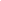 Ato constitutivo atualizado (estatuto social ou documento afim, em vigor) que apresente atividade compatível com o objeto do patrocínio solicitado, devidamente registrado no respectivo órgão competente.Documento comprobatório que indique as pessoas habilitadas a representar a pessoa jurídica, devidamente registrado no respectivo órgão competente, se for o caso, quando tal indicação não estiver expressa nos atos constitutivos (por ex. Ata de eleição de diretoria);Cédula de identidade do representante legal (presidente, coordenador, diretor ou figura equivalente, desde que comprovado por meio dos atos constitutivos, atas de eleição etc.), podendo ser apresentado(s) somente o(s) documento(s) daquele(s) representante(s) que assinar(em) os documentos exigidos neste Edital;Na hipótese de o ato constitutivo exigir a assinatura conjunta de dois ou mais representantes legais para a validade dos atos, deverá ser apresentada a cédula de identidade de todos estes;Prova de inscrição no Cadastro Nacional de Pessoa Jurídica - CNPJ;Prova de inscrição no cadastro de contribuintes estadual ou municipal, ou declaração, sob as penas da lei, de que não é contribuinte ou é isento, relativa ao domicílio ou sede do Proponente, pertinente ao seu ramo de atividade e compatível com o objeto a ser patrocinado;Prova de regularidade com a Fazenda Federal e respectiva procuradoria, relativa aos tributos que incidem sobre o objeto a ser patrocinado, e prova de regularidade relativa à Seguridade Social (INSS), ambas comprovadas mediante a apresentação de Certidão Conjunta Negativa de Débitos relativos a Tributos e Contribuições Federais e à Dívida Ativa da União, expedida pelo órgão da Receita Federal do Brasil;Prova de regularidade com a Fazenda Estadual e Municipal da sede da proponente, e respectivas procuradorias, relativa aos tributos que incidem sobre o objeto a ser patrocinado, mediante a apresentação de Certidões Negativas de Tributos Estaduais e Municipais, ou, em se tratando de contribuinte isento, cópia do documento de isenção/não inscrição, emitidos pelo órgão competente do Estado e do Município;Prova de regularidade relativa ao Fundo de Garantia por Tempo de Serviço (FGTS), demonstrando situação regular no cumprimento dos encargos sociais instituídos por lei, mediante a apresentação de Certificado de Regularidade para com o Fundo de Garantia por Tempo de Serviço (FGTS), expedido pela Caixa Econômica Federal;Prova de inexistência de débitos inadimplidos perante a Justiça do Trabalho, mediante a apresentação de certidão negativa expedida pelo Tribunal Superior do Trabalho – TST.Tratando-se de Organização da Sociedade Civil enquadrada na Lei 13.019/2014, o Proponente deverá comprovar, além da documentação prevista acima, o preenchimento dos requisitos exigidos nos arts. 33 e 34 da referida lei federal. A presente comprovação poderá ser efetuada mediante apresentação de declarações específicas firmadas pelo proponente, sob sua responsabilidade e sob as penas da leiNa hipótese em que o Proponente for entidade pública, e, não detiver, em decorrência de sua natureza jurídica, algum dos documentos exigidos, este deverá apresentar justificativa fundamentada, a qual será submetida à análise do CAU/RJ.Declaro estar ciente que o Edital nº 001/2022 de Seleção Pública de Projetos Culturais para Patrocínio pelo CAU/RJ - ÍTALO CAMPOFIORITO é parte integrante deste Formulário, independente de transcrição.IMPORTANTEPor determinação dos órgãos de controle externo, no ato da assinatura do Termo de Fomento e na(s) data(s) de efetivação do(s) repasse(s) de recursos decorrentes da cota de patrocínio, todas as certidões constantes do Edital deverão estar válidas e acompanhadas das respectivas autenticidades, se emitidas via internet. Nos casos em que a instituição for isenta de algum tributo, é necessário enviar a Declaração de Isenção, que substitui a certidão.É responsabilidade do Proponente manter sua regularidade fiscal e documental, conforme mencionado anteriormente.Cidade/Data.____________________________Nome/Assinatura / CargoDeclaro estar ciente das normas de patrocínio do CAU/RJ e adequar-me aos seus dispositivos.Declaro que as contrapartidas aqui propostas não serão acordadas com outras empresas/entidades que tenham missão e objetivos estratégicos correlatos ao CAU/RJ, e que porventura estejam patrocinando o projeto descrito neste formulário.Declaro que, nos termos do item 9 e subitens do Edital nº 001/2022 de Seleção Pública de Projetos Culturais para Patrocínio pelo CAU/RJ, a pessoa jurídica sem fins lucrativos proponente está regular com os seguintes documentos (ATENÇÃO: PREENCHER COM “X”, NOS RESPECTIVOS     ):Ato constitutivo atualizado (estatuto social ou documento afim, em vigor) que apresente atividade compatível com o objeto do patrocínio solicitado, devidamente registrado no respectivo órgão competente.Documento comprobatório que indique as pessoas habilitadas a representar a pessoa jurídica, devidamente registrado no respectivo órgão competente, se for o caso, quando tal indicação não estiver expressa nos atos constitutivos (por ex. Ata de eleição de diretoria);Cédula de identidade do representante legal (presidente, coordenador, diretor ou figura equivalente, desde que comprovado por meio dos atos constitutivos, atas de eleição etc.), podendo ser apresentado(s) somente o(s) documento(s) daquele(s) representante(s) que assinar(em) os documentos exigidos neste Edital;Na hipótese de o ato constitutivo exigir a assinatura conjunta de dois ou mais representantes legais para a validade dos atos, deverá ser apresentada a cédula de identidade de todos estes;Prova de inscrição no Cadastro Nacional de Pessoa Jurídica - CNPJ;Prova de inscrição no cadastro de contribuintes estadual ou municipal, ou declaração, sob as penas da lei, de que não é contribuinte ou é isento, relativa ao domicílio ou sede do Proponente, pertinente ao seu ramo de atividade e compatível com o objeto a ser patrocinado;Prova de regularidade com a Fazenda Federal e respectiva procuradoria, relativa aos tributos que incidem sobre o objeto a ser patrocinado, e prova de regularidade relativa à Seguridade Social (INSS), ambas comprovadas mediante a apresentação de Certidão Conjunta Negativa de Débitos relativos a Tributos e Contribuições Federais e à Dívida Ativa da União, expedida pelo órgão da Receita Federal do Brasil;Prova de regularidade com a Fazenda Estadual e Municipal da sede da proponente, e respectivas procuradorias, relativa aos tributos que incidem sobre o objeto a ser patrocinado, mediante a apresentação de Certidões Negativas de Tributos Estaduais e Municipais, ou, em se tratando de contribuinte isento, cópia do documento de isenção/não inscrição, emitidos pelo órgão competente do Estado e do Município;Prova de regularidade relativa ao Fundo de Garantia por Tempo de Serviço (FGTS), demonstrando situação regular no cumprimento dos encargos sociais instituídos por lei, mediante a apresentação de Certificado de Regularidade para com o Fundo de Garantia por Tempo de Serviço (FGTS), expedido pela Caixa Econômica Federal;Prova de inexistência de débitos inadimplidos perante a Justiça do Trabalho, mediante a apresentação de certidão negativa expedida pelo Tribunal Superior do Trabalho – TST.Tratando-se de Organização da Sociedade Civil enquadrada na Lei 13.019/2014, o Proponente deverá comprovar, além da documentação prevista acima, o preenchimento dos requisitos exigidos nos arts. 33 e 34 da referida lei federal. A presente comprovação poderá ser efetuada mediante apresentação de declarações específicas firmadas pelo proponente, sob sua responsabilidade e sob as penas da leiNa hipótese em que o Proponente for entidade pública, e, não detiver, em decorrência de sua natureza jurídica, algum dos documentos exigidos, este deverá apresentar justificativa fundamentada, a qual será submetida à análise do CAU/RJ.Declaro estar ciente que o Edital nº 001/2022 de Seleção Pública de Projetos Culturais para Patrocínio pelo CAU/RJ - ÍTALO CAMPOFIORITO é parte integrante deste Formulário, independente de transcrição.IMPORTANTEPor determinação dos órgãos de controle externo, no ato da assinatura do Termo de Fomento e na(s) data(s) de efetivação do(s) repasse(s) de recursos decorrentes da cota de patrocínio, todas as certidões constantes do Edital deverão estar válidas e acompanhadas das respectivas autenticidades, se emitidas via internet. Nos casos em que a instituição for isenta de algum tributo, é necessário enviar a Declaração de Isenção, que substitui a certidão.É responsabilidade do Proponente manter sua regularidade fiscal e documental, conforme mencionado anteriormente.Cidade/Data.____________________________Nome/Assinatura / CargoDeclaro estar ciente das normas de patrocínio do CAU/RJ e adequar-me aos seus dispositivos.Declaro que as contrapartidas aqui propostas não serão acordadas com outras empresas/entidades que tenham missão e objetivos estratégicos correlatos ao CAU/RJ, e que porventura estejam patrocinando o projeto descrito neste formulário.Declaro que, nos termos do item 9 e subitens do Edital nº 001/2022 de Seleção Pública de Projetos Culturais para Patrocínio pelo CAU/RJ, a pessoa jurídica sem fins lucrativos proponente está regular com os seguintes documentos (ATENÇÃO: PREENCHER COM “X”, NOS RESPECTIVOS     ):Ato constitutivo atualizado (estatuto social ou documento afim, em vigor) que apresente atividade compatível com o objeto do patrocínio solicitado, devidamente registrado no respectivo órgão competente.Documento comprobatório que indique as pessoas habilitadas a representar a pessoa jurídica, devidamente registrado no respectivo órgão competente, se for o caso, quando tal indicação não estiver expressa nos atos constitutivos (por ex. Ata de eleição de diretoria);Cédula de identidade do representante legal (presidente, coordenador, diretor ou figura equivalente, desde que comprovado por meio dos atos constitutivos, atas de eleição etc.), podendo ser apresentado(s) somente o(s) documento(s) daquele(s) representante(s) que assinar(em) os documentos exigidos neste Edital;Na hipótese de o ato constitutivo exigir a assinatura conjunta de dois ou mais representantes legais para a validade dos atos, deverá ser apresentada a cédula de identidade de todos estes;Prova de inscrição no Cadastro Nacional de Pessoa Jurídica - CNPJ;Prova de inscrição no cadastro de contribuintes estadual ou municipal, ou declaração, sob as penas da lei, de que não é contribuinte ou é isento, relativa ao domicílio ou sede do Proponente, pertinente ao seu ramo de atividade e compatível com o objeto a ser patrocinado;Prova de regularidade com a Fazenda Federal e respectiva procuradoria, relativa aos tributos que incidem sobre o objeto a ser patrocinado, e prova de regularidade relativa à Seguridade Social (INSS), ambas comprovadas mediante a apresentação de Certidão Conjunta Negativa de Débitos relativos a Tributos e Contribuições Federais e à Dívida Ativa da União, expedida pelo órgão da Receita Federal do Brasil;Prova de regularidade com a Fazenda Estadual e Municipal da sede da proponente, e respectivas procuradorias, relativa aos tributos que incidem sobre o objeto a ser patrocinado, mediante a apresentação de Certidões Negativas de Tributos Estaduais e Municipais, ou, em se tratando de contribuinte isento, cópia do documento de isenção/não inscrição, emitidos pelo órgão competente do Estado e do Município;Prova de regularidade relativa ao Fundo de Garantia por Tempo de Serviço (FGTS), demonstrando situação regular no cumprimento dos encargos sociais instituídos por lei, mediante a apresentação de Certificado de Regularidade para com o Fundo de Garantia por Tempo de Serviço (FGTS), expedido pela Caixa Econômica Federal;Prova de inexistência de débitos inadimplidos perante a Justiça do Trabalho, mediante a apresentação de certidão negativa expedida pelo Tribunal Superior do Trabalho – TST.Tratando-se de Organização da Sociedade Civil enquadrada na Lei 13.019/2014, o Proponente deverá comprovar, além da documentação prevista acima, o preenchimento dos requisitos exigidos nos arts. 33 e 34 da referida lei federal. A presente comprovação poderá ser efetuada mediante apresentação de declarações específicas firmadas pelo proponente, sob sua responsabilidade e sob as penas da leiNa hipótese em que o Proponente for entidade pública, e, não detiver, em decorrência de sua natureza jurídica, algum dos documentos exigidos, este deverá apresentar justificativa fundamentada, a qual será submetida à análise do CAU/RJ.Declaro estar ciente que o Edital nº 001/2022 de Seleção Pública de Projetos Culturais para Patrocínio pelo CAU/RJ - ÍTALO CAMPOFIORITO é parte integrante deste Formulário, independente de transcrição.IMPORTANTEPor determinação dos órgãos de controle externo, no ato da assinatura do Termo de Fomento e na(s) data(s) de efetivação do(s) repasse(s) de recursos decorrentes da cota de patrocínio, todas as certidões constantes do Edital deverão estar válidas e acompanhadas das respectivas autenticidades, se emitidas via internet. Nos casos em que a instituição for isenta de algum tributo, é necessário enviar a Declaração de Isenção, que substitui a certidão.É responsabilidade do Proponente manter sua regularidade fiscal e documental, conforme mencionado anteriormente.Cidade/Data.____________________________Nome/Assinatura / CargoDeclaro estar ciente das normas de patrocínio do CAU/RJ e adequar-me aos seus dispositivos.Declaro que as contrapartidas aqui propostas não serão acordadas com outras empresas/entidades que tenham missão e objetivos estratégicos correlatos ao CAU/RJ, e que porventura estejam patrocinando o projeto descrito neste formulário.Declaro que, nos termos do item 9 e subitens do Edital nº 001/2022 de Seleção Pública de Projetos Culturais para Patrocínio pelo CAU/RJ, a pessoa jurídica sem fins lucrativos proponente está regular com os seguintes documentos (ATENÇÃO: PREENCHER COM “X”, NOS RESPECTIVOS     ):Ato constitutivo atualizado (estatuto social ou documento afim, em vigor) que apresente atividade compatível com o objeto do patrocínio solicitado, devidamente registrado no respectivo órgão competente.Documento comprobatório que indique as pessoas habilitadas a representar a pessoa jurídica, devidamente registrado no respectivo órgão competente, se for o caso, quando tal indicação não estiver expressa nos atos constitutivos (por ex. Ata de eleição de diretoria);Cédula de identidade do representante legal (presidente, coordenador, diretor ou figura equivalente, desde que comprovado por meio dos atos constitutivos, atas de eleição etc.), podendo ser apresentado(s) somente o(s) documento(s) daquele(s) representante(s) que assinar(em) os documentos exigidos neste Edital;Na hipótese de o ato constitutivo exigir a assinatura conjunta de dois ou mais representantes legais para a validade dos atos, deverá ser apresentada a cédula de identidade de todos estes;Prova de inscrição no Cadastro Nacional de Pessoa Jurídica - CNPJ;Prova de inscrição no cadastro de contribuintes estadual ou municipal, ou declaração, sob as penas da lei, de que não é contribuinte ou é isento, relativa ao domicílio ou sede do Proponente, pertinente ao seu ramo de atividade e compatível com o objeto a ser patrocinado;Prova de regularidade com a Fazenda Federal e respectiva procuradoria, relativa aos tributos que incidem sobre o objeto a ser patrocinado, e prova de regularidade relativa à Seguridade Social (INSS), ambas comprovadas mediante a apresentação de Certidão Conjunta Negativa de Débitos relativos a Tributos e Contribuições Federais e à Dívida Ativa da União, expedida pelo órgão da Receita Federal do Brasil;Prova de regularidade com a Fazenda Estadual e Municipal da sede da proponente, e respectivas procuradorias, relativa aos tributos que incidem sobre o objeto a ser patrocinado, mediante a apresentação de Certidões Negativas de Tributos Estaduais e Municipais, ou, em se tratando de contribuinte isento, cópia do documento de isenção/não inscrição, emitidos pelo órgão competente do Estado e do Município;Prova de regularidade relativa ao Fundo de Garantia por Tempo de Serviço (FGTS), demonstrando situação regular no cumprimento dos encargos sociais instituídos por lei, mediante a apresentação de Certificado de Regularidade para com o Fundo de Garantia por Tempo de Serviço (FGTS), expedido pela Caixa Econômica Federal;Prova de inexistência de débitos inadimplidos perante a Justiça do Trabalho, mediante a apresentação de certidão negativa expedida pelo Tribunal Superior do Trabalho – TST.Tratando-se de Organização da Sociedade Civil enquadrada na Lei 13.019/2014, o Proponente deverá comprovar, além da documentação prevista acima, o preenchimento dos requisitos exigidos nos arts. 33 e 34 da referida lei federal. A presente comprovação poderá ser efetuada mediante apresentação de declarações específicas firmadas pelo proponente, sob sua responsabilidade e sob as penas da leiNa hipótese em que o Proponente for entidade pública, e, não detiver, em decorrência de sua natureza jurídica, algum dos documentos exigidos, este deverá apresentar justificativa fundamentada, a qual será submetida à análise do CAU/RJ.Declaro estar ciente que o Edital nº 001/2022 de Seleção Pública de Projetos Culturais para Patrocínio pelo CAU/RJ - ÍTALO CAMPOFIORITO é parte integrante deste Formulário, independente de transcrição.IMPORTANTEPor determinação dos órgãos de controle externo, no ato da assinatura do Termo de Fomento e na(s) data(s) de efetivação do(s) repasse(s) de recursos decorrentes da cota de patrocínio, todas as certidões constantes do Edital deverão estar válidas e acompanhadas das respectivas autenticidades, se emitidas via internet. Nos casos em que a instituição for isenta de algum tributo, é necessário enviar a Declaração de Isenção, que substitui a certidão.É responsabilidade do Proponente manter sua regularidade fiscal e documental, conforme mencionado anteriormente.Cidade/Data.____________________________Nome/Assinatura / CargoDeclaro estar ciente das normas de patrocínio do CAU/RJ e adequar-me aos seus dispositivos.Declaro que as contrapartidas aqui propostas não serão acordadas com outras empresas/entidades que tenham missão e objetivos estratégicos correlatos ao CAU/RJ, e que porventura estejam patrocinando o projeto descrito neste formulário.Declaro que, nos termos do item 9 e subitens do Edital nº 001/2022 de Seleção Pública de Projetos Culturais para Patrocínio pelo CAU/RJ, a pessoa jurídica sem fins lucrativos proponente está regular com os seguintes documentos (ATENÇÃO: PREENCHER COM “X”, NOS RESPECTIVOS     ):Ato constitutivo atualizado (estatuto social ou documento afim, em vigor) que apresente atividade compatível com o objeto do patrocínio solicitado, devidamente registrado no respectivo órgão competente.Documento comprobatório que indique as pessoas habilitadas a representar a pessoa jurídica, devidamente registrado no respectivo órgão competente, se for o caso, quando tal indicação não estiver expressa nos atos constitutivos (por ex. Ata de eleição de diretoria);Cédula de identidade do representante legal (presidente, coordenador, diretor ou figura equivalente, desde que comprovado por meio dos atos constitutivos, atas de eleição etc.), podendo ser apresentado(s) somente o(s) documento(s) daquele(s) representante(s) que assinar(em) os documentos exigidos neste Edital;Na hipótese de o ato constitutivo exigir a assinatura conjunta de dois ou mais representantes legais para a validade dos atos, deverá ser apresentada a cédula de identidade de todos estes;Prova de inscrição no Cadastro Nacional de Pessoa Jurídica - CNPJ;Prova de inscrição no cadastro de contribuintes estadual ou municipal, ou declaração, sob as penas da lei, de que não é contribuinte ou é isento, relativa ao domicílio ou sede do Proponente, pertinente ao seu ramo de atividade e compatível com o objeto a ser patrocinado;Prova de regularidade com a Fazenda Federal e respectiva procuradoria, relativa aos tributos que incidem sobre o objeto a ser patrocinado, e prova de regularidade relativa à Seguridade Social (INSS), ambas comprovadas mediante a apresentação de Certidão Conjunta Negativa de Débitos relativos a Tributos e Contribuições Federais e à Dívida Ativa da União, expedida pelo órgão da Receita Federal do Brasil;Prova de regularidade com a Fazenda Estadual e Municipal da sede da proponente, e respectivas procuradorias, relativa aos tributos que incidem sobre o objeto a ser patrocinado, mediante a apresentação de Certidões Negativas de Tributos Estaduais e Municipais, ou, em se tratando de contribuinte isento, cópia do documento de isenção/não inscrição, emitidos pelo órgão competente do Estado e do Município;Prova de regularidade relativa ao Fundo de Garantia por Tempo de Serviço (FGTS), demonstrando situação regular no cumprimento dos encargos sociais instituídos por lei, mediante a apresentação de Certificado de Regularidade para com o Fundo de Garantia por Tempo de Serviço (FGTS), expedido pela Caixa Econômica Federal;Prova de inexistência de débitos inadimplidos perante a Justiça do Trabalho, mediante a apresentação de certidão negativa expedida pelo Tribunal Superior do Trabalho – TST.Tratando-se de Organização da Sociedade Civil enquadrada na Lei 13.019/2014, o Proponente deverá comprovar, além da documentação prevista acima, o preenchimento dos requisitos exigidos nos arts. 33 e 34 da referida lei federal. A presente comprovação poderá ser efetuada mediante apresentação de declarações específicas firmadas pelo proponente, sob sua responsabilidade e sob as penas da leiNa hipótese em que o Proponente for entidade pública, e, não detiver, em decorrência de sua natureza jurídica, algum dos documentos exigidos, este deverá apresentar justificativa fundamentada, a qual será submetida à análise do CAU/RJ.Declaro estar ciente que o Edital nº 001/2022 de Seleção Pública de Projetos Culturais para Patrocínio pelo CAU/RJ - ÍTALO CAMPOFIORITO é parte integrante deste Formulário, independente de transcrição.IMPORTANTEPor determinação dos órgãos de controle externo, no ato da assinatura do Termo de Fomento e na(s) data(s) de efetivação do(s) repasse(s) de recursos decorrentes da cota de patrocínio, todas as certidões constantes do Edital deverão estar válidas e acompanhadas das respectivas autenticidades, se emitidas via internet. Nos casos em que a instituição for isenta de algum tributo, é necessário enviar a Declaração de Isenção, que substitui a certidão.É responsabilidade do Proponente manter sua regularidade fiscal e documental, conforme mencionado anteriormente.Cidade/Data.____________________________Nome/Assinatura / CargoDeclaro estar ciente das normas de patrocínio do CAU/RJ e adequar-me aos seus dispositivos.Declaro que as contrapartidas aqui propostas não serão acordadas com outras empresas/entidades que tenham missão e objetivos estratégicos correlatos ao CAU/RJ, e que porventura estejam patrocinando o projeto descrito neste formulário.Declaro que, nos termos do item 9 e subitens do Edital nº 001/2022 de Seleção Pública de Projetos Culturais para Patrocínio pelo CAU/RJ, a pessoa jurídica sem fins lucrativos proponente está regular com os seguintes documentos (ATENÇÃO: PREENCHER COM “X”, NOS RESPECTIVOS     ):Ato constitutivo atualizado (estatuto social ou documento afim, em vigor) que apresente atividade compatível com o objeto do patrocínio solicitado, devidamente registrado no respectivo órgão competente.Documento comprobatório que indique as pessoas habilitadas a representar a pessoa jurídica, devidamente registrado no respectivo órgão competente, se for o caso, quando tal indicação não estiver expressa nos atos constitutivos (por ex. Ata de eleição de diretoria);Cédula de identidade do representante legal (presidente, coordenador, diretor ou figura equivalente, desde que comprovado por meio dos atos constitutivos, atas de eleição etc.), podendo ser apresentado(s) somente o(s) documento(s) daquele(s) representante(s) que assinar(em) os documentos exigidos neste Edital;Na hipótese de o ato constitutivo exigir a assinatura conjunta de dois ou mais representantes legais para a validade dos atos, deverá ser apresentada a cédula de identidade de todos estes;Prova de inscrição no Cadastro Nacional de Pessoa Jurídica - CNPJ;Prova de inscrição no cadastro de contribuintes estadual ou municipal, ou declaração, sob as penas da lei, de que não é contribuinte ou é isento, relativa ao domicílio ou sede do Proponente, pertinente ao seu ramo de atividade e compatível com o objeto a ser patrocinado;Prova de regularidade com a Fazenda Federal e respectiva procuradoria, relativa aos tributos que incidem sobre o objeto a ser patrocinado, e prova de regularidade relativa à Seguridade Social (INSS), ambas comprovadas mediante a apresentação de Certidão Conjunta Negativa de Débitos relativos a Tributos e Contribuições Federais e à Dívida Ativa da União, expedida pelo órgão da Receita Federal do Brasil;Prova de regularidade com a Fazenda Estadual e Municipal da sede da proponente, e respectivas procuradorias, relativa aos tributos que incidem sobre o objeto a ser patrocinado, mediante a apresentação de Certidões Negativas de Tributos Estaduais e Municipais, ou, em se tratando de contribuinte isento, cópia do documento de isenção/não inscrição, emitidos pelo órgão competente do Estado e do Município;Prova de regularidade relativa ao Fundo de Garantia por Tempo de Serviço (FGTS), demonstrando situação regular no cumprimento dos encargos sociais instituídos por lei, mediante a apresentação de Certificado de Regularidade para com o Fundo de Garantia por Tempo de Serviço (FGTS), expedido pela Caixa Econômica Federal;Prova de inexistência de débitos inadimplidos perante a Justiça do Trabalho, mediante a apresentação de certidão negativa expedida pelo Tribunal Superior do Trabalho – TST.Tratando-se de Organização da Sociedade Civil enquadrada na Lei 13.019/2014, o Proponente deverá comprovar, além da documentação prevista acima, o preenchimento dos requisitos exigidos nos arts. 33 e 34 da referida lei federal. A presente comprovação poderá ser efetuada mediante apresentação de declarações específicas firmadas pelo proponente, sob sua responsabilidade e sob as penas da leiNa hipótese em que o Proponente for entidade pública, e, não detiver, em decorrência de sua natureza jurídica, algum dos documentos exigidos, este deverá apresentar justificativa fundamentada, a qual será submetida à análise do CAU/RJ.Declaro estar ciente que o Edital nº 001/2022 de Seleção Pública de Projetos Culturais para Patrocínio pelo CAU/RJ - ÍTALO CAMPOFIORITO é parte integrante deste Formulário, independente de transcrição.IMPORTANTEPor determinação dos órgãos de controle externo, no ato da assinatura do Termo de Fomento e na(s) data(s) de efetivação do(s) repasse(s) de recursos decorrentes da cota de patrocínio, todas as certidões constantes do Edital deverão estar válidas e acompanhadas das respectivas autenticidades, se emitidas via internet. Nos casos em que a instituição for isenta de algum tributo, é necessário enviar a Declaração de Isenção, que substitui a certidão.É responsabilidade do Proponente manter sua regularidade fiscal e documental, conforme mencionado anteriormente.Cidade/Data.____________________________Nome/Assinatura / CargoDeclaro estar ciente das normas de patrocínio do CAU/RJ e adequar-me aos seus dispositivos.Declaro que as contrapartidas aqui propostas não serão acordadas com outras empresas/entidades que tenham missão e objetivos estratégicos correlatos ao CAU/RJ, e que porventura estejam patrocinando o projeto descrito neste formulário.Declaro que, nos termos do item 9 e subitens do Edital nº 001/2022 de Seleção Pública de Projetos Culturais para Patrocínio pelo CAU/RJ, a pessoa jurídica sem fins lucrativos proponente está regular com os seguintes documentos (ATENÇÃO: PREENCHER COM “X”, NOS RESPECTIVOS     ):Ato constitutivo atualizado (estatuto social ou documento afim, em vigor) que apresente atividade compatível com o objeto do patrocínio solicitado, devidamente registrado no respectivo órgão competente.Documento comprobatório que indique as pessoas habilitadas a representar a pessoa jurídica, devidamente registrado no respectivo órgão competente, se for o caso, quando tal indicação não estiver expressa nos atos constitutivos (por ex. Ata de eleição de diretoria);Cédula de identidade do representante legal (presidente, coordenador, diretor ou figura equivalente, desde que comprovado por meio dos atos constitutivos, atas de eleição etc.), podendo ser apresentado(s) somente o(s) documento(s) daquele(s) representante(s) que assinar(em) os documentos exigidos neste Edital;Na hipótese de o ato constitutivo exigir a assinatura conjunta de dois ou mais representantes legais para a validade dos atos, deverá ser apresentada a cédula de identidade de todos estes;Prova de inscrição no Cadastro Nacional de Pessoa Jurídica - CNPJ;Prova de inscrição no cadastro de contribuintes estadual ou municipal, ou declaração, sob as penas da lei, de que não é contribuinte ou é isento, relativa ao domicílio ou sede do Proponente, pertinente ao seu ramo de atividade e compatível com o objeto a ser patrocinado;Prova de regularidade com a Fazenda Federal e respectiva procuradoria, relativa aos tributos que incidem sobre o objeto a ser patrocinado, e prova de regularidade relativa à Seguridade Social (INSS), ambas comprovadas mediante a apresentação de Certidão Conjunta Negativa de Débitos relativos a Tributos e Contribuições Federais e à Dívida Ativa da União, expedida pelo órgão da Receita Federal do Brasil;Prova de regularidade com a Fazenda Estadual e Municipal da sede da proponente, e respectivas procuradorias, relativa aos tributos que incidem sobre o objeto a ser patrocinado, mediante a apresentação de Certidões Negativas de Tributos Estaduais e Municipais, ou, em se tratando de contribuinte isento, cópia do documento de isenção/não inscrição, emitidos pelo órgão competente do Estado e do Município;Prova de regularidade relativa ao Fundo de Garantia por Tempo de Serviço (FGTS), demonstrando situação regular no cumprimento dos encargos sociais instituídos por lei, mediante a apresentação de Certificado de Regularidade para com o Fundo de Garantia por Tempo de Serviço (FGTS), expedido pela Caixa Econômica Federal;Prova de inexistência de débitos inadimplidos perante a Justiça do Trabalho, mediante a apresentação de certidão negativa expedida pelo Tribunal Superior do Trabalho – TST.Tratando-se de Organização da Sociedade Civil enquadrada na Lei 13.019/2014, o Proponente deverá comprovar, além da documentação prevista acima, o preenchimento dos requisitos exigidos nos arts. 33 e 34 da referida lei federal. A presente comprovação poderá ser efetuada mediante apresentação de declarações específicas firmadas pelo proponente, sob sua responsabilidade e sob as penas da leiNa hipótese em que o Proponente for entidade pública, e, não detiver, em decorrência de sua natureza jurídica, algum dos documentos exigidos, este deverá apresentar justificativa fundamentada, a qual será submetida à análise do CAU/RJ.Declaro estar ciente que o Edital nº 001/2022 de Seleção Pública de Projetos Culturais para Patrocínio pelo CAU/RJ - ÍTALO CAMPOFIORITO é parte integrante deste Formulário, independente de transcrição.IMPORTANTEPor determinação dos órgãos de controle externo, no ato da assinatura do Termo de Fomento e na(s) data(s) de efetivação do(s) repasse(s) de recursos decorrentes da cota de patrocínio, todas as certidões constantes do Edital deverão estar válidas e acompanhadas das respectivas autenticidades, se emitidas via internet. Nos casos em que a instituição for isenta de algum tributo, é necessário enviar a Declaração de Isenção, que substitui a certidão.É responsabilidade do Proponente manter sua regularidade fiscal e documental, conforme mencionado anteriormente.Cidade/Data.____________________________Nome/Assinatura / CargoDeclaro estar ciente das normas de patrocínio do CAU/RJ e adequar-me aos seus dispositivos.Declaro que as contrapartidas aqui propostas não serão acordadas com outras empresas/entidades que tenham missão e objetivos estratégicos correlatos ao CAU/RJ, e que porventura estejam patrocinando o projeto descrito neste formulário.Declaro que, nos termos do item 9 e subitens do Edital nº 001/2022 de Seleção Pública de Projetos Culturais para Patrocínio pelo CAU/RJ, a pessoa jurídica sem fins lucrativos proponente está regular com os seguintes documentos (ATENÇÃO: PREENCHER COM “X”, NOS RESPECTIVOS     ):Ato constitutivo atualizado (estatuto social ou documento afim, em vigor) que apresente atividade compatível com o objeto do patrocínio solicitado, devidamente registrado no respectivo órgão competente.Documento comprobatório que indique as pessoas habilitadas a representar a pessoa jurídica, devidamente registrado no respectivo órgão competente, se for o caso, quando tal indicação não estiver expressa nos atos constitutivos (por ex. Ata de eleição de diretoria);Cédula de identidade do representante legal (presidente, coordenador, diretor ou figura equivalente, desde que comprovado por meio dos atos constitutivos, atas de eleição etc.), podendo ser apresentado(s) somente o(s) documento(s) daquele(s) representante(s) que assinar(em) os documentos exigidos neste Edital;Na hipótese de o ato constitutivo exigir a assinatura conjunta de dois ou mais representantes legais para a validade dos atos, deverá ser apresentada a cédula de identidade de todos estes;Prova de inscrição no Cadastro Nacional de Pessoa Jurídica - CNPJ;Prova de inscrição no cadastro de contribuintes estadual ou municipal, ou declaração, sob as penas da lei, de que não é contribuinte ou é isento, relativa ao domicílio ou sede do Proponente, pertinente ao seu ramo de atividade e compatível com o objeto a ser patrocinado;Prova de regularidade com a Fazenda Federal e respectiva procuradoria, relativa aos tributos que incidem sobre o objeto a ser patrocinado, e prova de regularidade relativa à Seguridade Social (INSS), ambas comprovadas mediante a apresentação de Certidão Conjunta Negativa de Débitos relativos a Tributos e Contribuições Federais e à Dívida Ativa da União, expedida pelo órgão da Receita Federal do Brasil;Prova de regularidade com a Fazenda Estadual e Municipal da sede da proponente, e respectivas procuradorias, relativa aos tributos que incidem sobre o objeto a ser patrocinado, mediante a apresentação de Certidões Negativas de Tributos Estaduais e Municipais, ou, em se tratando de contribuinte isento, cópia do documento de isenção/não inscrição, emitidos pelo órgão competente do Estado e do Município;Prova de regularidade relativa ao Fundo de Garantia por Tempo de Serviço (FGTS), demonstrando situação regular no cumprimento dos encargos sociais instituídos por lei, mediante a apresentação de Certificado de Regularidade para com o Fundo de Garantia por Tempo de Serviço (FGTS), expedido pela Caixa Econômica Federal;Prova de inexistência de débitos inadimplidos perante a Justiça do Trabalho, mediante a apresentação de certidão negativa expedida pelo Tribunal Superior do Trabalho – TST.Tratando-se de Organização da Sociedade Civil enquadrada na Lei 13.019/2014, o Proponente deverá comprovar, além da documentação prevista acima, o preenchimento dos requisitos exigidos nos arts. 33 e 34 da referida lei federal. A presente comprovação poderá ser efetuada mediante apresentação de declarações específicas firmadas pelo proponente, sob sua responsabilidade e sob as penas da leiNa hipótese em que o Proponente for entidade pública, e, não detiver, em decorrência de sua natureza jurídica, algum dos documentos exigidos, este deverá apresentar justificativa fundamentada, a qual será submetida à análise do CAU/RJ.Declaro estar ciente que o Edital nº 001/2022 de Seleção Pública de Projetos Culturais para Patrocínio pelo CAU/RJ - ÍTALO CAMPOFIORITO é parte integrante deste Formulário, independente de transcrição.IMPORTANTEPor determinação dos órgãos de controle externo, no ato da assinatura do Termo de Fomento e na(s) data(s) de efetivação do(s) repasse(s) de recursos decorrentes da cota de patrocínio, todas as certidões constantes do Edital deverão estar válidas e acompanhadas das respectivas autenticidades, se emitidas via internet. Nos casos em que a instituição for isenta de algum tributo, é necessário enviar a Declaração de Isenção, que substitui a certidão.É responsabilidade do Proponente manter sua regularidade fiscal e documental, conforme mencionado anteriormente.Cidade/Data.____________________________Nome/Assinatura / CargoDeclaro estar ciente das normas de patrocínio do CAU/RJ e adequar-me aos seus dispositivos.Declaro que as contrapartidas aqui propostas não serão acordadas com outras empresas/entidades que tenham missão e objetivos estratégicos correlatos ao CAU/RJ, e que porventura estejam patrocinando o projeto descrito neste formulário.Declaro que, nos termos do item 9 e subitens do Edital nº 001/2022 de Seleção Pública de Projetos Culturais para Patrocínio pelo CAU/RJ, a pessoa jurídica sem fins lucrativos proponente está regular com os seguintes documentos (ATENÇÃO: PREENCHER COM “X”, NOS RESPECTIVOS     ):Ato constitutivo atualizado (estatuto social ou documento afim, em vigor) que apresente atividade compatível com o objeto do patrocínio solicitado, devidamente registrado no respectivo órgão competente.Documento comprobatório que indique as pessoas habilitadas a representar a pessoa jurídica, devidamente registrado no respectivo órgão competente, se for o caso, quando tal indicação não estiver expressa nos atos constitutivos (por ex. Ata de eleição de diretoria);Cédula de identidade do representante legal (presidente, coordenador, diretor ou figura equivalente, desde que comprovado por meio dos atos constitutivos, atas de eleição etc.), podendo ser apresentado(s) somente o(s) documento(s) daquele(s) representante(s) que assinar(em) os documentos exigidos neste Edital;Na hipótese de o ato constitutivo exigir a assinatura conjunta de dois ou mais representantes legais para a validade dos atos, deverá ser apresentada a cédula de identidade de todos estes;Prova de inscrição no Cadastro Nacional de Pessoa Jurídica - CNPJ;Prova de inscrição no cadastro de contribuintes estadual ou municipal, ou declaração, sob as penas da lei, de que não é contribuinte ou é isento, relativa ao domicílio ou sede do Proponente, pertinente ao seu ramo de atividade e compatível com o objeto a ser patrocinado;Prova de regularidade com a Fazenda Federal e respectiva procuradoria, relativa aos tributos que incidem sobre o objeto a ser patrocinado, e prova de regularidade relativa à Seguridade Social (INSS), ambas comprovadas mediante a apresentação de Certidão Conjunta Negativa de Débitos relativos a Tributos e Contribuições Federais e à Dívida Ativa da União, expedida pelo órgão da Receita Federal do Brasil;Prova de regularidade com a Fazenda Estadual e Municipal da sede da proponente, e respectivas procuradorias, relativa aos tributos que incidem sobre o objeto a ser patrocinado, mediante a apresentação de Certidões Negativas de Tributos Estaduais e Municipais, ou, em se tratando de contribuinte isento, cópia do documento de isenção/não inscrição, emitidos pelo órgão competente do Estado e do Município;Prova de regularidade relativa ao Fundo de Garantia por Tempo de Serviço (FGTS), demonstrando situação regular no cumprimento dos encargos sociais instituídos por lei, mediante a apresentação de Certificado de Regularidade para com o Fundo de Garantia por Tempo de Serviço (FGTS), expedido pela Caixa Econômica Federal;Prova de inexistência de débitos inadimplidos perante a Justiça do Trabalho, mediante a apresentação de certidão negativa expedida pelo Tribunal Superior do Trabalho – TST.Tratando-se de Organização da Sociedade Civil enquadrada na Lei 13.019/2014, o Proponente deverá comprovar, além da documentação prevista acima, o preenchimento dos requisitos exigidos nos arts. 33 e 34 da referida lei federal. A presente comprovação poderá ser efetuada mediante apresentação de declarações específicas firmadas pelo proponente, sob sua responsabilidade e sob as penas da leiNa hipótese em que o Proponente for entidade pública, e, não detiver, em decorrência de sua natureza jurídica, algum dos documentos exigidos, este deverá apresentar justificativa fundamentada, a qual será submetida à análise do CAU/RJ.Declaro estar ciente que o Edital nº 001/2022 de Seleção Pública de Projetos Culturais para Patrocínio pelo CAU/RJ - ÍTALO CAMPOFIORITO é parte integrante deste Formulário, independente de transcrição.IMPORTANTEPor determinação dos órgãos de controle externo, no ato da assinatura do Termo de Fomento e na(s) data(s) de efetivação do(s) repasse(s) de recursos decorrentes da cota de patrocínio, todas as certidões constantes do Edital deverão estar válidas e acompanhadas das respectivas autenticidades, se emitidas via internet. Nos casos em que a instituição for isenta de algum tributo, é necessário enviar a Declaração de Isenção, que substitui a certidão.É responsabilidade do Proponente manter sua regularidade fiscal e documental, conforme mencionado anteriormente.Cidade/Data.____________________________Nome/Assinatura / CargoDeclaro estar ciente das normas de patrocínio do CAU/RJ e adequar-me aos seus dispositivos.Declaro que as contrapartidas aqui propostas não serão acordadas com outras empresas/entidades que tenham missão e objetivos estratégicos correlatos ao CAU/RJ, e que porventura estejam patrocinando o projeto descrito neste formulário.Declaro que, nos termos do item 9 e subitens do Edital nº 001/2022 de Seleção Pública de Projetos Culturais para Patrocínio pelo CAU/RJ, a pessoa jurídica sem fins lucrativos proponente está regular com os seguintes documentos (ATENÇÃO: PREENCHER COM “X”, NOS RESPECTIVOS     ):Ato constitutivo atualizado (estatuto social ou documento afim, em vigor) que apresente atividade compatível com o objeto do patrocínio solicitado, devidamente registrado no respectivo órgão competente.Documento comprobatório que indique as pessoas habilitadas a representar a pessoa jurídica, devidamente registrado no respectivo órgão competente, se for o caso, quando tal indicação não estiver expressa nos atos constitutivos (por ex. Ata de eleição de diretoria);Cédula de identidade do representante legal (presidente, coordenador, diretor ou figura equivalente, desde que comprovado por meio dos atos constitutivos, atas de eleição etc.), podendo ser apresentado(s) somente o(s) documento(s) daquele(s) representante(s) que assinar(em) os documentos exigidos neste Edital;Na hipótese de o ato constitutivo exigir a assinatura conjunta de dois ou mais representantes legais para a validade dos atos, deverá ser apresentada a cédula de identidade de todos estes;Prova de inscrição no Cadastro Nacional de Pessoa Jurídica - CNPJ;Prova de inscrição no cadastro de contribuintes estadual ou municipal, ou declaração, sob as penas da lei, de que não é contribuinte ou é isento, relativa ao domicílio ou sede do Proponente, pertinente ao seu ramo de atividade e compatível com o objeto a ser patrocinado;Prova de regularidade com a Fazenda Federal e respectiva procuradoria, relativa aos tributos que incidem sobre o objeto a ser patrocinado, e prova de regularidade relativa à Seguridade Social (INSS), ambas comprovadas mediante a apresentação de Certidão Conjunta Negativa de Débitos relativos a Tributos e Contribuições Federais e à Dívida Ativa da União, expedida pelo órgão da Receita Federal do Brasil;Prova de regularidade com a Fazenda Estadual e Municipal da sede da proponente, e respectivas procuradorias, relativa aos tributos que incidem sobre o objeto a ser patrocinado, mediante a apresentação de Certidões Negativas de Tributos Estaduais e Municipais, ou, em se tratando de contribuinte isento, cópia do documento de isenção/não inscrição, emitidos pelo órgão competente do Estado e do Município;Prova de regularidade relativa ao Fundo de Garantia por Tempo de Serviço (FGTS), demonstrando situação regular no cumprimento dos encargos sociais instituídos por lei, mediante a apresentação de Certificado de Regularidade para com o Fundo de Garantia por Tempo de Serviço (FGTS), expedido pela Caixa Econômica Federal;Prova de inexistência de débitos inadimplidos perante a Justiça do Trabalho, mediante a apresentação de certidão negativa expedida pelo Tribunal Superior do Trabalho – TST.Tratando-se de Organização da Sociedade Civil enquadrada na Lei 13.019/2014, o Proponente deverá comprovar, além da documentação prevista acima, o preenchimento dos requisitos exigidos nos arts. 33 e 34 da referida lei federal. A presente comprovação poderá ser efetuada mediante apresentação de declarações específicas firmadas pelo proponente, sob sua responsabilidade e sob as penas da leiNa hipótese em que o Proponente for entidade pública, e, não detiver, em decorrência de sua natureza jurídica, algum dos documentos exigidos, este deverá apresentar justificativa fundamentada, a qual será submetida à análise do CAU/RJ.Declaro estar ciente que o Edital nº 001/2022 de Seleção Pública de Projetos Culturais para Patrocínio pelo CAU/RJ - ÍTALO CAMPOFIORITO é parte integrante deste Formulário, independente de transcrição.IMPORTANTEPor determinação dos órgãos de controle externo, no ato da assinatura do Termo de Fomento e na(s) data(s) de efetivação do(s) repasse(s) de recursos decorrentes da cota de patrocínio, todas as certidões constantes do Edital deverão estar válidas e acompanhadas das respectivas autenticidades, se emitidas via internet. Nos casos em que a instituição for isenta de algum tributo, é necessário enviar a Declaração de Isenção, que substitui a certidão.É responsabilidade do Proponente manter sua regularidade fiscal e documental, conforme mencionado anteriormente.Cidade/Data.____________________________Nome/Assinatura / CargoDeclaro estar ciente das normas de patrocínio do CAU/RJ e adequar-me aos seus dispositivos.Declaro que as contrapartidas aqui propostas não serão acordadas com outras empresas/entidades que tenham missão e objetivos estratégicos correlatos ao CAU/RJ, e que porventura estejam patrocinando o projeto descrito neste formulário.Declaro que, nos termos do item 9 e subitens do Edital nº 001/2022 de Seleção Pública de Projetos Culturais para Patrocínio pelo CAU/RJ, a pessoa jurídica sem fins lucrativos proponente está regular com os seguintes documentos (ATENÇÃO: PREENCHER COM “X”, NOS RESPECTIVOS     ):Ato constitutivo atualizado (estatuto social ou documento afim, em vigor) que apresente atividade compatível com o objeto do patrocínio solicitado, devidamente registrado no respectivo órgão competente.Documento comprobatório que indique as pessoas habilitadas a representar a pessoa jurídica, devidamente registrado no respectivo órgão competente, se for o caso, quando tal indicação não estiver expressa nos atos constitutivos (por ex. Ata de eleição de diretoria);Cédula de identidade do representante legal (presidente, coordenador, diretor ou figura equivalente, desde que comprovado por meio dos atos constitutivos, atas de eleição etc.), podendo ser apresentado(s) somente o(s) documento(s) daquele(s) representante(s) que assinar(em) os documentos exigidos neste Edital;Na hipótese de o ato constitutivo exigir a assinatura conjunta de dois ou mais representantes legais para a validade dos atos, deverá ser apresentada a cédula de identidade de todos estes;Prova de inscrição no Cadastro Nacional de Pessoa Jurídica - CNPJ;Prova de inscrição no cadastro de contribuintes estadual ou municipal, ou declaração, sob as penas da lei, de que não é contribuinte ou é isento, relativa ao domicílio ou sede do Proponente, pertinente ao seu ramo de atividade e compatível com o objeto a ser patrocinado;Prova de regularidade com a Fazenda Federal e respectiva procuradoria, relativa aos tributos que incidem sobre o objeto a ser patrocinado, e prova de regularidade relativa à Seguridade Social (INSS), ambas comprovadas mediante a apresentação de Certidão Conjunta Negativa de Débitos relativos a Tributos e Contribuições Federais e à Dívida Ativa da União, expedida pelo órgão da Receita Federal do Brasil;Prova de regularidade com a Fazenda Estadual e Municipal da sede da proponente, e respectivas procuradorias, relativa aos tributos que incidem sobre o objeto a ser patrocinado, mediante a apresentação de Certidões Negativas de Tributos Estaduais e Municipais, ou, em se tratando de contribuinte isento, cópia do documento de isenção/não inscrição, emitidos pelo órgão competente do Estado e do Município;Prova de regularidade relativa ao Fundo de Garantia por Tempo de Serviço (FGTS), demonstrando situação regular no cumprimento dos encargos sociais instituídos por lei, mediante a apresentação de Certificado de Regularidade para com o Fundo de Garantia por Tempo de Serviço (FGTS), expedido pela Caixa Econômica Federal;Prova de inexistência de débitos inadimplidos perante a Justiça do Trabalho, mediante a apresentação de certidão negativa expedida pelo Tribunal Superior do Trabalho – TST.Tratando-se de Organização da Sociedade Civil enquadrada na Lei 13.019/2014, o Proponente deverá comprovar, além da documentação prevista acima, o preenchimento dos requisitos exigidos nos arts. 33 e 34 da referida lei federal. A presente comprovação poderá ser efetuada mediante apresentação de declarações específicas firmadas pelo proponente, sob sua responsabilidade e sob as penas da leiNa hipótese em que o Proponente for entidade pública, e, não detiver, em decorrência de sua natureza jurídica, algum dos documentos exigidos, este deverá apresentar justificativa fundamentada, a qual será submetida à análise do CAU/RJ.Declaro estar ciente que o Edital nº 001/2022 de Seleção Pública de Projetos Culturais para Patrocínio pelo CAU/RJ - ÍTALO CAMPOFIORITO é parte integrante deste Formulário, independente de transcrição.IMPORTANTEPor determinação dos órgãos de controle externo, no ato da assinatura do Termo de Fomento e na(s) data(s) de efetivação do(s) repasse(s) de recursos decorrentes da cota de patrocínio, todas as certidões constantes do Edital deverão estar válidas e acompanhadas das respectivas autenticidades, se emitidas via internet. Nos casos em que a instituição for isenta de algum tributo, é necessário enviar a Declaração de Isenção, que substitui a certidão.É responsabilidade do Proponente manter sua regularidade fiscal e documental, conforme mencionado anteriormente.Cidade/Data.____________________________Nome/Assinatura / CargoDeclaro estar ciente das normas de patrocínio do CAU/RJ e adequar-me aos seus dispositivos.Declaro que as contrapartidas aqui propostas não serão acordadas com outras empresas/entidades que tenham missão e objetivos estratégicos correlatos ao CAU/RJ, e que porventura estejam patrocinando o projeto descrito neste formulário.Declaro que, nos termos do item 9 e subitens do Edital nº 001/2022 de Seleção Pública de Projetos Culturais para Patrocínio pelo CAU/RJ, a pessoa jurídica sem fins lucrativos proponente está regular com os seguintes documentos (ATENÇÃO: PREENCHER COM “X”, NOS RESPECTIVOS     ):Ato constitutivo atualizado (estatuto social ou documento afim, em vigor) que apresente atividade compatível com o objeto do patrocínio solicitado, devidamente registrado no respectivo órgão competente.Documento comprobatório que indique as pessoas habilitadas a representar a pessoa jurídica, devidamente registrado no respectivo órgão competente, se for o caso, quando tal indicação não estiver expressa nos atos constitutivos (por ex. Ata de eleição de diretoria);Cédula de identidade do representante legal (presidente, coordenador, diretor ou figura equivalente, desde que comprovado por meio dos atos constitutivos, atas de eleição etc.), podendo ser apresentado(s) somente o(s) documento(s) daquele(s) representante(s) que assinar(em) os documentos exigidos neste Edital;Na hipótese de o ato constitutivo exigir a assinatura conjunta de dois ou mais representantes legais para a validade dos atos, deverá ser apresentada a cédula de identidade de todos estes;Prova de inscrição no Cadastro Nacional de Pessoa Jurídica - CNPJ;Prova de inscrição no cadastro de contribuintes estadual ou municipal, ou declaração, sob as penas da lei, de que não é contribuinte ou é isento, relativa ao domicílio ou sede do Proponente, pertinente ao seu ramo de atividade e compatível com o objeto a ser patrocinado;Prova de regularidade com a Fazenda Federal e respectiva procuradoria, relativa aos tributos que incidem sobre o objeto a ser patrocinado, e prova de regularidade relativa à Seguridade Social (INSS), ambas comprovadas mediante a apresentação de Certidão Conjunta Negativa de Débitos relativos a Tributos e Contribuições Federais e à Dívida Ativa da União, expedida pelo órgão da Receita Federal do Brasil;Prova de regularidade com a Fazenda Estadual e Municipal da sede da proponente, e respectivas procuradorias, relativa aos tributos que incidem sobre o objeto a ser patrocinado, mediante a apresentação de Certidões Negativas de Tributos Estaduais e Municipais, ou, em se tratando de contribuinte isento, cópia do documento de isenção/não inscrição, emitidos pelo órgão competente do Estado e do Município;Prova de regularidade relativa ao Fundo de Garantia por Tempo de Serviço (FGTS), demonstrando situação regular no cumprimento dos encargos sociais instituídos por lei, mediante a apresentação de Certificado de Regularidade para com o Fundo de Garantia por Tempo de Serviço (FGTS), expedido pela Caixa Econômica Federal;Prova de inexistência de débitos inadimplidos perante a Justiça do Trabalho, mediante a apresentação de certidão negativa expedida pelo Tribunal Superior do Trabalho – TST.Tratando-se de Organização da Sociedade Civil enquadrada na Lei 13.019/2014, o Proponente deverá comprovar, além da documentação prevista acima, o preenchimento dos requisitos exigidos nos arts. 33 e 34 da referida lei federal. A presente comprovação poderá ser efetuada mediante apresentação de declarações específicas firmadas pelo proponente, sob sua responsabilidade e sob as penas da leiNa hipótese em que o Proponente for entidade pública, e, não detiver, em decorrência de sua natureza jurídica, algum dos documentos exigidos, este deverá apresentar justificativa fundamentada, a qual será submetida à análise do CAU/RJ.Declaro estar ciente que o Edital nº 001/2022 de Seleção Pública de Projetos Culturais para Patrocínio pelo CAU/RJ - ÍTALO CAMPOFIORITO é parte integrante deste Formulário, independente de transcrição.IMPORTANTEPor determinação dos órgãos de controle externo, no ato da assinatura do Termo de Fomento e na(s) data(s) de efetivação do(s) repasse(s) de recursos decorrentes da cota de patrocínio, todas as certidões constantes do Edital deverão estar válidas e acompanhadas das respectivas autenticidades, se emitidas via internet. Nos casos em que a instituição for isenta de algum tributo, é necessário enviar a Declaração de Isenção, que substitui a certidão.É responsabilidade do Proponente manter sua regularidade fiscal e documental, conforme mencionado anteriormente.Cidade/Data.____________________________Nome/Assinatura / CargoDeclaro estar ciente das normas de patrocínio do CAU/RJ e adequar-me aos seus dispositivos.Declaro que as contrapartidas aqui propostas não serão acordadas com outras empresas/entidades que tenham missão e objetivos estratégicos correlatos ao CAU/RJ, e que porventura estejam patrocinando o projeto descrito neste formulário.Declaro que, nos termos do item 9 e subitens do Edital nº 001/2022 de Seleção Pública de Projetos Culturais para Patrocínio pelo CAU/RJ, a pessoa jurídica sem fins lucrativos proponente está regular com os seguintes documentos (ATENÇÃO: PREENCHER COM “X”, NOS RESPECTIVOS     ):Ato constitutivo atualizado (estatuto social ou documento afim, em vigor) que apresente atividade compatível com o objeto do patrocínio solicitado, devidamente registrado no respectivo órgão competente.Documento comprobatório que indique as pessoas habilitadas a representar a pessoa jurídica, devidamente registrado no respectivo órgão competente, se for o caso, quando tal indicação não estiver expressa nos atos constitutivos (por ex. Ata de eleição de diretoria);Cédula de identidade do representante legal (presidente, coordenador, diretor ou figura equivalente, desde que comprovado por meio dos atos constitutivos, atas de eleição etc.), podendo ser apresentado(s) somente o(s) documento(s) daquele(s) representante(s) que assinar(em) os documentos exigidos neste Edital;Na hipótese de o ato constitutivo exigir a assinatura conjunta de dois ou mais representantes legais para a validade dos atos, deverá ser apresentada a cédula de identidade de todos estes;Prova de inscrição no Cadastro Nacional de Pessoa Jurídica - CNPJ;Prova de inscrição no cadastro de contribuintes estadual ou municipal, ou declaração, sob as penas da lei, de que não é contribuinte ou é isento, relativa ao domicílio ou sede do Proponente, pertinente ao seu ramo de atividade e compatível com o objeto a ser patrocinado;Prova de regularidade com a Fazenda Federal e respectiva procuradoria, relativa aos tributos que incidem sobre o objeto a ser patrocinado, e prova de regularidade relativa à Seguridade Social (INSS), ambas comprovadas mediante a apresentação de Certidão Conjunta Negativa de Débitos relativos a Tributos e Contribuições Federais e à Dívida Ativa da União, expedida pelo órgão da Receita Federal do Brasil;Prova de regularidade com a Fazenda Estadual e Municipal da sede da proponente, e respectivas procuradorias, relativa aos tributos que incidem sobre o objeto a ser patrocinado, mediante a apresentação de Certidões Negativas de Tributos Estaduais e Municipais, ou, em se tratando de contribuinte isento, cópia do documento de isenção/não inscrição, emitidos pelo órgão competente do Estado e do Município;Prova de regularidade relativa ao Fundo de Garantia por Tempo de Serviço (FGTS), demonstrando situação regular no cumprimento dos encargos sociais instituídos por lei, mediante a apresentação de Certificado de Regularidade para com o Fundo de Garantia por Tempo de Serviço (FGTS), expedido pela Caixa Econômica Federal;Prova de inexistência de débitos inadimplidos perante a Justiça do Trabalho, mediante a apresentação de certidão negativa expedida pelo Tribunal Superior do Trabalho – TST.Tratando-se de Organização da Sociedade Civil enquadrada na Lei 13.019/2014, o Proponente deverá comprovar, além da documentação prevista acima, o preenchimento dos requisitos exigidos nos arts. 33 e 34 da referida lei federal. A presente comprovação poderá ser efetuada mediante apresentação de declarações específicas firmadas pelo proponente, sob sua responsabilidade e sob as penas da leiNa hipótese em que o Proponente for entidade pública, e, não detiver, em decorrência de sua natureza jurídica, algum dos documentos exigidos, este deverá apresentar justificativa fundamentada, a qual será submetida à análise do CAU/RJ.Declaro estar ciente que o Edital nº 001/2022 de Seleção Pública de Projetos Culturais para Patrocínio pelo CAU/RJ - ÍTALO CAMPOFIORITO é parte integrante deste Formulário, independente de transcrição.IMPORTANTEPor determinação dos órgãos de controle externo, no ato da assinatura do Termo de Fomento e na(s) data(s) de efetivação do(s) repasse(s) de recursos decorrentes da cota de patrocínio, todas as certidões constantes do Edital deverão estar válidas e acompanhadas das respectivas autenticidades, se emitidas via internet. Nos casos em que a instituição for isenta de algum tributo, é necessário enviar a Declaração de Isenção, que substitui a certidão.É responsabilidade do Proponente manter sua regularidade fiscal e documental, conforme mencionado anteriormente.Cidade/Data.____________________________Nome/Assinatura / CargoDeclaro estar ciente das normas de patrocínio do CAU/RJ e adequar-me aos seus dispositivos.Declaro que as contrapartidas aqui propostas não serão acordadas com outras empresas/entidades que tenham missão e objetivos estratégicos correlatos ao CAU/RJ, e que porventura estejam patrocinando o projeto descrito neste formulário.Declaro que, nos termos do item 9 e subitens do Edital nº 001/2022 de Seleção Pública de Projetos Culturais para Patrocínio pelo CAU/RJ, a pessoa jurídica sem fins lucrativos proponente está regular com os seguintes documentos (ATENÇÃO: PREENCHER COM “X”, NOS RESPECTIVOS     ):Ato constitutivo atualizado (estatuto social ou documento afim, em vigor) que apresente atividade compatível com o objeto do patrocínio solicitado, devidamente registrado no respectivo órgão competente.Documento comprobatório que indique as pessoas habilitadas a representar a pessoa jurídica, devidamente registrado no respectivo órgão competente, se for o caso, quando tal indicação não estiver expressa nos atos constitutivos (por ex. Ata de eleição de diretoria);Cédula de identidade do representante legal (presidente, coordenador, diretor ou figura equivalente, desde que comprovado por meio dos atos constitutivos, atas de eleição etc.), podendo ser apresentado(s) somente o(s) documento(s) daquele(s) representante(s) que assinar(em) os documentos exigidos neste Edital;Na hipótese de o ato constitutivo exigir a assinatura conjunta de dois ou mais representantes legais para a validade dos atos, deverá ser apresentada a cédula de identidade de todos estes;Prova de inscrição no Cadastro Nacional de Pessoa Jurídica - CNPJ;Prova de inscrição no cadastro de contribuintes estadual ou municipal, ou declaração, sob as penas da lei, de que não é contribuinte ou é isento, relativa ao domicílio ou sede do Proponente, pertinente ao seu ramo de atividade e compatível com o objeto a ser patrocinado;Prova de regularidade com a Fazenda Federal e respectiva procuradoria, relativa aos tributos que incidem sobre o objeto a ser patrocinado, e prova de regularidade relativa à Seguridade Social (INSS), ambas comprovadas mediante a apresentação de Certidão Conjunta Negativa de Débitos relativos a Tributos e Contribuições Federais e à Dívida Ativa da União, expedida pelo órgão da Receita Federal do Brasil;Prova de regularidade com a Fazenda Estadual e Municipal da sede da proponente, e respectivas procuradorias, relativa aos tributos que incidem sobre o objeto a ser patrocinado, mediante a apresentação de Certidões Negativas de Tributos Estaduais e Municipais, ou, em se tratando de contribuinte isento, cópia do documento de isenção/não inscrição, emitidos pelo órgão competente do Estado e do Município;Prova de regularidade relativa ao Fundo de Garantia por Tempo de Serviço (FGTS), demonstrando situação regular no cumprimento dos encargos sociais instituídos por lei, mediante a apresentação de Certificado de Regularidade para com o Fundo de Garantia por Tempo de Serviço (FGTS), expedido pela Caixa Econômica Federal;Prova de inexistência de débitos inadimplidos perante a Justiça do Trabalho, mediante a apresentação de certidão negativa expedida pelo Tribunal Superior do Trabalho – TST.Tratando-se de Organização da Sociedade Civil enquadrada na Lei 13.019/2014, o Proponente deverá comprovar, além da documentação prevista acima, o preenchimento dos requisitos exigidos nos arts. 33 e 34 da referida lei federal. A presente comprovação poderá ser efetuada mediante apresentação de declarações específicas firmadas pelo proponente, sob sua responsabilidade e sob as penas da leiNa hipótese em que o Proponente for entidade pública, e, não detiver, em decorrência de sua natureza jurídica, algum dos documentos exigidos, este deverá apresentar justificativa fundamentada, a qual será submetida à análise do CAU/RJ.Declaro estar ciente que o Edital nº 001/2022 de Seleção Pública de Projetos Culturais para Patrocínio pelo CAU/RJ - ÍTALO CAMPOFIORITO é parte integrante deste Formulário, independente de transcrição.IMPORTANTEPor determinação dos órgãos de controle externo, no ato da assinatura do Termo de Fomento e na(s) data(s) de efetivação do(s) repasse(s) de recursos decorrentes da cota de patrocínio, todas as certidões constantes do Edital deverão estar válidas e acompanhadas das respectivas autenticidades, se emitidas via internet. Nos casos em que a instituição for isenta de algum tributo, é necessário enviar a Declaração de Isenção, que substitui a certidão.É responsabilidade do Proponente manter sua regularidade fiscal e documental, conforme mencionado anteriormente.Cidade/Data.____________________________Nome/Assinatura / CargoDeclaro estar ciente das normas de patrocínio do CAU/RJ e adequar-me aos seus dispositivos.Declaro que as contrapartidas aqui propostas não serão acordadas com outras empresas/entidades que tenham missão e objetivos estratégicos correlatos ao CAU/RJ, e que porventura estejam patrocinando o projeto descrito neste formulário.Declaro que, nos termos do item 9 e subitens do Edital nº 001/2022 de Seleção Pública de Projetos Culturais para Patrocínio pelo CAU/RJ, a pessoa jurídica sem fins lucrativos proponente está regular com os seguintes documentos (ATENÇÃO: PREENCHER COM “X”, NOS RESPECTIVOS     ):Ato constitutivo atualizado (estatuto social ou documento afim, em vigor) que apresente atividade compatível com o objeto do patrocínio solicitado, devidamente registrado no respectivo órgão competente.Documento comprobatório que indique as pessoas habilitadas a representar a pessoa jurídica, devidamente registrado no respectivo órgão competente, se for o caso, quando tal indicação não estiver expressa nos atos constitutivos (por ex. Ata de eleição de diretoria);Cédula de identidade do representante legal (presidente, coordenador, diretor ou figura equivalente, desde que comprovado por meio dos atos constitutivos, atas de eleição etc.), podendo ser apresentado(s) somente o(s) documento(s) daquele(s) representante(s) que assinar(em) os documentos exigidos neste Edital;Na hipótese de o ato constitutivo exigir a assinatura conjunta de dois ou mais representantes legais para a validade dos atos, deverá ser apresentada a cédula de identidade de todos estes;Prova de inscrição no Cadastro Nacional de Pessoa Jurídica - CNPJ;Prova de inscrição no cadastro de contribuintes estadual ou municipal, ou declaração, sob as penas da lei, de que não é contribuinte ou é isento, relativa ao domicílio ou sede do Proponente, pertinente ao seu ramo de atividade e compatível com o objeto a ser patrocinado;Prova de regularidade com a Fazenda Federal e respectiva procuradoria, relativa aos tributos que incidem sobre o objeto a ser patrocinado, e prova de regularidade relativa à Seguridade Social (INSS), ambas comprovadas mediante a apresentação de Certidão Conjunta Negativa de Débitos relativos a Tributos e Contribuições Federais e à Dívida Ativa da União, expedida pelo órgão da Receita Federal do Brasil;Prova de regularidade com a Fazenda Estadual e Municipal da sede da proponente, e respectivas procuradorias, relativa aos tributos que incidem sobre o objeto a ser patrocinado, mediante a apresentação de Certidões Negativas de Tributos Estaduais e Municipais, ou, em se tratando de contribuinte isento, cópia do documento de isenção/não inscrição, emitidos pelo órgão competente do Estado e do Município;Prova de regularidade relativa ao Fundo de Garantia por Tempo de Serviço (FGTS), demonstrando situação regular no cumprimento dos encargos sociais instituídos por lei, mediante a apresentação de Certificado de Regularidade para com o Fundo de Garantia por Tempo de Serviço (FGTS), expedido pela Caixa Econômica Federal;Prova de inexistência de débitos inadimplidos perante a Justiça do Trabalho, mediante a apresentação de certidão negativa expedida pelo Tribunal Superior do Trabalho – TST.Tratando-se de Organização da Sociedade Civil enquadrada na Lei 13.019/2014, o Proponente deverá comprovar, além da documentação prevista acima, o preenchimento dos requisitos exigidos nos arts. 33 e 34 da referida lei federal. A presente comprovação poderá ser efetuada mediante apresentação de declarações específicas firmadas pelo proponente, sob sua responsabilidade e sob as penas da leiNa hipótese em que o Proponente for entidade pública, e, não detiver, em decorrência de sua natureza jurídica, algum dos documentos exigidos, este deverá apresentar justificativa fundamentada, a qual será submetida à análise do CAU/RJ.Declaro estar ciente que o Edital nº 001/2022 de Seleção Pública de Projetos Culturais para Patrocínio pelo CAU/RJ - ÍTALO CAMPOFIORITO é parte integrante deste Formulário, independente de transcrição.IMPORTANTEPor determinação dos órgãos de controle externo, no ato da assinatura do Termo de Fomento e na(s) data(s) de efetivação do(s) repasse(s) de recursos decorrentes da cota de patrocínio, todas as certidões constantes do Edital deverão estar válidas e acompanhadas das respectivas autenticidades, se emitidas via internet. Nos casos em que a instituição for isenta de algum tributo, é necessário enviar a Declaração de Isenção, que substitui a certidão.É responsabilidade do Proponente manter sua regularidade fiscal e documental, conforme mencionado anteriormente.Cidade/Data.____________________________Nome/Assinatura / CargoDeclaro estar ciente das normas de patrocínio do CAU/RJ e adequar-me aos seus dispositivos.Declaro que as contrapartidas aqui propostas não serão acordadas com outras empresas/entidades que tenham missão e objetivos estratégicos correlatos ao CAU/RJ, e que porventura estejam patrocinando o projeto descrito neste formulário.Declaro que, nos termos do item 9 e subitens do Edital nº 001/2022 de Seleção Pública de Projetos Culturais para Patrocínio pelo CAU/RJ, a pessoa jurídica sem fins lucrativos proponente está regular com os seguintes documentos (ATENÇÃO: PREENCHER COM “X”, NOS RESPECTIVOS     ):Ato constitutivo atualizado (estatuto social ou documento afim, em vigor) que apresente atividade compatível com o objeto do patrocínio solicitado, devidamente registrado no respectivo órgão competente.Documento comprobatório que indique as pessoas habilitadas a representar a pessoa jurídica, devidamente registrado no respectivo órgão competente, se for o caso, quando tal indicação não estiver expressa nos atos constitutivos (por ex. Ata de eleição de diretoria);Cédula de identidade do representante legal (presidente, coordenador, diretor ou figura equivalente, desde que comprovado por meio dos atos constitutivos, atas de eleição etc.), podendo ser apresentado(s) somente o(s) documento(s) daquele(s) representante(s) que assinar(em) os documentos exigidos neste Edital;Na hipótese de o ato constitutivo exigir a assinatura conjunta de dois ou mais representantes legais para a validade dos atos, deverá ser apresentada a cédula de identidade de todos estes;Prova de inscrição no Cadastro Nacional de Pessoa Jurídica - CNPJ;Prova de inscrição no cadastro de contribuintes estadual ou municipal, ou declaração, sob as penas da lei, de que não é contribuinte ou é isento, relativa ao domicílio ou sede do Proponente, pertinente ao seu ramo de atividade e compatível com o objeto a ser patrocinado;Prova de regularidade com a Fazenda Federal e respectiva procuradoria, relativa aos tributos que incidem sobre o objeto a ser patrocinado, e prova de regularidade relativa à Seguridade Social (INSS), ambas comprovadas mediante a apresentação de Certidão Conjunta Negativa de Débitos relativos a Tributos e Contribuições Federais e à Dívida Ativa da União, expedida pelo órgão da Receita Federal do Brasil;Prova de regularidade com a Fazenda Estadual e Municipal da sede da proponente, e respectivas procuradorias, relativa aos tributos que incidem sobre o objeto a ser patrocinado, mediante a apresentação de Certidões Negativas de Tributos Estaduais e Municipais, ou, em se tratando de contribuinte isento, cópia do documento de isenção/não inscrição, emitidos pelo órgão competente do Estado e do Município;Prova de regularidade relativa ao Fundo de Garantia por Tempo de Serviço (FGTS), demonstrando situação regular no cumprimento dos encargos sociais instituídos por lei, mediante a apresentação de Certificado de Regularidade para com o Fundo de Garantia por Tempo de Serviço (FGTS), expedido pela Caixa Econômica Federal;Prova de inexistência de débitos inadimplidos perante a Justiça do Trabalho, mediante a apresentação de certidão negativa expedida pelo Tribunal Superior do Trabalho – TST.Tratando-se de Organização da Sociedade Civil enquadrada na Lei 13.019/2014, o Proponente deverá comprovar, além da documentação prevista acima, o preenchimento dos requisitos exigidos nos arts. 33 e 34 da referida lei federal. A presente comprovação poderá ser efetuada mediante apresentação de declarações específicas firmadas pelo proponente, sob sua responsabilidade e sob as penas da leiNa hipótese em que o Proponente for entidade pública, e, não detiver, em decorrência de sua natureza jurídica, algum dos documentos exigidos, este deverá apresentar justificativa fundamentada, a qual será submetida à análise do CAU/RJ.Declaro estar ciente que o Edital nº 001/2022 de Seleção Pública de Projetos Culturais para Patrocínio pelo CAU/RJ - ÍTALO CAMPOFIORITO é parte integrante deste Formulário, independente de transcrição.IMPORTANTEPor determinação dos órgãos de controle externo, no ato da assinatura do Termo de Fomento e na(s) data(s) de efetivação do(s) repasse(s) de recursos decorrentes da cota de patrocínio, todas as certidões constantes do Edital deverão estar válidas e acompanhadas das respectivas autenticidades, se emitidas via internet. Nos casos em que a instituição for isenta de algum tributo, é necessário enviar a Declaração de Isenção, que substitui a certidão.É responsabilidade do Proponente manter sua regularidade fiscal e documental, conforme mencionado anteriormente.Cidade/Data.____________________________Nome/Assinatura / CargoDeclaro estar ciente das normas de patrocínio do CAU/RJ e adequar-me aos seus dispositivos.Declaro que as contrapartidas aqui propostas não serão acordadas com outras empresas/entidades que tenham missão e objetivos estratégicos correlatos ao CAU/RJ, e que porventura estejam patrocinando o projeto descrito neste formulário.Declaro que, nos termos do item 9 e subitens do Edital nº 001/2022 de Seleção Pública de Projetos Culturais para Patrocínio pelo CAU/RJ, a pessoa jurídica sem fins lucrativos proponente está regular com os seguintes documentos (ATENÇÃO: PREENCHER COM “X”, NOS RESPECTIVOS     ):Ato constitutivo atualizado (estatuto social ou documento afim, em vigor) que apresente atividade compatível com o objeto do patrocínio solicitado, devidamente registrado no respectivo órgão competente.Documento comprobatório que indique as pessoas habilitadas a representar a pessoa jurídica, devidamente registrado no respectivo órgão competente, se for o caso, quando tal indicação não estiver expressa nos atos constitutivos (por ex. Ata de eleição de diretoria);Cédula de identidade do representante legal (presidente, coordenador, diretor ou figura equivalente, desde que comprovado por meio dos atos constitutivos, atas de eleição etc.), podendo ser apresentado(s) somente o(s) documento(s) daquele(s) representante(s) que assinar(em) os documentos exigidos neste Edital;Na hipótese de o ato constitutivo exigir a assinatura conjunta de dois ou mais representantes legais para a validade dos atos, deverá ser apresentada a cédula de identidade de todos estes;Prova de inscrição no Cadastro Nacional de Pessoa Jurídica - CNPJ;Prova de inscrição no cadastro de contribuintes estadual ou municipal, ou declaração, sob as penas da lei, de que não é contribuinte ou é isento, relativa ao domicílio ou sede do Proponente, pertinente ao seu ramo de atividade e compatível com o objeto a ser patrocinado;Prova de regularidade com a Fazenda Federal e respectiva procuradoria, relativa aos tributos que incidem sobre o objeto a ser patrocinado, e prova de regularidade relativa à Seguridade Social (INSS), ambas comprovadas mediante a apresentação de Certidão Conjunta Negativa de Débitos relativos a Tributos e Contribuições Federais e à Dívida Ativa da União, expedida pelo órgão da Receita Federal do Brasil;Prova de regularidade com a Fazenda Estadual e Municipal da sede da proponente, e respectivas procuradorias, relativa aos tributos que incidem sobre o objeto a ser patrocinado, mediante a apresentação de Certidões Negativas de Tributos Estaduais e Municipais, ou, em se tratando de contribuinte isento, cópia do documento de isenção/não inscrição, emitidos pelo órgão competente do Estado e do Município;Prova de regularidade relativa ao Fundo de Garantia por Tempo de Serviço (FGTS), demonstrando situação regular no cumprimento dos encargos sociais instituídos por lei, mediante a apresentação de Certificado de Regularidade para com o Fundo de Garantia por Tempo de Serviço (FGTS), expedido pela Caixa Econômica Federal;Prova de inexistência de débitos inadimplidos perante a Justiça do Trabalho, mediante a apresentação de certidão negativa expedida pelo Tribunal Superior do Trabalho – TST.Tratando-se de Organização da Sociedade Civil enquadrada na Lei 13.019/2014, o Proponente deverá comprovar, além da documentação prevista acima, o preenchimento dos requisitos exigidos nos arts. 33 e 34 da referida lei federal. A presente comprovação poderá ser efetuada mediante apresentação de declarações específicas firmadas pelo proponente, sob sua responsabilidade e sob as penas da leiNa hipótese em que o Proponente for entidade pública, e, não detiver, em decorrência de sua natureza jurídica, algum dos documentos exigidos, este deverá apresentar justificativa fundamentada, a qual será submetida à análise do CAU/RJ.Declaro estar ciente que o Edital nº 001/2022 de Seleção Pública de Projetos Culturais para Patrocínio pelo CAU/RJ - ÍTALO CAMPOFIORITO é parte integrante deste Formulário, independente de transcrição.IMPORTANTEPor determinação dos órgãos de controle externo, no ato da assinatura do Termo de Fomento e na(s) data(s) de efetivação do(s) repasse(s) de recursos decorrentes da cota de patrocínio, todas as certidões constantes do Edital deverão estar válidas e acompanhadas das respectivas autenticidades, se emitidas via internet. Nos casos em que a instituição for isenta de algum tributo, é necessário enviar a Declaração de Isenção, que substitui a certidão.É responsabilidade do Proponente manter sua regularidade fiscal e documental, conforme mencionado anteriormente.Cidade/Data.____________________________Nome/Assinatura / CargoDeclaro estar ciente das normas de patrocínio do CAU/RJ e adequar-me aos seus dispositivos.Declaro que as contrapartidas aqui propostas não serão acordadas com outras empresas/entidades que tenham missão e objetivos estratégicos correlatos ao CAU/RJ, e que porventura estejam patrocinando o projeto descrito neste formulário.Declaro que, nos termos do item 9 e subitens do Edital nº 001/2022 de Seleção Pública de Projetos Culturais para Patrocínio pelo CAU/RJ, a pessoa jurídica sem fins lucrativos proponente está regular com os seguintes documentos (ATENÇÃO: PREENCHER COM “X”, NOS RESPECTIVOS     ):Ato constitutivo atualizado (estatuto social ou documento afim, em vigor) que apresente atividade compatível com o objeto do patrocínio solicitado, devidamente registrado no respectivo órgão competente.Documento comprobatório que indique as pessoas habilitadas a representar a pessoa jurídica, devidamente registrado no respectivo órgão competente, se for o caso, quando tal indicação não estiver expressa nos atos constitutivos (por ex. Ata de eleição de diretoria);Cédula de identidade do representante legal (presidente, coordenador, diretor ou figura equivalente, desde que comprovado por meio dos atos constitutivos, atas de eleição etc.), podendo ser apresentado(s) somente o(s) documento(s) daquele(s) representante(s) que assinar(em) os documentos exigidos neste Edital;Na hipótese de o ato constitutivo exigir a assinatura conjunta de dois ou mais representantes legais para a validade dos atos, deverá ser apresentada a cédula de identidade de todos estes;Prova de inscrição no Cadastro Nacional de Pessoa Jurídica - CNPJ;Prova de inscrição no cadastro de contribuintes estadual ou municipal, ou declaração, sob as penas da lei, de que não é contribuinte ou é isento, relativa ao domicílio ou sede do Proponente, pertinente ao seu ramo de atividade e compatível com o objeto a ser patrocinado;Prova de regularidade com a Fazenda Federal e respectiva procuradoria, relativa aos tributos que incidem sobre o objeto a ser patrocinado, e prova de regularidade relativa à Seguridade Social (INSS), ambas comprovadas mediante a apresentação de Certidão Conjunta Negativa de Débitos relativos a Tributos e Contribuições Federais e à Dívida Ativa da União, expedida pelo órgão da Receita Federal do Brasil;Prova de regularidade com a Fazenda Estadual e Municipal da sede da proponente, e respectivas procuradorias, relativa aos tributos que incidem sobre o objeto a ser patrocinado, mediante a apresentação de Certidões Negativas de Tributos Estaduais e Municipais, ou, em se tratando de contribuinte isento, cópia do documento de isenção/não inscrição, emitidos pelo órgão competente do Estado e do Município;Prova de regularidade relativa ao Fundo de Garantia por Tempo de Serviço (FGTS), demonstrando situação regular no cumprimento dos encargos sociais instituídos por lei, mediante a apresentação de Certificado de Regularidade para com o Fundo de Garantia por Tempo de Serviço (FGTS), expedido pela Caixa Econômica Federal;Prova de inexistência de débitos inadimplidos perante a Justiça do Trabalho, mediante a apresentação de certidão negativa expedida pelo Tribunal Superior do Trabalho – TST.Tratando-se de Organização da Sociedade Civil enquadrada na Lei 13.019/2014, o Proponente deverá comprovar, além da documentação prevista acima, o preenchimento dos requisitos exigidos nos arts. 33 e 34 da referida lei federal. A presente comprovação poderá ser efetuada mediante apresentação de declarações específicas firmadas pelo proponente, sob sua responsabilidade e sob as penas da leiNa hipótese em que o Proponente for entidade pública, e, não detiver, em decorrência de sua natureza jurídica, algum dos documentos exigidos, este deverá apresentar justificativa fundamentada, a qual será submetida à análise do CAU/RJ.Declaro estar ciente que o Edital nº 001/2022 de Seleção Pública de Projetos Culturais para Patrocínio pelo CAU/RJ - ÍTALO CAMPOFIORITO é parte integrante deste Formulário, independente de transcrição.IMPORTANTEPor determinação dos órgãos de controle externo, no ato da assinatura do Termo de Fomento e na(s) data(s) de efetivação do(s) repasse(s) de recursos decorrentes da cota de patrocínio, todas as certidões constantes do Edital deverão estar válidas e acompanhadas das respectivas autenticidades, se emitidas via internet. Nos casos em que a instituição for isenta de algum tributo, é necessário enviar a Declaração de Isenção, que substitui a certidão.É responsabilidade do Proponente manter sua regularidade fiscal e documental, conforme mencionado anteriormente.Cidade/Data.____________________________Nome/Assinatura / Cargo